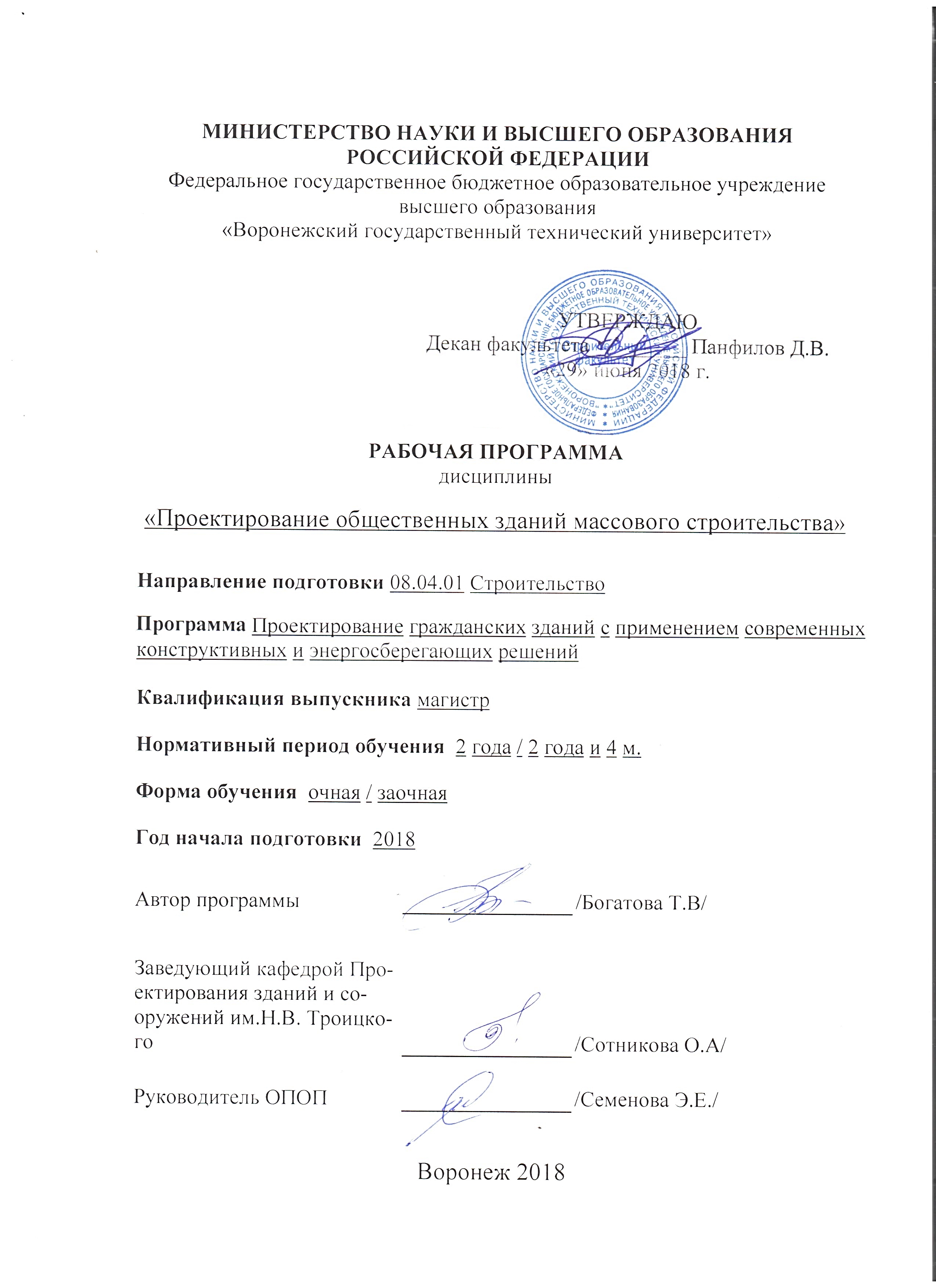 1. ЦЕЛИ И ЗАДАЧИ ДИСЦИПЛИНЫ 1. ЦЕЛИ И ЗАДАЧИ ДИСЦИПЛИНЫ 1. ЦЕЛИ И ЗАДАЧИ ДИСЦИПЛИНЫ 1. ЦЕЛИ И ЗАДАЧИ ДИСЦИПЛИНЫ 1. ЦЕЛИ И ЗАДАЧИ ДИСЦИПЛИНЫ 1. ЦЕЛИ И ЗАДАЧИ ДИСЦИПЛИНЫ 1. ЦЕЛИ И ЗАДАЧИ ДИСЦИПЛИНЫ 1. ЦЕЛИ И ЗАДАЧИ ДИСЦИПЛИНЫ 1. ЦЕЛИ И ЗАДАЧИ ДИСЦИПЛИНЫ 1. ЦЕЛИ И ЗАДАЧИ ДИСЦИПЛИНЫ 1. ЦЕЛИ И ЗАДАЧИ ДИСЦИПЛИНЫ 1. ЦЕЛИ И ЗАДАЧИ ДИСЦИПЛИНЫ 1. ЦЕЛИ И ЗАДАЧИ ДИСЦИПЛИНЫ 1. ЦЕЛИ И ЗАДАЧИ ДИСЦИПЛИНЫ 1. ЦЕЛИ И ЗАДАЧИ ДИСЦИПЛИНЫ 1.1. Цели дисциплины Целью дисциплины «Проектирование общественных зданий массового строительства» является формирование профессиональных знаний в области современных тенденций развития архитектуры общественных зданий массового строительства, а также объектов реконструкции, в части объемно-планировочных, конструктивных и композиционных решений. 1.1. Цели дисциплины Целью дисциплины «Проектирование общественных зданий массового строительства» является формирование профессиональных знаний в области современных тенденций развития архитектуры общественных зданий массового строительства, а также объектов реконструкции, в части объемно-планировочных, конструктивных и композиционных решений. 1.1. Цели дисциплины Целью дисциплины «Проектирование общественных зданий массового строительства» является формирование профессиональных знаний в области современных тенденций развития архитектуры общественных зданий массового строительства, а также объектов реконструкции, в части объемно-планировочных, конструктивных и композиционных решений. 1.1. Цели дисциплины Целью дисциплины «Проектирование общественных зданий массового строительства» является формирование профессиональных знаний в области современных тенденций развития архитектуры общественных зданий массового строительства, а также объектов реконструкции, в части объемно-планировочных, конструктивных и композиционных решений. 1.1. Цели дисциплины Целью дисциплины «Проектирование общественных зданий массового строительства» является формирование профессиональных знаний в области современных тенденций развития архитектуры общественных зданий массового строительства, а также объектов реконструкции, в части объемно-планировочных, конструктивных и композиционных решений. 1.1. Цели дисциплины Целью дисциплины «Проектирование общественных зданий массового строительства» является формирование профессиональных знаний в области современных тенденций развития архитектуры общественных зданий массового строительства, а также объектов реконструкции, в части объемно-планировочных, конструктивных и композиционных решений. 1.1. Цели дисциплины Целью дисциплины «Проектирование общественных зданий массового строительства» является формирование профессиональных знаний в области современных тенденций развития архитектуры общественных зданий массового строительства, а также объектов реконструкции, в части объемно-планировочных, конструктивных и композиционных решений. 1.1. Цели дисциплины Целью дисциплины «Проектирование общественных зданий массового строительства» является формирование профессиональных знаний в области современных тенденций развития архитектуры общественных зданий массового строительства, а также объектов реконструкции, в части объемно-планировочных, конструктивных и композиционных решений. 1.1. Цели дисциплины Целью дисциплины «Проектирование общественных зданий массового строительства» является формирование профессиональных знаний в области современных тенденций развития архитектуры общественных зданий массового строительства, а также объектов реконструкции, в части объемно-планировочных, конструктивных и композиционных решений. 1.1. Цели дисциплины Целью дисциплины «Проектирование общественных зданий массового строительства» является формирование профессиональных знаний в области современных тенденций развития архитектуры общественных зданий массового строительства, а также объектов реконструкции, в части объемно-планировочных, конструктивных и композиционных решений. 1.1. Цели дисциплины Целью дисциплины «Проектирование общественных зданий массового строительства» является формирование профессиональных знаний в области современных тенденций развития архитектуры общественных зданий массового строительства, а также объектов реконструкции, в части объемно-планировочных, конструктивных и композиционных решений. 1.1. Цели дисциплины Целью дисциплины «Проектирование общественных зданий массового строительства» является формирование профессиональных знаний в области современных тенденций развития архитектуры общественных зданий массового строительства, а также объектов реконструкции, в части объемно-планировочных, конструктивных и композиционных решений. 1.1. Цели дисциплины Целью дисциплины «Проектирование общественных зданий массового строительства» является формирование профессиональных знаний в области современных тенденций развития архитектуры общественных зданий массового строительства, а также объектов реконструкции, в части объемно-планировочных, конструктивных и композиционных решений. 1.1. Цели дисциплины Целью дисциплины «Проектирование общественных зданий массового строительства» является формирование профессиональных знаний в области современных тенденций развития архитектуры общественных зданий массового строительства, а также объектов реконструкции, в части объемно-планировочных, конструктивных и композиционных решений. 1.1. Цели дисциплины Целью дисциплины «Проектирование общественных зданий массового строительства» является формирование профессиональных знаний в области современных тенденций развития архитектуры общественных зданий массового строительства, а также объектов реконструкции, в части объемно-планировочных, конструктивных и композиционных решений. 1.2. Задачи освоения дисциплины Задачей дисциплины является освоение методики архитектурно-конструктивного проектирования общественных зданий с учетом их особенностей, градостроительных характеристик, функциональных и физико-технических основ проектирования. 1.2. Задачи освоения дисциплины Задачей дисциплины является освоение методики архитектурно-конструктивного проектирования общественных зданий с учетом их особенностей, градостроительных характеристик, функциональных и физико-технических основ проектирования. 1.2. Задачи освоения дисциплины Задачей дисциплины является освоение методики архитектурно-конструктивного проектирования общественных зданий с учетом их особенностей, градостроительных характеристик, функциональных и физико-технических основ проектирования. 1.2. Задачи освоения дисциплины Задачей дисциплины является освоение методики архитектурно-конструктивного проектирования общественных зданий с учетом их особенностей, градостроительных характеристик, функциональных и физико-технических основ проектирования. 1.2. Задачи освоения дисциплины Задачей дисциплины является освоение методики архитектурно-конструктивного проектирования общественных зданий с учетом их особенностей, градостроительных характеристик, функциональных и физико-технических основ проектирования. 1.2. Задачи освоения дисциплины Задачей дисциплины является освоение методики архитектурно-конструктивного проектирования общественных зданий с учетом их особенностей, градостроительных характеристик, функциональных и физико-технических основ проектирования. 1.2. Задачи освоения дисциплины Задачей дисциплины является освоение методики архитектурно-конструктивного проектирования общественных зданий с учетом их особенностей, градостроительных характеристик, функциональных и физико-технических основ проектирования. 1.2. Задачи освоения дисциплины Задачей дисциплины является освоение методики архитектурно-конструктивного проектирования общественных зданий с учетом их особенностей, градостроительных характеристик, функциональных и физико-технических основ проектирования. 1.2. Задачи освоения дисциплины Задачей дисциплины является освоение методики архитектурно-конструктивного проектирования общественных зданий с учетом их особенностей, градостроительных характеристик, функциональных и физико-технических основ проектирования. 1.2. Задачи освоения дисциплины Задачей дисциплины является освоение методики архитектурно-конструктивного проектирования общественных зданий с учетом их особенностей, градостроительных характеристик, функциональных и физико-технических основ проектирования. 1.2. Задачи освоения дисциплины Задачей дисциплины является освоение методики архитектурно-конструктивного проектирования общественных зданий с учетом их особенностей, градостроительных характеристик, функциональных и физико-технических основ проектирования. 1.2. Задачи освоения дисциплины Задачей дисциплины является освоение методики архитектурно-конструктивного проектирования общественных зданий с учетом их особенностей, градостроительных характеристик, функциональных и физико-технических основ проектирования. 1.2. Задачи освоения дисциплины Задачей дисциплины является освоение методики архитектурно-конструктивного проектирования общественных зданий с учетом их особенностей, градостроительных характеристик, функциональных и физико-технических основ проектирования. 1.2. Задачи освоения дисциплины Задачей дисциплины является освоение методики архитектурно-конструктивного проектирования общественных зданий с учетом их особенностей, градостроительных характеристик, функциональных и физико-технических основ проектирования. 1.2. Задачи освоения дисциплины Задачей дисциплины является освоение методики архитектурно-конструктивного проектирования общественных зданий с учетом их особенностей, градостроительных характеристик, функциональных и физико-технических основ проектирования. 2. МЕСТО ДИСЦИПЛИНЫ В СТРУКТУРЕ ОПОП 2. МЕСТО ДИСЦИПЛИНЫ В СТРУКТУРЕ ОПОП 2. МЕСТО ДИСЦИПЛИНЫ В СТРУКТУРЕ ОПОП 2. МЕСТО ДИСЦИПЛИНЫ В СТРУКТУРЕ ОПОП 2. МЕСТО ДИСЦИПЛИНЫ В СТРУКТУРЕ ОПОП 2. МЕСТО ДИСЦИПЛИНЫ В СТРУКТУРЕ ОПОП 2. МЕСТО ДИСЦИПЛИНЫ В СТРУКТУРЕ ОПОП 2. МЕСТО ДИСЦИПЛИНЫ В СТРУКТУРЕ ОПОП 2. МЕСТО ДИСЦИПЛИНЫ В СТРУКТУРЕ ОПОП 2. МЕСТО ДИСЦИПЛИНЫ В СТРУКТУРЕ ОПОП 2. МЕСТО ДИСЦИПЛИНЫ В СТРУКТУРЕ ОПОП 2. МЕСТО ДИСЦИПЛИНЫ В СТРУКТУРЕ ОПОП 2. МЕСТО ДИСЦИПЛИНЫ В СТРУКТУРЕ ОПОП 2. МЕСТО ДИСЦИПЛИНЫ В СТРУКТУРЕ ОПОП 2. МЕСТО ДИСЦИПЛИНЫ В СТРУКТУРЕ ОПОП Дисциплина «Проектирование общественных зданий массового строительства» относится к дисциплинам вариативной части блока Б1. Дисциплина «Проектирование общественных зданий массового строительства» относится к дисциплинам вариативной части блока Б1. Дисциплина «Проектирование общественных зданий массового строительства» относится к дисциплинам вариативной части блока Б1. Дисциплина «Проектирование общественных зданий массового строительства» относится к дисциплинам вариативной части блока Б1. Дисциплина «Проектирование общественных зданий массового строительства» относится к дисциплинам вариативной части блока Б1. Дисциплина «Проектирование общественных зданий массового строительства» относится к дисциплинам вариативной части блока Б1. Дисциплина «Проектирование общественных зданий массового строительства» относится к дисциплинам вариативной части блока Б1. Дисциплина «Проектирование общественных зданий массового строительства» относится к дисциплинам вариативной части блока Б1. Дисциплина «Проектирование общественных зданий массового строительства» относится к дисциплинам вариативной части блока Б1. Дисциплина «Проектирование общественных зданий массового строительства» относится к дисциплинам вариативной части блока Б1. Дисциплина «Проектирование общественных зданий массового строительства» относится к дисциплинам вариативной части блока Б1. Дисциплина «Проектирование общественных зданий массового строительства» относится к дисциплинам вариативной части блока Б1. Дисциплина «Проектирование общественных зданий массового строительства» относится к дисциплинам вариативной части блока Б1. Дисциплина «Проектирование общественных зданий массового строительства» относится к дисциплинам вариативной части блока Б1. Дисциплина «Проектирование общественных зданий массового строительства» относится к дисциплинам вариативной части блока Б1. 3. ПЕРЕЧЕНЬ ПЛАНИРУЕМЫХ РЕЗУЛЬТАТОВ ОБУЧЕНИЯ ПО ДИСЦИПЛИНЕ 3. ПЕРЕЧЕНЬ ПЛАНИРУЕМЫХ РЕЗУЛЬТАТОВ ОБУЧЕНИЯ ПО ДИСЦИПЛИНЕ 3. ПЕРЕЧЕНЬ ПЛАНИРУЕМЫХ РЕЗУЛЬТАТОВ ОБУЧЕНИЯ ПО ДИСЦИПЛИНЕ 3. ПЕРЕЧЕНЬ ПЛАНИРУЕМЫХ РЕЗУЛЬТАТОВ ОБУЧЕНИЯ ПО ДИСЦИПЛИНЕ 3. ПЕРЕЧЕНЬ ПЛАНИРУЕМЫХ РЕЗУЛЬТАТОВ ОБУЧЕНИЯ ПО ДИСЦИПЛИНЕ 3. ПЕРЕЧЕНЬ ПЛАНИРУЕМЫХ РЕЗУЛЬТАТОВ ОБУЧЕНИЯ ПО ДИСЦИПЛИНЕ 3. ПЕРЕЧЕНЬ ПЛАНИРУЕМЫХ РЕЗУЛЬТАТОВ ОБУЧЕНИЯ ПО ДИСЦИПЛИНЕ 3. ПЕРЕЧЕНЬ ПЛАНИРУЕМЫХ РЕЗУЛЬТАТОВ ОБУЧЕНИЯ ПО ДИСЦИПЛИНЕ 3. ПЕРЕЧЕНЬ ПЛАНИРУЕМЫХ РЕЗУЛЬТАТОВ ОБУЧЕНИЯ ПО ДИСЦИПЛИНЕ 3. ПЕРЕЧЕНЬ ПЛАНИРУЕМЫХ РЕЗУЛЬТАТОВ ОБУЧЕНИЯ ПО ДИСЦИПЛИНЕ 3. ПЕРЕЧЕНЬ ПЛАНИРУЕМЫХ РЕЗУЛЬТАТОВ ОБУЧЕНИЯ ПО ДИСЦИПЛИНЕ 3. ПЕРЕЧЕНЬ ПЛАНИРУЕМЫХ РЕЗУЛЬТАТОВ ОБУЧЕНИЯ ПО ДИСЦИПЛИНЕ 3. ПЕРЕЧЕНЬ ПЛАНИРУЕМЫХ РЕЗУЛЬТАТОВ ОБУЧЕНИЯ ПО ДИСЦИПЛИНЕ 3. ПЕРЕЧЕНЬ ПЛАНИРУЕМЫХ РЕЗУЛЬТАТОВ ОБУЧЕНИЯ ПО ДИСЦИПЛИНЕ 3. ПЕРЕЧЕНЬ ПЛАНИРУЕМЫХ РЕЗУЛЬТАТОВ ОБУЧЕНИЯ ПО ДИСЦИПЛИНЕ Процесс изучения дисциплины «Проектирование общественных зданий массового строительства» направлен на формирование следующих компетенций: ПК-1 - Способен разрабатывать проектную документацию по проектированию зданий с обеспечением требований энергетической эффективности ПК-7 - Способен выполнять анализ объектов градостроительной деятельности Процесс изучения дисциплины «Проектирование общественных зданий массового строительства» направлен на формирование следующих компетенций: ПК-1 - Способен разрабатывать проектную документацию по проектированию зданий с обеспечением требований энергетической эффективности ПК-7 - Способен выполнять анализ объектов градостроительной деятельности Процесс изучения дисциплины «Проектирование общественных зданий массового строительства» направлен на формирование следующих компетенций: ПК-1 - Способен разрабатывать проектную документацию по проектированию зданий с обеспечением требований энергетической эффективности ПК-7 - Способен выполнять анализ объектов градостроительной деятельности Процесс изучения дисциплины «Проектирование общественных зданий массового строительства» направлен на формирование следующих компетенций: ПК-1 - Способен разрабатывать проектную документацию по проектированию зданий с обеспечением требований энергетической эффективности ПК-7 - Способен выполнять анализ объектов градостроительной деятельности Процесс изучения дисциплины «Проектирование общественных зданий массового строительства» направлен на формирование следующих компетенций: ПК-1 - Способен разрабатывать проектную документацию по проектированию зданий с обеспечением требований энергетической эффективности ПК-7 - Способен выполнять анализ объектов градостроительной деятельности Процесс изучения дисциплины «Проектирование общественных зданий массового строительства» направлен на формирование следующих компетенций: ПК-1 - Способен разрабатывать проектную документацию по проектированию зданий с обеспечением требований энергетической эффективности ПК-7 - Способен выполнять анализ объектов градостроительной деятельности Процесс изучения дисциплины «Проектирование общественных зданий массового строительства» направлен на формирование следующих компетенций: ПК-1 - Способен разрабатывать проектную документацию по проектированию зданий с обеспечением требований энергетической эффективности ПК-7 - Способен выполнять анализ объектов градостроительной деятельности Процесс изучения дисциплины «Проектирование общественных зданий массового строительства» направлен на формирование следующих компетенций: ПК-1 - Способен разрабатывать проектную документацию по проектированию зданий с обеспечением требований энергетической эффективности ПК-7 - Способен выполнять анализ объектов градостроительной деятельности Процесс изучения дисциплины «Проектирование общественных зданий массового строительства» направлен на формирование следующих компетенций: ПК-1 - Способен разрабатывать проектную документацию по проектированию зданий с обеспечением требований энергетической эффективности ПК-7 - Способен выполнять анализ объектов градостроительной деятельности Процесс изучения дисциплины «Проектирование общественных зданий массового строительства» направлен на формирование следующих компетенций: ПК-1 - Способен разрабатывать проектную документацию по проектированию зданий с обеспечением требований энергетической эффективности ПК-7 - Способен выполнять анализ объектов градостроительной деятельности Процесс изучения дисциплины «Проектирование общественных зданий массового строительства» направлен на формирование следующих компетенций: ПК-1 - Способен разрабатывать проектную документацию по проектированию зданий с обеспечением требований энергетической эффективности ПК-7 - Способен выполнять анализ объектов градостроительной деятельности Процесс изучения дисциплины «Проектирование общественных зданий массового строительства» направлен на формирование следующих компетенций: ПК-1 - Способен разрабатывать проектную документацию по проектированию зданий с обеспечением требований энергетической эффективности ПК-7 - Способен выполнять анализ объектов градостроительной деятельности Процесс изучения дисциплины «Проектирование общественных зданий массового строительства» направлен на формирование следующих компетенций: ПК-1 - Способен разрабатывать проектную документацию по проектированию зданий с обеспечением требований энергетической эффективности ПК-7 - Способен выполнять анализ объектов градостроительной деятельности Процесс изучения дисциплины «Проектирование общественных зданий массового строительства» направлен на формирование следующих компетенций: ПК-1 - Способен разрабатывать проектную документацию по проектированию зданий с обеспечением требований энергетической эффективности ПК-7 - Способен выполнять анализ объектов градостроительной деятельности Процесс изучения дисциплины «Проектирование общественных зданий массового строительства» направлен на формирование следующих компетенций: ПК-1 - Способен разрабатывать проектную документацию по проектированию зданий с обеспечением требований энергетической эффективности ПК-7 - Способен выполнять анализ объектов градостроительной деятельности Компетенция Компетенция Компетенция Компетенция Компетенция Результаты обучения, характеризующие сформированность компетенции Результаты обучения, характеризующие сформированность компетенции Результаты обучения, характеризующие сформированность компетенции Результаты обучения, характеризующие сформированность компетенции Результаты обучения, характеризующие сформированность компетенции Результаты обучения, характеризующие сформированность компетенции Результаты обучения, характеризующие сформированность компетенции Результаты обучения, характеризующие сформированность компетенции Результаты обучения, характеризующие сформированность компетенции Результаты обучения, характеризующие сформированность компетенции ПК-1ПК-1ПК-1ПК-1ПК-1знать требования нормативных документов, определяющих принятие решений при проектировании зданий и сооруженийзнать требования нормативных документов, определяющих принятие решений при проектировании зданий и сооруженийзнать требования нормативных документов, определяющих принятие решений при проектировании зданий и сооруженийзнать требования нормативных документов, определяющих принятие решений при проектировании зданий и сооруженийзнать требования нормативных документов, определяющих принятие решений при проектировании зданий и сооруженийзнать требования нормативных документов, определяющих принятие решений при проектировании зданий и сооруженийзнать требования нормативных документов, определяющих принятие решений при проектировании зданий и сооруженийзнать требования нормативных документов, определяющих принятие решений при проектировании зданий и сооруженийзнать требования нормативных документов, определяющих принятие решений при проектировании зданий и сооруженийзнать требования нормативных документов, определяющих принятие решений при проектировании зданий и сооруженийПК-1ПК-1ПК-1ПК-1ПК-1уметь разрабатывать  документацию архитектурно-строительного проектирования зданий и сооружений уметь разрабатывать  документацию архитектурно-строительного проектирования зданий и сооружений уметь разрабатывать  документацию архитектурно-строительного проектирования зданий и сооружений уметь разрабатывать  документацию архитектурно-строительного проектирования зданий и сооружений уметь разрабатывать  документацию архитектурно-строительного проектирования зданий и сооружений уметь разрабатывать  документацию архитектурно-строительного проектирования зданий и сооружений уметь разрабатывать  документацию архитектурно-строительного проектирования зданий и сооружений уметь разрабатывать  документацию архитектурно-строительного проектирования зданий и сооружений уметь разрабатывать  документацию архитектурно-строительного проектирования зданий и сооружений уметь разрабатывать  документацию архитектурно-строительного проектирования зданий и сооружений ПК-1ПК-1ПК-1ПК-1ПК-1владеть навыком соблюдения требований энергетической эффективности зданий и сооруженийвладеть навыком соблюдения требований энергетической эффективности зданий и сооруженийвладеть навыком соблюдения требований энергетической эффективности зданий и сооруженийвладеть навыком соблюдения требований энергетической эффективности зданий и сооруженийвладеть навыком соблюдения требований энергетической эффективности зданий и сооруженийвладеть навыком соблюдения требований энергетической эффективности зданий и сооруженийвладеть навыком соблюдения требований энергетической эффективности зданий и сооруженийвладеть навыком соблюдения требований энергетической эффективности зданий и сооруженийвладеть навыком соблюдения требований энергетической эффективности зданий и сооруженийвладеть навыком соблюдения требований энергетической эффективности зданий и сооруженийПК-7ПК-7ПК-7ПК-7ПК-7знать требования нормативных документов градостроительной деятельностизнать требования нормативных документов градостроительной деятельностизнать требования нормативных документов градостроительной деятельностизнать требования нормативных документов градостроительной деятельностизнать требования нормативных документов градостроительной деятельностизнать требования нормативных документов градостроительной деятельностизнать требования нормативных документов градостроительной деятельностизнать требования нормативных документов градостроительной деятельностизнать требования нормативных документов градостроительной деятельностизнать требования нормативных документов градостроительной деятельностиПК-7ПК-7ПК-7ПК-7ПК-7уметь анализировать объекты градостроительной деятельностиуметь анализировать объекты градостроительной деятельностиуметь анализировать объекты градостроительной деятельностиуметь анализировать объекты градостроительной деятельностиуметь анализировать объекты градостроительной деятельностиуметь анализировать объекты градостроительной деятельностиуметь анализировать объекты градостроительной деятельностиуметь анализировать объекты градостроительной деятельностиуметь анализировать объекты градостроительной деятельностиуметь анализировать объекты градостроительной деятельностиПК-7ПК-7ПК-7ПК-7ПК-7владеть навыком использования результатов анализа объектов градостроительной деятельности владеть навыком использования результатов анализа объектов градостроительной деятельности владеть навыком использования результатов анализа объектов градостроительной деятельности владеть навыком использования результатов анализа объектов градостроительной деятельности владеть навыком использования результатов анализа объектов градостроительной деятельности владеть навыком использования результатов анализа объектов градостроительной деятельности владеть навыком использования результатов анализа объектов градостроительной деятельности владеть навыком использования результатов анализа объектов градостроительной деятельности владеть навыком использования результатов анализа объектов градостроительной деятельности владеть навыком использования результатов анализа объектов градостроительной деятельности 4. ОБЪЕМ ДИСЦИПЛИНЫ4. ОБЪЕМ ДИСЦИПЛИНЫ4. ОБЪЕМ ДИСЦИПЛИНЫ4. ОБЪЕМ ДИСЦИПЛИНЫ4. ОБЪЕМ ДИСЦИПЛИНЫ4. ОБЪЕМ ДИСЦИПЛИНЫ4. ОБЪЕМ ДИСЦИПЛИНЫ4. ОБЪЕМ ДИСЦИПЛИНЫ4. ОБЪЕМ ДИСЦИПЛИНЫ4. ОБЪЕМ ДИСЦИПЛИНЫ4. ОБЪЕМ ДИСЦИПЛИНЫ4. ОБЪЕМ ДИСЦИПЛИНЫ4. ОБЪЕМ ДИСЦИПЛИНЫ4. ОБЪЕМ ДИСЦИПЛИНЫ4. ОБЪЕМ ДИСЦИПЛИНЫОбщая трудоемкость дисциплины «Проектирование общественных зданий массового строительства» составляет 4 з.е. Распределение трудоемкости дисциплины по видам занятий Общая трудоемкость дисциплины «Проектирование общественных зданий массового строительства» составляет 4 з.е. Распределение трудоемкости дисциплины по видам занятий Общая трудоемкость дисциплины «Проектирование общественных зданий массового строительства» составляет 4 з.е. Распределение трудоемкости дисциплины по видам занятий Общая трудоемкость дисциплины «Проектирование общественных зданий массового строительства» составляет 4 з.е. Распределение трудоемкости дисциплины по видам занятий Общая трудоемкость дисциплины «Проектирование общественных зданий массового строительства» составляет 4 з.е. Распределение трудоемкости дисциплины по видам занятий Общая трудоемкость дисциплины «Проектирование общественных зданий массового строительства» составляет 4 з.е. Распределение трудоемкости дисциплины по видам занятий Общая трудоемкость дисциплины «Проектирование общественных зданий массового строительства» составляет 4 з.е. Распределение трудоемкости дисциплины по видам занятий Общая трудоемкость дисциплины «Проектирование общественных зданий массового строительства» составляет 4 з.е. Распределение трудоемкости дисциплины по видам занятий Общая трудоемкость дисциплины «Проектирование общественных зданий массового строительства» составляет 4 з.е. Распределение трудоемкости дисциплины по видам занятий Общая трудоемкость дисциплины «Проектирование общественных зданий массового строительства» составляет 4 з.е. Распределение трудоемкости дисциплины по видам занятий Общая трудоемкость дисциплины «Проектирование общественных зданий массового строительства» составляет 4 з.е. Распределение трудоемкости дисциплины по видам занятий Общая трудоемкость дисциплины «Проектирование общественных зданий массового строительства» составляет 4 з.е. Распределение трудоемкости дисциплины по видам занятий Общая трудоемкость дисциплины «Проектирование общественных зданий массового строительства» составляет 4 з.е. Распределение трудоемкости дисциплины по видам занятий Общая трудоемкость дисциплины «Проектирование общественных зданий массового строительства» составляет 4 з.е. Распределение трудоемкости дисциплины по видам занятий Общая трудоемкость дисциплины «Проектирование общественных зданий массового строительства» составляет 4 з.е. Распределение трудоемкости дисциплины по видам занятий очная форма обучения очная форма обучения очная форма обучения очная форма обучения очная форма обучения очная форма обучения очная форма обучения очная форма обучения очная форма обучения очная форма обучения очная форма обучения очная форма обучения очная форма обучения очная форма обучения очная форма обучения Виды учебной работыВиды учебной работыВиды учебной работыВиды учебной работыВиды учебной работыВиды учебной работыВиды учебной работыВиды учебной работыВсего часовВсего часовСеместрыСеместрыСеместрыВиды учебной работыВиды учебной работыВиды учебной работыВиды учебной работыВиды учебной работыВиды учебной работыВиды учебной работыВиды учебной работыВсего часовВсего часов333Аудиторные занятия (всего)Аудиторные занятия (всего)Аудиторные занятия (всего)Аудиторные занятия (всего)Аудиторные занятия (всего)Аудиторные занятия (всего)Аудиторные занятия (всего)Аудиторные занятия (всего)5454545454В том числе:В том числе:В том числе:В том числе:В том числе:В том числе:В том числе:В том числе:ЛекцииЛекцииЛекцииЛекцииЛекцииЛекцииЛекцииЛекции1818181818Практические занятия (ПЗ)Практические занятия (ПЗ)Практические занятия (ПЗ)Практические занятия (ПЗ)Практические занятия (ПЗ)Практические занятия (ПЗ)Практические занятия (ПЗ)Практические занятия (ПЗ)3636363636Самостоятельная работаСамостоятельная работаСамостоятельная работаСамостоятельная работаСамостоятельная работаСамостоятельная работаСамостоятельная работаСамостоятельная работа9090909090Курсовой проектКурсовой проектКурсовой проектКурсовой проектКурсовой проектКурсовой проектКурсовой проектКурсовой проект+++++Виды промежуточной аттестации - зачетВиды промежуточной аттестации - зачетВиды промежуточной аттестации - зачетВиды промежуточной аттестации - зачетВиды промежуточной аттестации - зачетВиды промежуточной аттестации - зачетВиды промежуточной аттестации - зачетВиды промежуточной аттестации - зачет+++++Общая трудоемкость:академические часызач.ед.Общая трудоемкость:академические часызач.ед.Общая трудоемкость:академические часызач.ед.Общая трудоемкость:академические часызач.ед.Общая трудоемкость:академические часызач.ед.Общая трудоемкость:академические часызач.ед.Общая трудоемкость:академические часызач.ед.Общая трудоемкость:академические часызач.ед.14441444144414441444заочная форма обучения заочная форма обучения заочная форма обучения заочная форма обучения заочная форма обучения заочная форма обучения заочная форма обучения заочная форма обучения заочная форма обучения заочная форма обучения заочная форма обучения заочная форма обучения заочная форма обучения заочная форма обучения заочная форма обучения Виды учебной работыВиды учебной работыВиды учебной работыВиды учебной работыВиды учебной работыВиды учебной работыВиды учебной работыВиды учебной работыВсего часовВсего часовСеместрыСеместрыСеместрыВиды учебной работыВиды учебной работыВиды учебной работыВиды учебной работыВиды учебной работыВиды учебной работыВиды учебной работыВиды учебной работыВсего часовВсего часов444Аудиторные занятия (всего)Аудиторные занятия (всего)Аудиторные занятия (всего)Аудиторные занятия (всего)Аудиторные занятия (всего)Аудиторные занятия (всего)Аудиторные занятия (всего)Аудиторные занятия (всего)1616161616В том числе:В том числе:В том числе:В том числе:В том числе:В том числе:В том числе:В том числе:ЛекцииЛекцииЛекцииЛекцииЛекцииЛекцииЛекцииЛекции88888Практические занятия (ПЗ)Практические занятия (ПЗ)Практические занятия (ПЗ)Практические занятия (ПЗ)Практические занятия (ПЗ)Практические занятия (ПЗ)Практические занятия (ПЗ)Практические занятия (ПЗ)88888Самостоятельная работаСамостоятельная работаСамостоятельная работаСамостоятельная работаСамостоятельная работаСамостоятельная работаСамостоятельная работаСамостоятельная работа124124124124124Курсовой проектКурсовой проектКурсовой проектКурсовой проектКурсовой проектКурсовой проектКурсовой проектКурсовой проект+++++Часы на контрольЧасы на контрольЧасы на контрольЧасы на контрольЧасы на контрольЧасы на контрольЧасы на контрольЧасы на контроль44444Виды промежуточной аттестации - зачетВиды промежуточной аттестации - зачетВиды промежуточной аттестации - зачетВиды промежуточной аттестации - зачетВиды промежуточной аттестации - зачетВиды промежуточной аттестации - зачетВиды промежуточной аттестации - зачетВиды промежуточной аттестации - зачет+++++Общая трудоемкость:академические часызач.ед.Общая трудоемкость:академические часызач.ед.Общая трудоемкость:академические часызач.ед.Общая трудоемкость:академические часызач.ед.Общая трудоемкость:академические часызач.ед.Общая трудоемкость:академические часызач.ед.Общая трудоемкость:академические часызач.ед.Общая трудоемкость:академические часызач.ед.144414441444144414445. СОДЕРЖАНИЕ ДИСЦИПЛИНЫ (МОДУЛЯ) 5. СОДЕРЖАНИЕ ДИСЦИПЛИНЫ (МОДУЛЯ) 5. СОДЕРЖАНИЕ ДИСЦИПЛИНЫ (МОДУЛЯ) 5. СОДЕРЖАНИЕ ДИСЦИПЛИНЫ (МОДУЛЯ) 5. СОДЕРЖАНИЕ ДИСЦИПЛИНЫ (МОДУЛЯ) 5. СОДЕРЖАНИЕ ДИСЦИПЛИНЫ (МОДУЛЯ) 5. СОДЕРЖАНИЕ ДИСЦИПЛИНЫ (МОДУЛЯ) 5. СОДЕРЖАНИЕ ДИСЦИПЛИНЫ (МОДУЛЯ) 5. СОДЕРЖАНИЕ ДИСЦИПЛИНЫ (МОДУЛЯ) 5. СОДЕРЖАНИЕ ДИСЦИПЛИНЫ (МОДУЛЯ) 5. СОДЕРЖАНИЕ ДИСЦИПЛИНЫ (МОДУЛЯ) 5. СОДЕРЖАНИЕ ДИСЦИПЛИНЫ (МОДУЛЯ) 5. СОДЕРЖАНИЕ ДИСЦИПЛИНЫ (МОДУЛЯ) 5. СОДЕРЖАНИЕ ДИСЦИПЛИНЫ (МОДУЛЯ) 5. СОДЕРЖАНИЕ ДИСЦИПЛИНЫ (МОДУЛЯ) 5.1 Содержание разделов дисциплины и распределение трудоемкости по видам занятий 5.1 Содержание разделов дисциплины и распределение трудоемкости по видам занятий 5.1 Содержание разделов дисциплины и распределение трудоемкости по видам занятий 5.1 Содержание разделов дисциплины и распределение трудоемкости по видам занятий 5.1 Содержание разделов дисциплины и распределение трудоемкости по видам занятий 5.1 Содержание разделов дисциплины и распределение трудоемкости по видам занятий 5.1 Содержание разделов дисциплины и распределение трудоемкости по видам занятий 5.1 Содержание разделов дисциплины и распределение трудоемкости по видам занятий 5.1 Содержание разделов дисциплины и распределение трудоемкости по видам занятий 5.1 Содержание разделов дисциплины и распределение трудоемкости по видам занятий 5.1 Содержание разделов дисциплины и распределение трудоемкости по видам занятий 5.1 Содержание разделов дисциплины и распределение трудоемкости по видам занятий 5.1 Содержание разделов дисциплины и распределение трудоемкости по видам занятий 5.1 Содержание разделов дисциплины и распределение трудоемкости по видам занятий 5.1 Содержание разделов дисциплины и распределение трудоемкости по видам занятий очная форма обучения очная форма обучения очная форма обучения очная форма обучения очная форма обучения очная форма обучения очная форма обучения очная форма обучения очная форма обучения очная форма обучения очная форма обучения очная форма обучения очная форма обучения очная форма обучения очная форма обучения № п/пНаименование темыНаименование темыНаименование темыНаименование темыСодержание разделаСодержание разделаСодержание разделаСодержание разделаСодержание разделаЛекцПракзан.Пракзан.СРСВсего,час1Принципы формирования объемно-планировочных решений общественных зданий массового строительстваПринципы формирования объемно-планировочных решений общественных зданий массового строительстваПринципы формирования объемно-планировочных решений общественных зданий массового строительстваПринципы формирования объемно-планировочных решений общественных зданий массового строительстваКлассификация общественных зданий. Градостроительная и архитектурно-композиционная роль зданий и сооружений общественного назначения. Типологические особенности и функциональные основы проектирования общественных зданий зального типа. Физико-технические особенности проектирования различных общественных зданий на основе строительной теплотехники, акустики, светотехники. Обеспечение энергоэффективности общественных зданий. Классификация общественных зданий. Градостроительная и архитектурно-композиционная роль зданий и сооружений общественного назначения. Типологические особенности и функциональные основы проектирования общественных зданий зального типа. Физико-технические особенности проектирования различных общественных зданий на основе строительной теплотехники, акустики, светотехники. Обеспечение энергоэффективности общественных зданий. Классификация общественных зданий. Градостроительная и архитектурно-композиционная роль зданий и сооружений общественного назначения. Типологические особенности и функциональные основы проектирования общественных зданий зального типа. Физико-технические особенности проектирования различных общественных зданий на основе строительной теплотехники, акустики, светотехники. Обеспечение энергоэффективности общественных зданий. Классификация общественных зданий. Градостроительная и архитектурно-композиционная роль зданий и сооружений общественного назначения. Типологические особенности и функциональные основы проектирования общественных зданий зального типа. Физико-технические особенности проектирования различных общественных зданий на основе строительной теплотехники, акустики, светотехники. Обеспечение энергоэффективности общественных зданий. Классификация общественных зданий. Градостроительная и архитектурно-композиционная роль зданий и сооружений общественного назначения. Типологические особенности и функциональные основы проектирования общественных зданий зального типа. Физико-технические особенности проектирования различных общественных зданий на основе строительной теплотехники, акустики, светотехники. Обеспечение энергоэффективности общественных зданий. 10181844722Принципы формирования конструктивных решений большепролетных зданий Принципы формирования конструктивных решений большепролетных зданий Принципы формирования конструктивных решений большепролетных зданий Принципы формирования конструктивных решений большепролетных зданий Композиционные особенности крупных общественных комплексов в городах-мегаполисах и их градостроительное значение. Решение комплексов городской инфраструктуры, особенности проектирования, связанные с транспортными проблемами городов. Конструктивные решения большепролетных общественных зданий. Обеспечение пожарной безопасности и комфортности внутренней среды.Композиционные особенности крупных общественных комплексов в городах-мегаполисах и их градостроительное значение. Решение комплексов городской инфраструктуры, особенности проектирования, связанные с транспортными проблемами городов. Конструктивные решения большепролетных общественных зданий. Обеспечение пожарной безопасности и комфортности внутренней среды.Композиционные особенности крупных общественных комплексов в городах-мегаполисах и их градостроительное значение. Решение комплексов городской инфраструктуры, особенности проектирования, связанные с транспортными проблемами городов. Конструктивные решения большепролетных общественных зданий. Обеспечение пожарной безопасности и комфортности внутренней среды.Композиционные особенности крупных общественных комплексов в городах-мегаполисах и их градостроительное значение. Решение комплексов городской инфраструктуры, особенности проектирования, связанные с транспортными проблемами городов. Конструктивные решения большепролетных общественных зданий. Обеспечение пожарной безопасности и комфортности внутренней среды.Композиционные особенности крупных общественных комплексов в городах-мегаполисах и их градостроительное значение. Решение комплексов городской инфраструктуры, особенности проектирования, связанные с транспортными проблемами городов. Конструктивные решения большепролетных общественных зданий. Обеспечение пожарной безопасности и комфортности внутренней среды.818184672ИтогоИтогоИтогоИтогоИтогоИтогоИтогоИтогоИтогоИтого18363690144заочная форма обучения заочная форма обучения заочная форма обучения заочная форма обучения заочная форма обучения заочная форма обучения заочная форма обучения заочная форма обучения заочная форма обучения заочная форма обучения заочная форма обучения заочная форма обучения заочная форма обучения заочная форма обучения заочная форма обучения № п/пНаименование темыНаименование темыНаименование темыНаименование темыСодержание разделаСодержание разделаСодержание разделаСодержание разделаСодержание разделаЛекцПракзан.Пракзан.СРСВсего,час1Принципы формирования объемно-планировочных решений общественных зданий массового строительстваПринципы формирования объемно-планировочных решений общественных зданий массового строительстваПринципы формирования объемно-планировочных решений общественных зданий массового строительстваПринципы формирования объемно-планировочных решений общественных зданий массового строительстваКлассификация общественных зданий. Градостроительная и архитектурно-композиционная роль зданий и сооружений общественного назначения. Типологические особенности и функциональные основы проектирования общественных зданий зального типа. Физико-технические особенности проектирования различных общественных зданий на основе строительной теплотехники, акустики, светотехники. Обеспечение энергоэффективности общественных зданий. Классификация общественных зданий. Градостроительная и архитектурно-композиционная роль зданий и сооружений общественного назначения. Типологические особенности и функциональные основы проектирования общественных зданий зального типа. Физико-технические особенности проектирования различных общественных зданий на основе строительной теплотехники, акустики, светотехники. Обеспечение энергоэффективности общественных зданий. Классификация общественных зданий. Градостроительная и архитектурно-композиционная роль зданий и сооружений общественного назначения. Типологические особенности и функциональные основы проектирования общественных зданий зального типа. Физико-технические особенности проектирования различных общественных зданий на основе строительной теплотехники, акустики, светотехники. Обеспечение энергоэффективности общественных зданий. Классификация общественных зданий. Градостроительная и архитектурно-композиционная роль зданий и сооружений общественного назначения. Типологические особенности и функциональные основы проектирования общественных зданий зального типа. Физико-технические особенности проектирования различных общественных зданий на основе строительной теплотехники, акустики, светотехники. Обеспечение энергоэффективности общественных зданий. Классификация общественных зданий. Градостроительная и архитектурно-композиционная роль зданий и сооружений общественного назначения. Типологические особенности и функциональные основы проектирования общественных зданий зального типа. Физико-технические особенности проектирования различных общественных зданий на основе строительной теплотехники, акустики, светотехники. Обеспечение энергоэффективности общественных зданий. 44462702Принципы формирования конструктивных решений большепролетных зданий Принципы формирования конструктивных решений большепролетных зданий Принципы формирования конструктивных решений большепролетных зданий Принципы формирования конструктивных решений большепролетных зданий Композиционные особенности крупных общественных комплексов в городах-мегаполисах и их градостроительное значение. Решение комплексов городской инфраструктуры, особенности проектирования, связанные с транспортными проблемами городов. Конструктивные решения большепролетных общественных зданий. Обеспечение пожарной безопасности и комфортности внутренней среды.Композиционные особенности крупных общественных комплексов в городах-мегаполисах и их градостроительное значение. Решение комплексов городской инфраструктуры, особенности проектирования, связанные с транспортными проблемами городов. Конструктивные решения большепролетных общественных зданий. Обеспечение пожарной безопасности и комфортности внутренней среды.Композиционные особенности крупных общественных комплексов в городах-мегаполисах и их градостроительное значение. Решение комплексов городской инфраструктуры, особенности проектирования, связанные с транспортными проблемами городов. Конструктивные решения большепролетных общественных зданий. Обеспечение пожарной безопасности и комфортности внутренней среды.Композиционные особенности крупных общественных комплексов в городах-мегаполисах и их градостроительное значение. Решение комплексов городской инфраструктуры, особенности проектирования, связанные с транспортными проблемами городов. Конструктивные решения большепролетных общественных зданий. Обеспечение пожарной безопасности и комфортности внутренней среды.Композиционные особенности крупных общественных комплексов в городах-мегаполисах и их градостроительное значение. Решение комплексов городской инфраструктуры, особенности проектирования, связанные с транспортными проблемами городов. Конструктивные решения большепролетных общественных зданий. Обеспечение пожарной безопасности и комфортности внутренней среды.4446270ИтогоИтогоИтогоИтогоИтогоИтогоИтогоИтогоИтогоИтого8881241405.2 Перечень лабораторных работ 5.2 Перечень лабораторных работ 5.2 Перечень лабораторных работ 5.2 Перечень лабораторных работ 5.2 Перечень лабораторных работ 5.2 Перечень лабораторных работ 5.2 Перечень лабораторных работ 5.2 Перечень лабораторных работ 5.2 Перечень лабораторных работ 5.2 Перечень лабораторных работ 5.2 Перечень лабораторных работ 5.2 Перечень лабораторных работ 5.2 Перечень лабораторных работ 5.2 Перечень лабораторных работ 5.2 Перечень лабораторных работ Не предусмотрено учебным планом Не предусмотрено учебным планом Не предусмотрено учебным планом Не предусмотрено учебным планом Не предусмотрено учебным планом Не предусмотрено учебным планом Не предусмотрено учебным планом Не предусмотрено учебным планом Не предусмотрено учебным планом Не предусмотрено учебным планом Не предусмотрено учебным планом Не предусмотрено учебным планом Не предусмотрено учебным планом Не предусмотрено учебным планом Не предусмотрено учебным планом 6. ПРИМЕРНАЯ ТЕМАТИКА КУРСОВЫХ ПРОЕКТОВ (РАБОТ) И КОНТРОЛЬНЫХ РАБОТ 6. ПРИМЕРНАЯ ТЕМАТИКА КУРСОВЫХ ПРОЕКТОВ (РАБОТ) И КОНТРОЛЬНЫХ РАБОТ 6. ПРИМЕРНАЯ ТЕМАТИКА КУРСОВЫХ ПРОЕКТОВ (РАБОТ) И КОНТРОЛЬНЫХ РАБОТ 6. ПРИМЕРНАЯ ТЕМАТИКА КУРСОВЫХ ПРОЕКТОВ (РАБОТ) И КОНТРОЛЬНЫХ РАБОТ 6. ПРИМЕРНАЯ ТЕМАТИКА КУРСОВЫХ ПРОЕКТОВ (РАБОТ) И КОНТРОЛЬНЫХ РАБОТ 6. ПРИМЕРНАЯ ТЕМАТИКА КУРСОВЫХ ПРОЕКТОВ (РАБОТ) И КОНТРОЛЬНЫХ РАБОТ 6. ПРИМЕРНАЯ ТЕМАТИКА КУРСОВЫХ ПРОЕКТОВ (РАБОТ) И КОНТРОЛЬНЫХ РАБОТ 6. ПРИМЕРНАЯ ТЕМАТИКА КУРСОВЫХ ПРОЕКТОВ (РАБОТ) И КОНТРОЛЬНЫХ РАБОТ 6. ПРИМЕРНАЯ ТЕМАТИКА КУРСОВЫХ ПРОЕКТОВ (РАБОТ) И КОНТРОЛЬНЫХ РАБОТ 6. ПРИМЕРНАЯ ТЕМАТИКА КУРСОВЫХ ПРОЕКТОВ (РАБОТ) И КОНТРОЛЬНЫХ РАБОТ 6. ПРИМЕРНАЯ ТЕМАТИКА КУРСОВЫХ ПРОЕКТОВ (РАБОТ) И КОНТРОЛЬНЫХ РАБОТ 6. ПРИМЕРНАЯ ТЕМАТИКА КУРСОВЫХ ПРОЕКТОВ (РАБОТ) И КОНТРОЛЬНЫХ РАБОТ 6. ПРИМЕРНАЯ ТЕМАТИКА КУРСОВЫХ ПРОЕКТОВ (РАБОТ) И КОНТРОЛЬНЫХ РАБОТ 6. ПРИМЕРНАЯ ТЕМАТИКА КУРСОВЫХ ПРОЕКТОВ (РАБОТ) И КОНТРОЛЬНЫХ РАБОТ 6. ПРИМЕРНАЯ ТЕМАТИКА КУРСОВЫХ ПРОЕКТОВ (РАБОТ) И КОНТРОЛЬНЫХ РАБОТ В соответствии с учебным планом освоение дисциплины предусматривает выполнение курсового проекта в 3 семестре для очной формы обучения, в 4 семестре для заочной формы обучения. Примерная тематика курсового проекта: «Общественное здание-комплекс» Задачи, решаемые при выполнении курсового проекта: • произвести подбор и расчет помещений общественного здания • произвести выбор конструктивных элементов • выполнить чертежи общественного зданияКурсовой проект включает в себя графическую часть и расчетно-пояснительную записку. В соответствии с учебным планом освоение дисциплины предусматривает выполнение курсового проекта в 3 семестре для очной формы обучения, в 4 семестре для заочной формы обучения. Примерная тематика курсового проекта: «Общественное здание-комплекс» Задачи, решаемые при выполнении курсового проекта: • произвести подбор и расчет помещений общественного здания • произвести выбор конструктивных элементов • выполнить чертежи общественного зданияКурсовой проект включает в себя графическую часть и расчетно-пояснительную записку. В соответствии с учебным планом освоение дисциплины предусматривает выполнение курсового проекта в 3 семестре для очной формы обучения, в 4 семестре для заочной формы обучения. Примерная тематика курсового проекта: «Общественное здание-комплекс» Задачи, решаемые при выполнении курсового проекта: • произвести подбор и расчет помещений общественного здания • произвести выбор конструктивных элементов • выполнить чертежи общественного зданияКурсовой проект включает в себя графическую часть и расчетно-пояснительную записку. В соответствии с учебным планом освоение дисциплины предусматривает выполнение курсового проекта в 3 семестре для очной формы обучения, в 4 семестре для заочной формы обучения. Примерная тематика курсового проекта: «Общественное здание-комплекс» Задачи, решаемые при выполнении курсового проекта: • произвести подбор и расчет помещений общественного здания • произвести выбор конструктивных элементов • выполнить чертежи общественного зданияКурсовой проект включает в себя графическую часть и расчетно-пояснительную записку. В соответствии с учебным планом освоение дисциплины предусматривает выполнение курсового проекта в 3 семестре для очной формы обучения, в 4 семестре для заочной формы обучения. Примерная тематика курсового проекта: «Общественное здание-комплекс» Задачи, решаемые при выполнении курсового проекта: • произвести подбор и расчет помещений общественного здания • произвести выбор конструктивных элементов • выполнить чертежи общественного зданияКурсовой проект включает в себя графическую часть и расчетно-пояснительную записку. В соответствии с учебным планом освоение дисциплины предусматривает выполнение курсового проекта в 3 семестре для очной формы обучения, в 4 семестре для заочной формы обучения. Примерная тематика курсового проекта: «Общественное здание-комплекс» Задачи, решаемые при выполнении курсового проекта: • произвести подбор и расчет помещений общественного здания • произвести выбор конструктивных элементов • выполнить чертежи общественного зданияКурсовой проект включает в себя графическую часть и расчетно-пояснительную записку. В соответствии с учебным планом освоение дисциплины предусматривает выполнение курсового проекта в 3 семестре для очной формы обучения, в 4 семестре для заочной формы обучения. Примерная тематика курсового проекта: «Общественное здание-комплекс» Задачи, решаемые при выполнении курсового проекта: • произвести подбор и расчет помещений общественного здания • произвести выбор конструктивных элементов • выполнить чертежи общественного зданияКурсовой проект включает в себя графическую часть и расчетно-пояснительную записку. В соответствии с учебным планом освоение дисциплины предусматривает выполнение курсового проекта в 3 семестре для очной формы обучения, в 4 семестре для заочной формы обучения. Примерная тематика курсового проекта: «Общественное здание-комплекс» Задачи, решаемые при выполнении курсового проекта: • произвести подбор и расчет помещений общественного здания • произвести выбор конструктивных элементов • выполнить чертежи общественного зданияКурсовой проект включает в себя графическую часть и расчетно-пояснительную записку. В соответствии с учебным планом освоение дисциплины предусматривает выполнение курсового проекта в 3 семестре для очной формы обучения, в 4 семестре для заочной формы обучения. Примерная тематика курсового проекта: «Общественное здание-комплекс» Задачи, решаемые при выполнении курсового проекта: • произвести подбор и расчет помещений общественного здания • произвести выбор конструктивных элементов • выполнить чертежи общественного зданияКурсовой проект включает в себя графическую часть и расчетно-пояснительную записку. В соответствии с учебным планом освоение дисциплины предусматривает выполнение курсового проекта в 3 семестре для очной формы обучения, в 4 семестре для заочной формы обучения. Примерная тематика курсового проекта: «Общественное здание-комплекс» Задачи, решаемые при выполнении курсового проекта: • произвести подбор и расчет помещений общественного здания • произвести выбор конструктивных элементов • выполнить чертежи общественного зданияКурсовой проект включает в себя графическую часть и расчетно-пояснительную записку. В соответствии с учебным планом освоение дисциплины предусматривает выполнение курсового проекта в 3 семестре для очной формы обучения, в 4 семестре для заочной формы обучения. Примерная тематика курсового проекта: «Общественное здание-комплекс» Задачи, решаемые при выполнении курсового проекта: • произвести подбор и расчет помещений общественного здания • произвести выбор конструктивных элементов • выполнить чертежи общественного зданияКурсовой проект включает в себя графическую часть и расчетно-пояснительную записку. В соответствии с учебным планом освоение дисциплины предусматривает выполнение курсового проекта в 3 семестре для очной формы обучения, в 4 семестре для заочной формы обучения. Примерная тематика курсового проекта: «Общественное здание-комплекс» Задачи, решаемые при выполнении курсового проекта: • произвести подбор и расчет помещений общественного здания • произвести выбор конструктивных элементов • выполнить чертежи общественного зданияКурсовой проект включает в себя графическую часть и расчетно-пояснительную записку. В соответствии с учебным планом освоение дисциплины предусматривает выполнение курсового проекта в 3 семестре для очной формы обучения, в 4 семестре для заочной формы обучения. Примерная тематика курсового проекта: «Общественное здание-комплекс» Задачи, решаемые при выполнении курсового проекта: • произвести подбор и расчет помещений общественного здания • произвести выбор конструктивных элементов • выполнить чертежи общественного зданияКурсовой проект включает в себя графическую часть и расчетно-пояснительную записку. В соответствии с учебным планом освоение дисциплины предусматривает выполнение курсового проекта в 3 семестре для очной формы обучения, в 4 семестре для заочной формы обучения. Примерная тематика курсового проекта: «Общественное здание-комплекс» Задачи, решаемые при выполнении курсового проекта: • произвести подбор и расчет помещений общественного здания • произвести выбор конструктивных элементов • выполнить чертежи общественного зданияКурсовой проект включает в себя графическую часть и расчетно-пояснительную записку. В соответствии с учебным планом освоение дисциплины предусматривает выполнение курсового проекта в 3 семестре для очной формы обучения, в 4 семестре для заочной формы обучения. Примерная тематика курсового проекта: «Общественное здание-комплекс» Задачи, решаемые при выполнении курсового проекта: • произвести подбор и расчет помещений общественного здания • произвести выбор конструктивных элементов • выполнить чертежи общественного зданияКурсовой проект включает в себя графическую часть и расчетно-пояснительную записку. 7. ОЦЕНОЧНЫЕ МАТЕРИАЛЫ ДЛЯ ПРОВЕДЕНИЯ ПРОМЕЖУТОЧНОЙ АТТЕСТАЦИИ ОБУЧАЮЩИХСЯ ПО ДИСЦИПЛИНЕ 7. ОЦЕНОЧНЫЕ МАТЕРИАЛЫ ДЛЯ ПРОВЕДЕНИЯ ПРОМЕЖУТОЧНОЙ АТТЕСТАЦИИ ОБУЧАЮЩИХСЯ ПО ДИСЦИПЛИНЕ 7. ОЦЕНОЧНЫЕ МАТЕРИАЛЫ ДЛЯ ПРОВЕДЕНИЯ ПРОМЕЖУТОЧНОЙ АТТЕСТАЦИИ ОБУЧАЮЩИХСЯ ПО ДИСЦИПЛИНЕ 7. ОЦЕНОЧНЫЕ МАТЕРИАЛЫ ДЛЯ ПРОВЕДЕНИЯ ПРОМЕЖУТОЧНОЙ АТТЕСТАЦИИ ОБУЧАЮЩИХСЯ ПО ДИСЦИПЛИНЕ 7. ОЦЕНОЧНЫЕ МАТЕРИАЛЫ ДЛЯ ПРОВЕДЕНИЯ ПРОМЕЖУТОЧНОЙ АТТЕСТАЦИИ ОБУЧАЮЩИХСЯ ПО ДИСЦИПЛИНЕ 7. ОЦЕНОЧНЫЕ МАТЕРИАЛЫ ДЛЯ ПРОВЕДЕНИЯ ПРОМЕЖУТОЧНОЙ АТТЕСТАЦИИ ОБУЧАЮЩИХСЯ ПО ДИСЦИПЛИНЕ 7. ОЦЕНОЧНЫЕ МАТЕРИАЛЫ ДЛЯ ПРОВЕДЕНИЯ ПРОМЕЖУТОЧНОЙ АТТЕСТАЦИИ ОБУЧАЮЩИХСЯ ПО ДИСЦИПЛИНЕ 7. ОЦЕНОЧНЫЕ МАТЕРИАЛЫ ДЛЯ ПРОВЕДЕНИЯ ПРОМЕЖУТОЧНОЙ АТТЕСТАЦИИ ОБУЧАЮЩИХСЯ ПО ДИСЦИПЛИНЕ 7. ОЦЕНОЧНЫЕ МАТЕРИАЛЫ ДЛЯ ПРОВЕДЕНИЯ ПРОМЕЖУТОЧНОЙ АТТЕСТАЦИИ ОБУЧАЮЩИХСЯ ПО ДИСЦИПЛИНЕ 7. ОЦЕНОЧНЫЕ МАТЕРИАЛЫ ДЛЯ ПРОВЕДЕНИЯ ПРОМЕЖУТОЧНОЙ АТТЕСТАЦИИ ОБУЧАЮЩИХСЯ ПО ДИСЦИПЛИНЕ 7. ОЦЕНОЧНЫЕ МАТЕРИАЛЫ ДЛЯ ПРОВЕДЕНИЯ ПРОМЕЖУТОЧНОЙ АТТЕСТАЦИИ ОБУЧАЮЩИХСЯ ПО ДИСЦИПЛИНЕ 7. ОЦЕНОЧНЫЕ МАТЕРИАЛЫ ДЛЯ ПРОВЕДЕНИЯ ПРОМЕЖУТОЧНОЙ АТТЕСТАЦИИ ОБУЧАЮЩИХСЯ ПО ДИСЦИПЛИНЕ 7. ОЦЕНОЧНЫЕ МАТЕРИАЛЫ ДЛЯ ПРОВЕДЕНИЯ ПРОМЕЖУТОЧНОЙ АТТЕСТАЦИИ ОБУЧАЮЩИХСЯ ПО ДИСЦИПЛИНЕ 7. ОЦЕНОЧНЫЕ МАТЕРИАЛЫ ДЛЯ ПРОВЕДЕНИЯ ПРОМЕЖУТОЧНОЙ АТТЕСТАЦИИ ОБУЧАЮЩИХСЯ ПО ДИСЦИПЛИНЕ 7. ОЦЕНОЧНЫЕ МАТЕРИАЛЫ ДЛЯ ПРОВЕДЕНИЯ ПРОМЕЖУТОЧНОЙ АТТЕСТАЦИИ ОБУЧАЮЩИХСЯ ПО ДИСЦИПЛИНЕ 7.1. Описание показателей и критериев оценивания компетенций на различных этапах их формирования, описание шкал оценивания 7.1. Описание показателей и критериев оценивания компетенций на различных этапах их формирования, описание шкал оценивания 7.1. Описание показателей и критериев оценивания компетенций на различных этапах их формирования, описание шкал оценивания 7.1. Описание показателей и критериев оценивания компетенций на различных этапах их формирования, описание шкал оценивания 7.1. Описание показателей и критериев оценивания компетенций на различных этапах их формирования, описание шкал оценивания 7.1. Описание показателей и критериев оценивания компетенций на различных этапах их формирования, описание шкал оценивания 7.1. Описание показателей и критериев оценивания компетенций на различных этапах их формирования, описание шкал оценивания 7.1. Описание показателей и критериев оценивания компетенций на различных этапах их формирования, описание шкал оценивания 7.1. Описание показателей и критериев оценивания компетенций на различных этапах их формирования, описание шкал оценивания 7.1. Описание показателей и критериев оценивания компетенций на различных этапах их формирования, описание шкал оценивания 7.1. Описание показателей и критериев оценивания компетенций на различных этапах их формирования, описание шкал оценивания 7.1. Описание показателей и критериев оценивания компетенций на различных этапах их формирования, описание шкал оценивания 7.1. Описание показателей и критериев оценивания компетенций на различных этапах их формирования, описание шкал оценивания 7.1. Описание показателей и критериев оценивания компетенций на различных этапах их формирования, описание шкал оценивания 7.1. Описание показателей и критериев оценивания компетенций на различных этапах их формирования, описание шкал оценивания 7.1.1 Этап текущего контроля Результаты текущего контроля знаний и межсессионной аттестации оцениваются по следующей системе: «аттестован»; «не аттестован». 7.1.1 Этап текущего контроля Результаты текущего контроля знаний и межсессионной аттестации оцениваются по следующей системе: «аттестован»; «не аттестован». 7.1.1 Этап текущего контроля Результаты текущего контроля знаний и межсессионной аттестации оцениваются по следующей системе: «аттестован»; «не аттестован». 7.1.1 Этап текущего контроля Результаты текущего контроля знаний и межсессионной аттестации оцениваются по следующей системе: «аттестован»; «не аттестован». 7.1.1 Этап текущего контроля Результаты текущего контроля знаний и межсессионной аттестации оцениваются по следующей системе: «аттестован»; «не аттестован». 7.1.1 Этап текущего контроля Результаты текущего контроля знаний и межсессионной аттестации оцениваются по следующей системе: «аттестован»; «не аттестован». 7.1.1 Этап текущего контроля Результаты текущего контроля знаний и межсессионной аттестации оцениваются по следующей системе: «аттестован»; «не аттестован». 7.1.1 Этап текущего контроля Результаты текущего контроля знаний и межсессионной аттестации оцениваются по следующей системе: «аттестован»; «не аттестован». 7.1.1 Этап текущего контроля Результаты текущего контроля знаний и межсессионной аттестации оцениваются по следующей системе: «аттестован»; «не аттестован». 7.1.1 Этап текущего контроля Результаты текущего контроля знаний и межсессионной аттестации оцениваются по следующей системе: «аттестован»; «не аттестован». 7.1.1 Этап текущего контроля Результаты текущего контроля знаний и межсессионной аттестации оцениваются по следующей системе: «аттестован»; «не аттестован». 7.1.1 Этап текущего контроля Результаты текущего контроля знаний и межсессионной аттестации оцениваются по следующей системе: «аттестован»; «не аттестован». 7.1.1 Этап текущего контроля Результаты текущего контроля знаний и межсессионной аттестации оцениваются по следующей системе: «аттестован»; «не аттестован». 7.1.1 Этап текущего контроля Результаты текущего контроля знаний и межсессионной аттестации оцениваются по следующей системе: «аттестован»; «не аттестован». 7.1.1 Этап текущего контроля Результаты текущего контроля знаний и межсессионной аттестации оцениваются по следующей системе: «аттестован»; «не аттестован». Компе- тенция Компе- тенция Компе- тенция Результаты обучения, характеризующие сформированность компетенции Результаты обучения, характеризующие сформированность компетенции Результаты обучения, характеризующие сформированность компетенции Критерии оценивания Критерии оценивания Критерии оценивания Аттестован Аттестован Аттестован Не аттестован Не аттестован Не аттестован ПК-1ПК-1ПК-1знать требования нормативных документов, определяющих принятие решений при проектировании зданий и сооруженийзнать требования нормативных документов, определяющих принятие решений при проектировании зданий и сооруженийзнать требования нормативных документов, определяющих принятие решений при проектировании зданий и сооруженийАктивная работа на практических занятиях, отвечает на теоретические вопросы при защите курсового проекта Активная работа на практических занятиях, отвечает на теоретические вопросы при защите курсового проекта Активная работа на практических занятиях, отвечает на теоретические вопросы при защите курсового проекта Выполнение работ в срок, предусмотренный в рабочих программахВыполнение работ в срок, предусмотренный в рабочих программахВыполнение работ в срок, предусмотренный в рабочих программахНевыполнение работ в срок, предусмотренный в рабочих программахНевыполнение работ в срок, предусмотренный в рабочих программахНевыполнение работ в срок, предусмотренный в рабочих программахПК-1ПК-1ПК-1уметь разрабатывать  документацию архитектурно-строительного проектирования зданий и сооружений уметь разрабатывать  документацию архитектурно-строительного проектирования зданий и сооружений уметь разрабатывать  документацию архитектурно-строительного проектирования зданий и сооружений Решение стандартных практических задач, написание курсового проектаРешение стандартных практических задач, написание курсового проектаРешение стандартных практических задач, написание курсового проектаВыполнение работ в срок, предусмотренный в рабочих программахВыполнение работ в срок, предусмотренный в рабочих программахВыполнение работ в срок, предусмотренный в рабочих программахНевыполнение работ в срок, предусмотренный в рабочих программахНевыполнение работ в срок, предусмотренный в рабочих программахНевыполнение работ в срок, предусмотренный в рабочих программахПК-1ПК-1ПК-1владеть навыком соблюдения требований энергетической эффективности зданий и сооруженийвладеть навыком соблюдения требований энергетической эффективности зданий и сооруженийвладеть навыком соблюдения требований энергетической эффективности зданий и сооруженийРешение прикладных задач в конкретной предметной области, выполнение плана работ по разработке курсового проектаРешение прикладных задач в конкретной предметной области, выполнение плана работ по разработке курсового проектаРешение прикладных задач в конкретной предметной области, выполнение плана работ по разработке курсового проектаВыполнение работ в срок, предусмотренный в рабочих программахВыполнение работ в срок, предусмотренный в рабочих программахВыполнение работ в срок, предусмотренный в рабочих программахНевыполнение работ в срок, предусмотренный в рабочих программахНевыполнение работ в срок, предусмотренный в рабочих программахНевыполнение работ в срок, предусмотренный в рабочих программахПК-7ПК-7ПК-7знать требования нормативных документов градостроительной деятельностизнать требования нормативных документов градостроительной деятельностизнать требования нормативных документов градостроительной деятельностиАктивная работа на практических занятиях, отвечает на теоретические вопросы при защите курсового проекта Активная работа на практических занятиях, отвечает на теоретические вопросы при защите курсового проекта Активная работа на практических занятиях, отвечает на теоретические вопросы при защите курсового проекта Выполнение работ в срок, предусмотренный в рабочих программахВыполнение работ в срок, предусмотренный в рабочих программахВыполнение работ в срок, предусмотренный в рабочих программахНевыполнение работ в срок, предусмотренный в рабочих программахНевыполнение работ в срок, предусмотренный в рабочих программахНевыполнение работ в срок, предусмотренный в рабочих программахПК-7ПК-7ПК-7уметь анализировать объекты градостроительной деятельностиуметь анализировать объекты градостроительной деятельностиуметь анализировать объекты градостроительной деятельностиРешение стандартных практических задач, написание курсового проектаРешение стандартных практических задач, написание курсового проектаРешение стандартных практических задач, написание курсового проектаВыполнение работ в срок, предусмотренный в рабочих программахВыполнение работ в срок, предусмотренный в рабочих программахВыполнение работ в срок, предусмотренный в рабочих программахНевыполнение работ в срок, предусмотренный в рабочих программахНевыполнение работ в срок, предусмотренный в рабочих программахНевыполнение работ в срок, предусмотренный в рабочих программахПК-7ПК-7ПК-7владеть навыком использования результатов анализа объектов градостроительной деятельности владеть навыком использования результатов анализа объектов градостроительной деятельности владеть навыком использования результатов анализа объектов градостроительной деятельности Решение прикладных задач в конкретной предметной области, выполнение плана работ по разработке курсового проектаРешение прикладных задач в конкретной предметной области, выполнение плана работ по разработке курсового проектаРешение прикладных задач в конкретной предметной области, выполнение плана работ по разработке курсового проектаВыполнение работ в срок, предусмотренный в рабочих программахВыполнение работ в срок, предусмотренный в рабочих программахВыполнение работ в срок, предусмотренный в рабочих программахНевыполнение работ в срок, предусмотренный в рабочих программахНевыполнение работ в срок, предусмотренный в рабочих программахНевыполнение работ в срок, предусмотренный в рабочих программах7.1.2 Этап промежуточного контроля знаний Результаты промежуточного контроля знаний оцениваются в 3 семестре для очной формы обучения, 4 семестре для заочной формы обучения по двухбалльной системе: 7.1.2 Этап промежуточного контроля знаний Результаты промежуточного контроля знаний оцениваются в 3 семестре для очной формы обучения, 4 семестре для заочной формы обучения по двухбалльной системе: 7.1.2 Этап промежуточного контроля знаний Результаты промежуточного контроля знаний оцениваются в 3 семестре для очной формы обучения, 4 семестре для заочной формы обучения по двухбалльной системе: 7.1.2 Этап промежуточного контроля знаний Результаты промежуточного контроля знаний оцениваются в 3 семестре для очной формы обучения, 4 семестре для заочной формы обучения по двухбалльной системе: 7.1.2 Этап промежуточного контроля знаний Результаты промежуточного контроля знаний оцениваются в 3 семестре для очной формы обучения, 4 семестре для заочной формы обучения по двухбалльной системе: 7.1.2 Этап промежуточного контроля знаний Результаты промежуточного контроля знаний оцениваются в 3 семестре для очной формы обучения, 4 семестре для заочной формы обучения по двухбалльной системе: 7.1.2 Этап промежуточного контроля знаний Результаты промежуточного контроля знаний оцениваются в 3 семестре для очной формы обучения, 4 семестре для заочной формы обучения по двухбалльной системе: 7.1.2 Этап промежуточного контроля знаний Результаты промежуточного контроля знаний оцениваются в 3 семестре для очной формы обучения, 4 семестре для заочной формы обучения по двухбалльной системе: 7.1.2 Этап промежуточного контроля знаний Результаты промежуточного контроля знаний оцениваются в 3 семестре для очной формы обучения, 4 семестре для заочной формы обучения по двухбалльной системе: 7.1.2 Этап промежуточного контроля знаний Результаты промежуточного контроля знаний оцениваются в 3 семестре для очной формы обучения, 4 семестре для заочной формы обучения по двухбалльной системе: 7.1.2 Этап промежуточного контроля знаний Результаты промежуточного контроля знаний оцениваются в 3 семестре для очной формы обучения, 4 семестре для заочной формы обучения по двухбалльной системе: 7.1.2 Этап промежуточного контроля знаний Результаты промежуточного контроля знаний оцениваются в 3 семестре для очной формы обучения, 4 семестре для заочной формы обучения по двухбалльной системе: 7.1.2 Этап промежуточного контроля знаний Результаты промежуточного контроля знаний оцениваются в 3 семестре для очной формы обучения, 4 семестре для заочной формы обучения по двухбалльной системе: 7.1.2 Этап промежуточного контроля знаний Результаты промежуточного контроля знаний оцениваются в 3 семестре для очной формы обучения, 4 семестре для заочной формы обучения по двухбалльной системе: 7.1.2 Этап промежуточного контроля знаний Результаты промежуточного контроля знаний оцениваются в 3 семестре для очной формы обучения, 4 семестре для заочной формы обучения по двухбалльной системе: «зачтено» «не зачтено» «зачтено» «не зачтено» «зачтено» «не зачтено» «зачтено» «не зачтено» «зачтено» «не зачтено» «зачтено» «не зачтено» «зачтено» «не зачтено» «зачтено» «не зачтено» «зачтено» «не зачтено» «зачтено» «не зачтено» «зачтено» «не зачтено» «зачтено» «не зачтено» «зачтено» «не зачтено» «зачтено» «не зачтено» «зачтено» «не зачтено» Компе- тенция Компе- тенция Компе- тенция Результаты обучения, характеризующие сформированность компетенции Результаты обучения, характеризующие сформированность компетенции Результаты обучения, характеризующие сформированность компетенции Критерии оценивания Критерии оценивания Критерии оценивания Зачтено Зачтено Зачтено Не зачтено Не зачтено Не зачтено ПК-1ПК-1ПК-1знать требования нормативных документов, определяющих принятие решений при проектировании зданий и сооруженийзнать требования нормативных документов, определяющих принятие решений при проектировании зданий и сооруженийзнать требования нормативных документов, определяющих принятие решений при проектировании зданий и сооруженийТестТестТестВыполнение теста на 70-100%Выполнение теста на 70-100%Выполнение теста на 70-100%Выполнение менее 70%Выполнение менее 70%Выполнение менее 70%ПК-1ПК-1ПК-1уметь разрабатывать  документацию архитектурно-строительного проектирования зданий и сооружений уметь разрабатывать  документацию архитектурно-строительного проектирования зданий и сооружений уметь разрабатывать  документацию архитектурно-строительного проектирования зданий и сооружений Решение стандартных практических задачРешение стандартных практических задачРешение стандартных практических задачПродемонстрирова н верный ход решения в большинстве задачПродемонстрирова н верный ход решения в большинстве задачПродемонстрирова н верный ход решения в большинстве задачЗадачи не решеныЗадачи не решеныЗадачи не решеныПК-1ПК-1ПК-1владеть навыком соблюдения требований энергетической эффективности зданий и сооруженийвладеть навыком соблюдения требований энергетической эффективности зданий и сооруженийвладеть навыком соблюдения требований энергетической эффективности зданий и сооруженийРешение прикладных задач в конкретной предметной областиРешение прикладных задач в конкретной предметной областиРешение прикладных задач в конкретной предметной областиПродемонстрирова н верный ход решения в большинстве задачПродемонстрирова н верный ход решения в большинстве задачПродемонстрирова н верный ход решения в большинстве задачЗадачи не решеныЗадачи не решеныЗадачи не решеныПК-7ПК-7ПК-7знать требования нормативных документов градостроительной деятельностизнать требования нормативных документов градостроительной деятельностизнать требования нормативных документов градостроительной деятельностиТестТестТестВыполнение теста на 70-100%Выполнение теста на 70-100%Выполнение теста на 70-100%Выполнение менее 70%Выполнение менее 70%Выполнение менее 70%ПК-7ПК-7ПК-7уметь анализировать объекты градостроительной деятельностиуметь анализировать объекты градостроительной деятельностиуметь анализировать объекты градостроительной деятельностиРешение стандартных практических задачРешение стандартных практических задачРешение стандартных практических задачПродемонстрирова н верный ход решения в большинстве задачПродемонстрирова н верный ход решения в большинстве задачПродемонстрирова н верный ход решения в большинстве задачЗадачи не решеныЗадачи не решеныЗадачи не решеныПК-7ПК-7ПК-7владеть навыком использования результатов анализа объектов градостроительной деятельности владеть навыком использования результатов анализа объектов градостроительной деятельности владеть навыком использования результатов анализа объектов градостроительной деятельности Решение прикладных задач в конкретной предметной областиРешение прикладных задач в конкретной предметной областиРешение прикладных задач в конкретной предметной областиПродемонстрирова н верный ход решения в большинстве задачПродемонстрирова н верный ход решения в большинстве задачПродемонстрирова н верный ход решения в большинстве задачЗадачи не решеныЗадачи не решеныЗадачи не решены7.2 Примерный перечень оценочных средств (типовые контрольные задания или иные материалы, необходимые для оценки знаний, умений, навыков и (или) опыта деятельности) 7.2.1 Примерный перечень заданий для подготовки к тестированию  1. Конструктивный вид свода:                                                       1 – крестовый                   2  – цилиндрический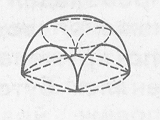 3  – парусный                   4  - циркульный2. Общественные здания, предназначенные для спорта:1 – бассейн               2 – автостанция3  – автозаправка      4  - велотрек3. Диаметр манежа в цирке равен:1 – 20 м      2 – 18 м3  - 13 м      4  – 15 м4. Общественное здание, для которого характерно верхнее освещение:1 – продуктовый магазин   2 – детские ясли3  - поликлиника                 4  – музей5. Конструктивный вид свода:  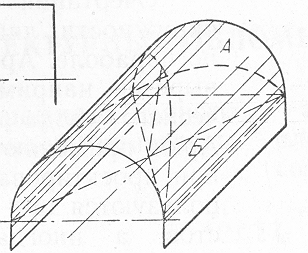 1 – сомкнутый                2 – сферический3 – крестового               4 – цилиндрического6. К плоскостным конструкциям относятся:1 – фермы        2 – своды3  - балки          4  – шатры7. Планировочная схема группировки помещений: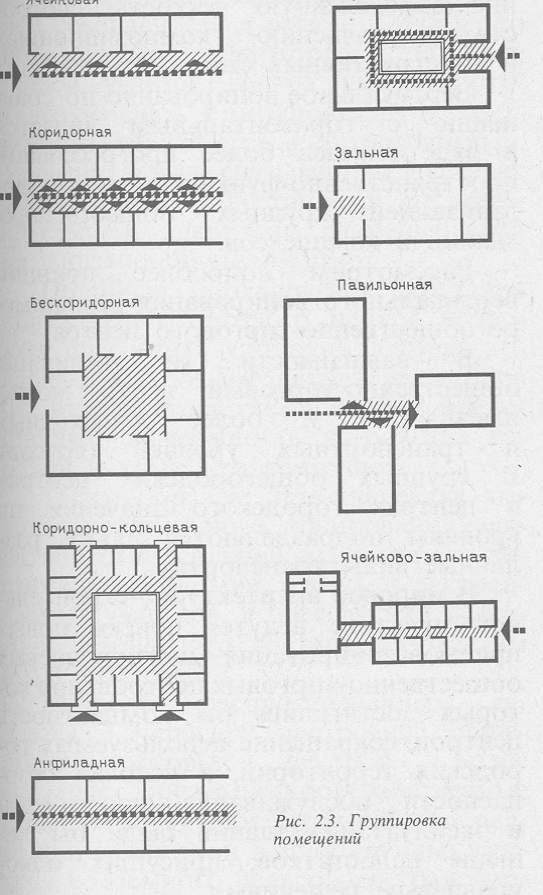 1 – ячейковая        2 – анфиладно-кольцевая3  - коридорная     4  – зальная  8. Велотрек относится к типу зданий для …1 – торговли                2 – здравоохранения3  - спорта                    4  – бытового обслуживания9. Конструктивный вид свода:  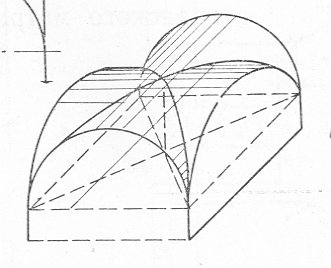 1 – сомкнутый               2 – сферическый3 – крестовый               4 – цилиндрическый 10. Тип общественного здания: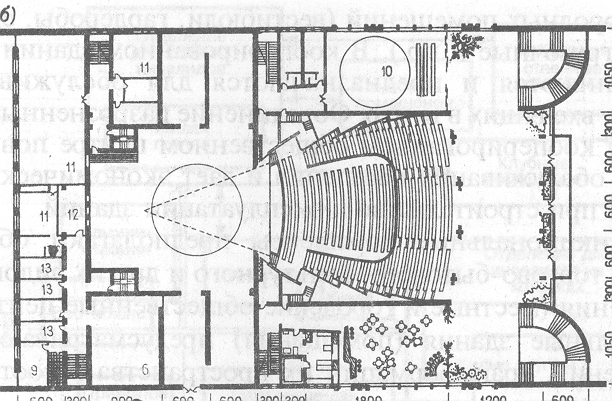 1 – продуктовый магазин   2 – плавучий ресторан3  - спортивная арена          5  – театр7.2 Примерный перечень оценочных средств (типовые контрольные задания или иные материалы, необходимые для оценки знаний, умений, навыков и (или) опыта деятельности) 7.2.1 Примерный перечень заданий для подготовки к тестированию  1. Конструктивный вид свода:                                                       1 – крестовый                   2  – цилиндрический3  – парусный                   4  - циркульный2. Общественные здания, предназначенные для спорта:1 – бассейн               2 – автостанция3  – автозаправка      4  - велотрек3. Диаметр манежа в цирке равен:1 – 20 м      2 – 18 м3  - 13 м      4  – 15 м4. Общественное здание, для которого характерно верхнее освещение:1 – продуктовый магазин   2 – детские ясли3  - поликлиника                 4  – музей5. Конструктивный вид свода:  1 – сомкнутый                2 – сферический3 – крестового               4 – цилиндрического6. К плоскостным конструкциям относятся:1 – фермы        2 – своды3  - балки          4  – шатры7. Планировочная схема группировки помещений:1 – ячейковая        2 – анфиладно-кольцевая3  - коридорная     4  – зальная  8. Велотрек относится к типу зданий для …1 – торговли                2 – здравоохранения3  - спорта                    4  – бытового обслуживания9. Конструктивный вид свода:  1 – сомкнутый               2 – сферическый3 – крестовый               4 – цилиндрическый 10. Тип общественного здания:1 – продуктовый магазин   2 – плавучий ресторан3  - спортивная арена          5  – театр7.2 Примерный перечень оценочных средств (типовые контрольные задания или иные материалы, необходимые для оценки знаний, умений, навыков и (или) опыта деятельности) 7.2.1 Примерный перечень заданий для подготовки к тестированию  1. Конструктивный вид свода:                                                       1 – крестовый                   2  – цилиндрический3  – парусный                   4  - циркульный2. Общественные здания, предназначенные для спорта:1 – бассейн               2 – автостанция3  – автозаправка      4  - велотрек3. Диаметр манежа в цирке равен:1 – 20 м      2 – 18 м3  - 13 м      4  – 15 м4. Общественное здание, для которого характерно верхнее освещение:1 – продуктовый магазин   2 – детские ясли3  - поликлиника                 4  – музей5. Конструктивный вид свода:  1 – сомкнутый                2 – сферический3 – крестового               4 – цилиндрического6. К плоскостным конструкциям относятся:1 – фермы        2 – своды3  - балки          4  – шатры7. Планировочная схема группировки помещений:1 – ячейковая        2 – анфиладно-кольцевая3  - коридорная     4  – зальная  8. Велотрек относится к типу зданий для …1 – торговли                2 – здравоохранения3  - спорта                    4  – бытового обслуживания9. Конструктивный вид свода:  1 – сомкнутый               2 – сферическый3 – крестовый               4 – цилиндрическый 10. Тип общественного здания:1 – продуктовый магазин   2 – плавучий ресторан3  - спортивная арена          5  – театр7.2 Примерный перечень оценочных средств (типовые контрольные задания или иные материалы, необходимые для оценки знаний, умений, навыков и (или) опыта деятельности) 7.2.1 Примерный перечень заданий для подготовки к тестированию  1. Конструктивный вид свода:                                                       1 – крестовый                   2  – цилиндрический3  – парусный                   4  - циркульный2. Общественные здания, предназначенные для спорта:1 – бассейн               2 – автостанция3  – автозаправка      4  - велотрек3. Диаметр манежа в цирке равен:1 – 20 м      2 – 18 м3  - 13 м      4  – 15 м4. Общественное здание, для которого характерно верхнее освещение:1 – продуктовый магазин   2 – детские ясли3  - поликлиника                 4  – музей5. Конструктивный вид свода:  1 – сомкнутый                2 – сферический3 – крестового               4 – цилиндрического6. К плоскостным конструкциям относятся:1 – фермы        2 – своды3  - балки          4  – шатры7. Планировочная схема группировки помещений:1 – ячейковая        2 – анфиладно-кольцевая3  - коридорная     4  – зальная  8. Велотрек относится к типу зданий для …1 – торговли                2 – здравоохранения3  - спорта                    4  – бытового обслуживания9. Конструктивный вид свода:  1 – сомкнутый               2 – сферическый3 – крестовый               4 – цилиндрическый 10. Тип общественного здания:1 – продуктовый магазин   2 – плавучий ресторан3  - спортивная арена          5  – театр7.2 Примерный перечень оценочных средств (типовые контрольные задания или иные материалы, необходимые для оценки знаний, умений, навыков и (или) опыта деятельности) 7.2.1 Примерный перечень заданий для подготовки к тестированию  1. Конструктивный вид свода:                                                       1 – крестовый                   2  – цилиндрический3  – парусный                   4  - циркульный2. Общественные здания, предназначенные для спорта:1 – бассейн               2 – автостанция3  – автозаправка      4  - велотрек3. Диаметр манежа в цирке равен:1 – 20 м      2 – 18 м3  - 13 м      4  – 15 м4. Общественное здание, для которого характерно верхнее освещение:1 – продуктовый магазин   2 – детские ясли3  - поликлиника                 4  – музей5. Конструктивный вид свода:  1 – сомкнутый                2 – сферический3 – крестового               4 – цилиндрического6. К плоскостным конструкциям относятся:1 – фермы        2 – своды3  - балки          4  – шатры7. Планировочная схема группировки помещений:1 – ячейковая        2 – анфиладно-кольцевая3  - коридорная     4  – зальная  8. Велотрек относится к типу зданий для …1 – торговли                2 – здравоохранения3  - спорта                    4  – бытового обслуживания9. Конструктивный вид свода:  1 – сомкнутый               2 – сферическый3 – крестовый               4 – цилиндрическый 10. Тип общественного здания:1 – продуктовый магазин   2 – плавучий ресторан3  - спортивная арена          5  – театр7.2 Примерный перечень оценочных средств (типовые контрольные задания или иные материалы, необходимые для оценки знаний, умений, навыков и (или) опыта деятельности) 7.2.1 Примерный перечень заданий для подготовки к тестированию  1. Конструктивный вид свода:                                                       1 – крестовый                   2  – цилиндрический3  – парусный                   4  - циркульный2. Общественные здания, предназначенные для спорта:1 – бассейн               2 – автостанция3  – автозаправка      4  - велотрек3. Диаметр манежа в цирке равен:1 – 20 м      2 – 18 м3  - 13 м      4  – 15 м4. Общественное здание, для которого характерно верхнее освещение:1 – продуктовый магазин   2 – детские ясли3  - поликлиника                 4  – музей5. Конструктивный вид свода:  1 – сомкнутый                2 – сферический3 – крестового               4 – цилиндрического6. К плоскостным конструкциям относятся:1 – фермы        2 – своды3  - балки          4  – шатры7. Планировочная схема группировки помещений:1 – ячейковая        2 – анфиладно-кольцевая3  - коридорная     4  – зальная  8. Велотрек относится к типу зданий для …1 – торговли                2 – здравоохранения3  - спорта                    4  – бытового обслуживания9. Конструктивный вид свода:  1 – сомкнутый               2 – сферическый3 – крестовый               4 – цилиндрическый 10. Тип общественного здания:1 – продуктовый магазин   2 – плавучий ресторан3  - спортивная арена          5  – театр7.2 Примерный перечень оценочных средств (типовые контрольные задания или иные материалы, необходимые для оценки знаний, умений, навыков и (или) опыта деятельности) 7.2.1 Примерный перечень заданий для подготовки к тестированию  1. Конструктивный вид свода:                                                       1 – крестовый                   2  – цилиндрический3  – парусный                   4  - циркульный2. Общественные здания, предназначенные для спорта:1 – бассейн               2 – автостанция3  – автозаправка      4  - велотрек3. Диаметр манежа в цирке равен:1 – 20 м      2 – 18 м3  - 13 м      4  – 15 м4. Общественное здание, для которого характерно верхнее освещение:1 – продуктовый магазин   2 – детские ясли3  - поликлиника                 4  – музей5. Конструктивный вид свода:  1 – сомкнутый                2 – сферический3 – крестового               4 – цилиндрического6. К плоскостным конструкциям относятся:1 – фермы        2 – своды3  - балки          4  – шатры7. Планировочная схема группировки помещений:1 – ячейковая        2 – анфиладно-кольцевая3  - коридорная     4  – зальная  8. Велотрек относится к типу зданий для …1 – торговли                2 – здравоохранения3  - спорта                    4  – бытового обслуживания9. Конструктивный вид свода:  1 – сомкнутый               2 – сферическый3 – крестовый               4 – цилиндрическый 10. Тип общественного здания:1 – продуктовый магазин   2 – плавучий ресторан3  - спортивная арена          5  – театр7.2 Примерный перечень оценочных средств (типовые контрольные задания или иные материалы, необходимые для оценки знаний, умений, навыков и (или) опыта деятельности) 7.2.1 Примерный перечень заданий для подготовки к тестированию  1. Конструктивный вид свода:                                                       1 – крестовый                   2  – цилиндрический3  – парусный                   4  - циркульный2. Общественные здания, предназначенные для спорта:1 – бассейн               2 – автостанция3  – автозаправка      4  - велотрек3. Диаметр манежа в цирке равен:1 – 20 м      2 – 18 м3  - 13 м      4  – 15 м4. Общественное здание, для которого характерно верхнее освещение:1 – продуктовый магазин   2 – детские ясли3  - поликлиника                 4  – музей5. Конструктивный вид свода:  1 – сомкнутый                2 – сферический3 – крестового               4 – цилиндрического6. К плоскостным конструкциям относятся:1 – фермы        2 – своды3  - балки          4  – шатры7. Планировочная схема группировки помещений:1 – ячейковая        2 – анфиладно-кольцевая3  - коридорная     4  – зальная  8. Велотрек относится к типу зданий для …1 – торговли                2 – здравоохранения3  - спорта                    4  – бытового обслуживания9. Конструктивный вид свода:  1 – сомкнутый               2 – сферическый3 – крестовый               4 – цилиндрическый 10. Тип общественного здания:1 – продуктовый магазин   2 – плавучий ресторан3  - спортивная арена          5  – театр7.2 Примерный перечень оценочных средств (типовые контрольные задания или иные материалы, необходимые для оценки знаний, умений, навыков и (или) опыта деятельности) 7.2.1 Примерный перечень заданий для подготовки к тестированию  1. Конструктивный вид свода:                                                       1 – крестовый                   2  – цилиндрический3  – парусный                   4  - циркульный2. Общественные здания, предназначенные для спорта:1 – бассейн               2 – автостанция3  – автозаправка      4  - велотрек3. Диаметр манежа в цирке равен:1 – 20 м      2 – 18 м3  - 13 м      4  – 15 м4. Общественное здание, для которого характерно верхнее освещение:1 – продуктовый магазин   2 – детские ясли3  - поликлиника                 4  – музей5. Конструктивный вид свода:  1 – сомкнутый                2 – сферический3 – крестового               4 – цилиндрического6. К плоскостным конструкциям относятся:1 – фермы        2 – своды3  - балки          4  – шатры7. Планировочная схема группировки помещений:1 – ячейковая        2 – анфиладно-кольцевая3  - коридорная     4  – зальная  8. Велотрек относится к типу зданий для …1 – торговли                2 – здравоохранения3  - спорта                    4  – бытового обслуживания9. Конструктивный вид свода:  1 – сомкнутый               2 – сферическый3 – крестовый               4 – цилиндрическый 10. Тип общественного здания:1 – продуктовый магазин   2 – плавучий ресторан3  - спортивная арена          5  – театр7.2 Примерный перечень оценочных средств (типовые контрольные задания или иные материалы, необходимые для оценки знаний, умений, навыков и (или) опыта деятельности) 7.2.1 Примерный перечень заданий для подготовки к тестированию  1. Конструктивный вид свода:                                                       1 – крестовый                   2  – цилиндрический3  – парусный                   4  - циркульный2. Общественные здания, предназначенные для спорта:1 – бассейн               2 – автостанция3  – автозаправка      4  - велотрек3. Диаметр манежа в цирке равен:1 – 20 м      2 – 18 м3  - 13 м      4  – 15 м4. Общественное здание, для которого характерно верхнее освещение:1 – продуктовый магазин   2 – детские ясли3  - поликлиника                 4  – музей5. Конструктивный вид свода:  1 – сомкнутый                2 – сферический3 – крестового               4 – цилиндрического6. К плоскостным конструкциям относятся:1 – фермы        2 – своды3  - балки          4  – шатры7. Планировочная схема группировки помещений:1 – ячейковая        2 – анфиладно-кольцевая3  - коридорная     4  – зальная  8. Велотрек относится к типу зданий для …1 – торговли                2 – здравоохранения3  - спорта                    4  – бытового обслуживания9. Конструктивный вид свода:  1 – сомкнутый               2 – сферическый3 – крестовый               4 – цилиндрическый 10. Тип общественного здания:1 – продуктовый магазин   2 – плавучий ресторан3  - спортивная арена          5  – театр7.2 Примерный перечень оценочных средств (типовые контрольные задания или иные материалы, необходимые для оценки знаний, умений, навыков и (или) опыта деятельности) 7.2.1 Примерный перечень заданий для подготовки к тестированию  1. Конструктивный вид свода:                                                       1 – крестовый                   2  – цилиндрический3  – парусный                   4  - циркульный2. Общественные здания, предназначенные для спорта:1 – бассейн               2 – автостанция3  – автозаправка      4  - велотрек3. Диаметр манежа в цирке равен:1 – 20 м      2 – 18 м3  - 13 м      4  – 15 м4. Общественное здание, для которого характерно верхнее освещение:1 – продуктовый магазин   2 – детские ясли3  - поликлиника                 4  – музей5. Конструктивный вид свода:  1 – сомкнутый                2 – сферический3 – крестового               4 – цилиндрического6. К плоскостным конструкциям относятся:1 – фермы        2 – своды3  - балки          4  – шатры7. Планировочная схема группировки помещений:1 – ячейковая        2 – анфиладно-кольцевая3  - коридорная     4  – зальная  8. Велотрек относится к типу зданий для …1 – торговли                2 – здравоохранения3  - спорта                    4  – бытового обслуживания9. Конструктивный вид свода:  1 – сомкнутый               2 – сферическый3 – крестовый               4 – цилиндрическый 10. Тип общественного здания:1 – продуктовый магазин   2 – плавучий ресторан3  - спортивная арена          5  – театр7.2 Примерный перечень оценочных средств (типовые контрольные задания или иные материалы, необходимые для оценки знаний, умений, навыков и (или) опыта деятельности) 7.2.1 Примерный перечень заданий для подготовки к тестированию  1. Конструктивный вид свода:                                                       1 – крестовый                   2  – цилиндрический3  – парусный                   4  - циркульный2. Общественные здания, предназначенные для спорта:1 – бассейн               2 – автостанция3  – автозаправка      4  - велотрек3. Диаметр манежа в цирке равен:1 – 20 м      2 – 18 м3  - 13 м      4  – 15 м4. Общественное здание, для которого характерно верхнее освещение:1 – продуктовый магазин   2 – детские ясли3  - поликлиника                 4  – музей5. Конструктивный вид свода:  1 – сомкнутый                2 – сферический3 – крестового               4 – цилиндрического6. К плоскостным конструкциям относятся:1 – фермы        2 – своды3  - балки          4  – шатры7. Планировочная схема группировки помещений:1 – ячейковая        2 – анфиладно-кольцевая3  - коридорная     4  – зальная  8. Велотрек относится к типу зданий для …1 – торговли                2 – здравоохранения3  - спорта                    4  – бытового обслуживания9. Конструктивный вид свода:  1 – сомкнутый               2 – сферическый3 – крестовый               4 – цилиндрическый 10. Тип общественного здания:1 – продуктовый магазин   2 – плавучий ресторан3  - спортивная арена          5  – театр7.2 Примерный перечень оценочных средств (типовые контрольные задания или иные материалы, необходимые для оценки знаний, умений, навыков и (или) опыта деятельности) 7.2.1 Примерный перечень заданий для подготовки к тестированию  1. Конструктивный вид свода:                                                       1 – крестовый                   2  – цилиндрический3  – парусный                   4  - циркульный2. Общественные здания, предназначенные для спорта:1 – бассейн               2 – автостанция3  – автозаправка      4  - велотрек3. Диаметр манежа в цирке равен:1 – 20 м      2 – 18 м3  - 13 м      4  – 15 м4. Общественное здание, для которого характерно верхнее освещение:1 – продуктовый магазин   2 – детские ясли3  - поликлиника                 4  – музей5. Конструктивный вид свода:  1 – сомкнутый                2 – сферический3 – крестового               4 – цилиндрического6. К плоскостным конструкциям относятся:1 – фермы        2 – своды3  - балки          4  – шатры7. Планировочная схема группировки помещений:1 – ячейковая        2 – анфиладно-кольцевая3  - коридорная     4  – зальная  8. Велотрек относится к типу зданий для …1 – торговли                2 – здравоохранения3  - спорта                    4  – бытового обслуживания9. Конструктивный вид свода:  1 – сомкнутый               2 – сферическый3 – крестовый               4 – цилиндрическый 10. Тип общественного здания:1 – продуктовый магазин   2 – плавучий ресторан3  - спортивная арена          5  – театр7.2 Примерный перечень оценочных средств (типовые контрольные задания или иные материалы, необходимые для оценки знаний, умений, навыков и (или) опыта деятельности) 7.2.1 Примерный перечень заданий для подготовки к тестированию  1. Конструктивный вид свода:                                                       1 – крестовый                   2  – цилиндрический3  – парусный                   4  - циркульный2. Общественные здания, предназначенные для спорта:1 – бассейн               2 – автостанция3  – автозаправка      4  - велотрек3. Диаметр манежа в цирке равен:1 – 20 м      2 – 18 м3  - 13 м      4  – 15 м4. Общественное здание, для которого характерно верхнее освещение:1 – продуктовый магазин   2 – детские ясли3  - поликлиника                 4  – музей5. Конструктивный вид свода:  1 – сомкнутый                2 – сферический3 – крестового               4 – цилиндрического6. К плоскостным конструкциям относятся:1 – фермы        2 – своды3  - балки          4  – шатры7. Планировочная схема группировки помещений:1 – ячейковая        2 – анфиладно-кольцевая3  - коридорная     4  – зальная  8. Велотрек относится к типу зданий для …1 – торговли                2 – здравоохранения3  - спорта                    4  – бытового обслуживания9. Конструктивный вид свода:  1 – сомкнутый               2 – сферическый3 – крестовый               4 – цилиндрическый 10. Тип общественного здания:1 – продуктовый магазин   2 – плавучий ресторан3  - спортивная арена          5  – театр7.2 Примерный перечень оценочных средств (типовые контрольные задания или иные материалы, необходимые для оценки знаний, умений, навыков и (или) опыта деятельности) 7.2.1 Примерный перечень заданий для подготовки к тестированию  1. Конструктивный вид свода:                                                       1 – крестовый                   2  – цилиндрический3  – парусный                   4  - циркульный2. Общественные здания, предназначенные для спорта:1 – бассейн               2 – автостанция3  – автозаправка      4  - велотрек3. Диаметр манежа в цирке равен:1 – 20 м      2 – 18 м3  - 13 м      4  – 15 м4. Общественное здание, для которого характерно верхнее освещение:1 – продуктовый магазин   2 – детские ясли3  - поликлиника                 4  – музей5. Конструктивный вид свода:  1 – сомкнутый                2 – сферический3 – крестового               4 – цилиндрического6. К плоскостным конструкциям относятся:1 – фермы        2 – своды3  - балки          4  – шатры7. Планировочная схема группировки помещений:1 – ячейковая        2 – анфиладно-кольцевая3  - коридорная     4  – зальная  8. Велотрек относится к типу зданий для …1 – торговли                2 – здравоохранения3  - спорта                    4  – бытового обслуживания9. Конструктивный вид свода:  1 – сомкнутый               2 – сферическый3 – крестовый               4 – цилиндрическый 10. Тип общественного здания:1 – продуктовый магазин   2 – плавучий ресторан3  - спортивная арена          5  – театр7.2.2 Примерный перечень заданий для решения стандартных задач 1. Парикмахерская относится к типу зданий для …1 – торговли                                  2 – здравоохранения3  - бытового обслуживания        4  – спорта2. Конструктивный вид свода: 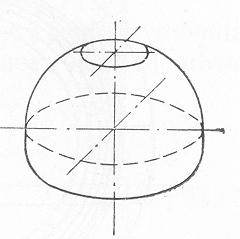 1  – сомкнутый свод        2  – купольный свод3 – крестовый свод           4  – цилиндрический свод3. Композиционная схема предприятий общественного питания:1 – центрическая     2 – угловая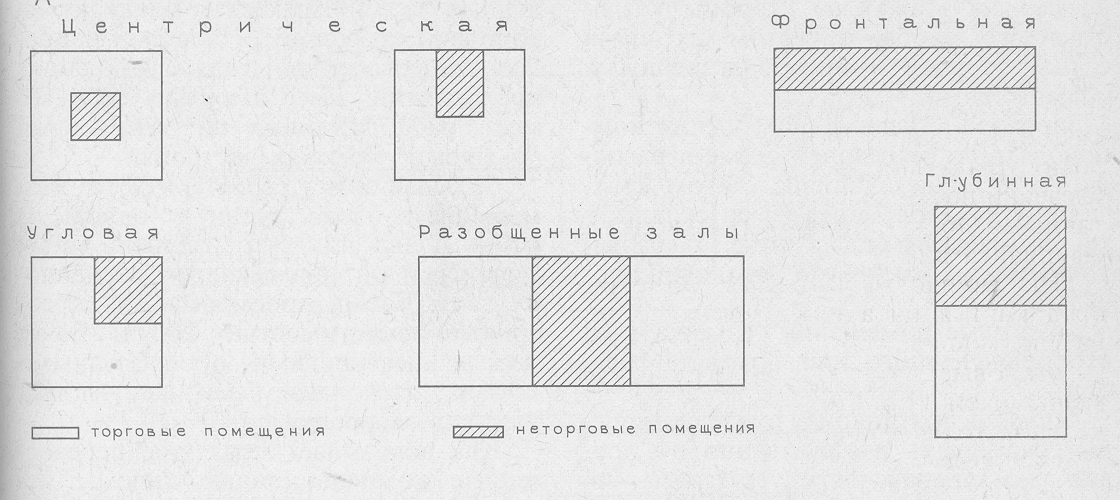 3  - фронтальная     4  – глубинная4. Тип здания для транспорта, предназначенного непосредственно для обслуживания населения:1 – вагоноремонтные мастерские   2 – железнодорожные пути3  - железнодорожный вокзал         4  – автозаправка5. Композиционный прием построения кинотеатра: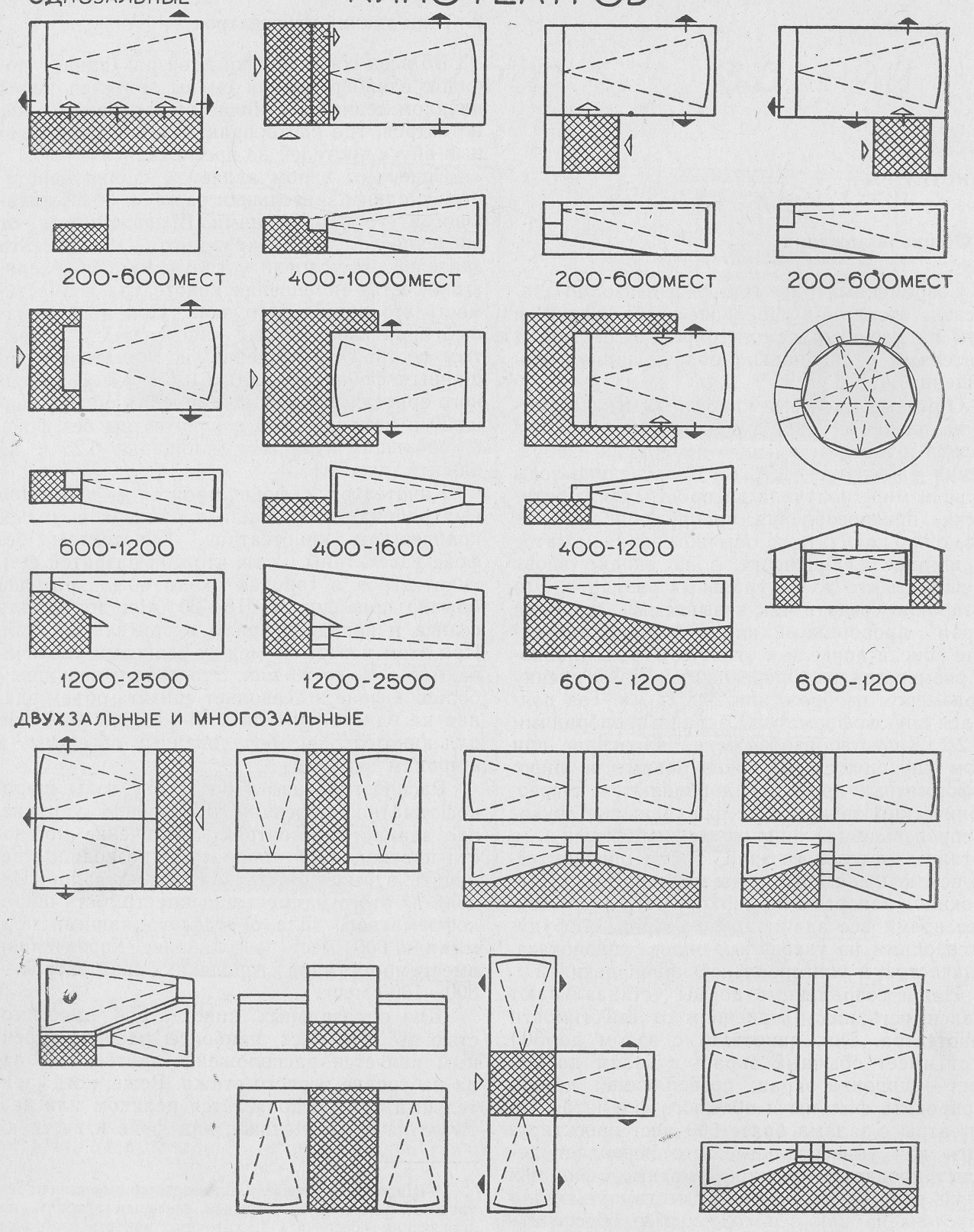 1 – однозальный и вход с торца2 – однозальный и вход продольной стороны3  - двухзальный и вход с торца4  – двухзальный и вход с продольной стороны6. К пространственным конструкциям относятся:1 – фермы        2 – своды3  - балки          4  – купола7. Тип общественного здания:1 – продуктовый магазин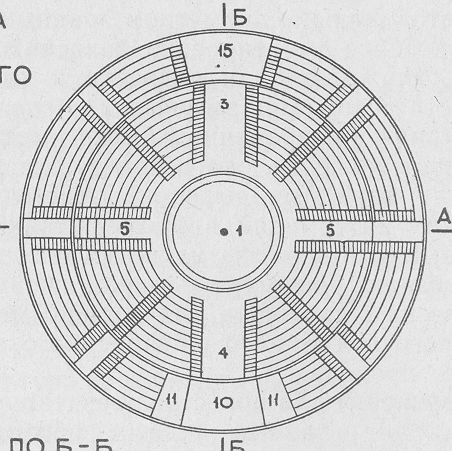 2 – кинотеатр3  - цирковая арена4  – санаторий-профилакторий8. Планировочная схема группировки помещений:1 – ячейковая2 – анфиладная3  - коридорная4  – зальная 9. Композиционная схема предприятий общественного питания:1 – центрическая2 – угловая3  - фронтальная4  – разобщенные залы10. Композиционный прием построения кинотеатра:1 – однозальный и вход с торца2 – однозальный и вход с продольной стороны3  - двухзальный и вход с торца4  – двухзальный и вход с продольной стороны7.2.2 Примерный перечень заданий для решения стандартных задач 1. Парикмахерская относится к типу зданий для …1 – торговли                                  2 – здравоохранения3  - бытового обслуживания        4  – спорта2. Конструктивный вид свода: 1  – сомкнутый свод        2  – купольный свод3 – крестовый свод           4  – цилиндрический свод3. Композиционная схема предприятий общественного питания:1 – центрическая     2 – угловая3  - фронтальная     4  – глубинная4. Тип здания для транспорта, предназначенного непосредственно для обслуживания населения:1 – вагоноремонтные мастерские   2 – железнодорожные пути3  - железнодорожный вокзал         4  – автозаправка5. Композиционный прием построения кинотеатра:1 – однозальный и вход с торца2 – однозальный и вход продольной стороны3  - двухзальный и вход с торца4  – двухзальный и вход с продольной стороны6. К пространственным конструкциям относятся:1 – фермы        2 – своды3  - балки          4  – купола7. Тип общественного здания:1 – продуктовый магазин2 – кинотеатр3  - цирковая арена4  – санаторий-профилакторий8. Планировочная схема группировки помещений:1 – ячейковая2 – анфиладная3  - коридорная4  – зальная 9. Композиционная схема предприятий общественного питания:1 – центрическая2 – угловая3  - фронтальная4  – разобщенные залы10. Композиционный прием построения кинотеатра:1 – однозальный и вход с торца2 – однозальный и вход с продольной стороны3  - двухзальный и вход с торца4  – двухзальный и вход с продольной стороны7.2.2 Примерный перечень заданий для решения стандартных задач 1. Парикмахерская относится к типу зданий для …1 – торговли                                  2 – здравоохранения3  - бытового обслуживания        4  – спорта2. Конструктивный вид свода: 1  – сомкнутый свод        2  – купольный свод3 – крестовый свод           4  – цилиндрический свод3. Композиционная схема предприятий общественного питания:1 – центрическая     2 – угловая3  - фронтальная     4  – глубинная4. Тип здания для транспорта, предназначенного непосредственно для обслуживания населения:1 – вагоноремонтные мастерские   2 – железнодорожные пути3  - железнодорожный вокзал         4  – автозаправка5. Композиционный прием построения кинотеатра:1 – однозальный и вход с торца2 – однозальный и вход продольной стороны3  - двухзальный и вход с торца4  – двухзальный и вход с продольной стороны6. К пространственным конструкциям относятся:1 – фермы        2 – своды3  - балки          4  – купола7. Тип общественного здания:1 – продуктовый магазин2 – кинотеатр3  - цирковая арена4  – санаторий-профилакторий8. Планировочная схема группировки помещений:1 – ячейковая2 – анфиладная3  - коридорная4  – зальная 9. Композиционная схема предприятий общественного питания:1 – центрическая2 – угловая3  - фронтальная4  – разобщенные залы10. Композиционный прием построения кинотеатра:1 – однозальный и вход с торца2 – однозальный и вход с продольной стороны3  - двухзальный и вход с торца4  – двухзальный и вход с продольной стороны7.2.2 Примерный перечень заданий для решения стандартных задач 1. Парикмахерская относится к типу зданий для …1 – торговли                                  2 – здравоохранения3  - бытового обслуживания        4  – спорта2. Конструктивный вид свода: 1  – сомкнутый свод        2  – купольный свод3 – крестовый свод           4  – цилиндрический свод3. Композиционная схема предприятий общественного питания:1 – центрическая     2 – угловая3  - фронтальная     4  – глубинная4. Тип здания для транспорта, предназначенного непосредственно для обслуживания населения:1 – вагоноремонтные мастерские   2 – железнодорожные пути3  - железнодорожный вокзал         4  – автозаправка5. Композиционный прием построения кинотеатра:1 – однозальный и вход с торца2 – однозальный и вход продольной стороны3  - двухзальный и вход с торца4  – двухзальный и вход с продольной стороны6. К пространственным конструкциям относятся:1 – фермы        2 – своды3  - балки          4  – купола7. Тип общественного здания:1 – продуктовый магазин2 – кинотеатр3  - цирковая арена4  – санаторий-профилакторий8. Планировочная схема группировки помещений:1 – ячейковая2 – анфиладная3  - коридорная4  – зальная 9. Композиционная схема предприятий общественного питания:1 – центрическая2 – угловая3  - фронтальная4  – разобщенные залы10. Композиционный прием построения кинотеатра:1 – однозальный и вход с торца2 – однозальный и вход с продольной стороны3  - двухзальный и вход с торца4  – двухзальный и вход с продольной стороны7.2.2 Примерный перечень заданий для решения стандартных задач 1. Парикмахерская относится к типу зданий для …1 – торговли                                  2 – здравоохранения3  - бытового обслуживания        4  – спорта2. Конструктивный вид свода: 1  – сомкнутый свод        2  – купольный свод3 – крестовый свод           4  – цилиндрический свод3. Композиционная схема предприятий общественного питания:1 – центрическая     2 – угловая3  - фронтальная     4  – глубинная4. Тип здания для транспорта, предназначенного непосредственно для обслуживания населения:1 – вагоноремонтные мастерские   2 – железнодорожные пути3  - железнодорожный вокзал         4  – автозаправка5. Композиционный прием построения кинотеатра:1 – однозальный и вход с торца2 – однозальный и вход продольной стороны3  - двухзальный и вход с торца4  – двухзальный и вход с продольной стороны6. К пространственным конструкциям относятся:1 – фермы        2 – своды3  - балки          4  – купола7. Тип общественного здания:1 – продуктовый магазин2 – кинотеатр3  - цирковая арена4  – санаторий-профилакторий8. Планировочная схема группировки помещений:1 – ячейковая2 – анфиладная3  - коридорная4  – зальная 9. Композиционная схема предприятий общественного питания:1 – центрическая2 – угловая3  - фронтальная4  – разобщенные залы10. Композиционный прием построения кинотеатра:1 – однозальный и вход с торца2 – однозальный и вход с продольной стороны3  - двухзальный и вход с торца4  – двухзальный и вход с продольной стороны7.2.2 Примерный перечень заданий для решения стандартных задач 1. Парикмахерская относится к типу зданий для …1 – торговли                                  2 – здравоохранения3  - бытового обслуживания        4  – спорта2. Конструктивный вид свода: 1  – сомкнутый свод        2  – купольный свод3 – крестовый свод           4  – цилиндрический свод3. Композиционная схема предприятий общественного питания:1 – центрическая     2 – угловая3  - фронтальная     4  – глубинная4. Тип здания для транспорта, предназначенного непосредственно для обслуживания населения:1 – вагоноремонтные мастерские   2 – железнодорожные пути3  - железнодорожный вокзал         4  – автозаправка5. Композиционный прием построения кинотеатра:1 – однозальный и вход с торца2 – однозальный и вход продольной стороны3  - двухзальный и вход с торца4  – двухзальный и вход с продольной стороны6. К пространственным конструкциям относятся:1 – фермы        2 – своды3  - балки          4  – купола7. Тип общественного здания:1 – продуктовый магазин2 – кинотеатр3  - цирковая арена4  – санаторий-профилакторий8. Планировочная схема группировки помещений:1 – ячейковая2 – анфиладная3  - коридорная4  – зальная 9. Композиционная схема предприятий общественного питания:1 – центрическая2 – угловая3  - фронтальная4  – разобщенные залы10. Композиционный прием построения кинотеатра:1 – однозальный и вход с торца2 – однозальный и вход с продольной стороны3  - двухзальный и вход с торца4  – двухзальный и вход с продольной стороны7.2.2 Примерный перечень заданий для решения стандартных задач 1. Парикмахерская относится к типу зданий для …1 – торговли                                  2 – здравоохранения3  - бытового обслуживания        4  – спорта2. Конструктивный вид свода: 1  – сомкнутый свод        2  – купольный свод3 – крестовый свод           4  – цилиндрический свод3. Композиционная схема предприятий общественного питания:1 – центрическая     2 – угловая3  - фронтальная     4  – глубинная4. Тип здания для транспорта, предназначенного непосредственно для обслуживания населения:1 – вагоноремонтные мастерские   2 – железнодорожные пути3  - железнодорожный вокзал         4  – автозаправка5. Композиционный прием построения кинотеатра:1 – однозальный и вход с торца2 – однозальный и вход продольной стороны3  - двухзальный и вход с торца4  – двухзальный и вход с продольной стороны6. К пространственным конструкциям относятся:1 – фермы        2 – своды3  - балки          4  – купола7. Тип общественного здания:1 – продуктовый магазин2 – кинотеатр3  - цирковая арена4  – санаторий-профилакторий8. Планировочная схема группировки помещений:1 – ячейковая2 – анфиладная3  - коридорная4  – зальная 9. Композиционная схема предприятий общественного питания:1 – центрическая2 – угловая3  - фронтальная4  – разобщенные залы10. Композиционный прием построения кинотеатра:1 – однозальный и вход с торца2 – однозальный и вход с продольной стороны3  - двухзальный и вход с торца4  – двухзальный и вход с продольной стороны7.2.2 Примерный перечень заданий для решения стандартных задач 1. Парикмахерская относится к типу зданий для …1 – торговли                                  2 – здравоохранения3  - бытового обслуживания        4  – спорта2. Конструктивный вид свода: 1  – сомкнутый свод        2  – купольный свод3 – крестовый свод           4  – цилиндрический свод3. Композиционная схема предприятий общественного питания:1 – центрическая     2 – угловая3  - фронтальная     4  – глубинная4. Тип здания для транспорта, предназначенного непосредственно для обслуживания населения:1 – вагоноремонтные мастерские   2 – железнодорожные пути3  - железнодорожный вокзал         4  – автозаправка5. Композиционный прием построения кинотеатра:1 – однозальный и вход с торца2 – однозальный и вход продольной стороны3  - двухзальный и вход с торца4  – двухзальный и вход с продольной стороны6. К пространственным конструкциям относятся:1 – фермы        2 – своды3  - балки          4  – купола7. Тип общественного здания:1 – продуктовый магазин2 – кинотеатр3  - цирковая арена4  – санаторий-профилакторий8. Планировочная схема группировки помещений:1 – ячейковая2 – анфиладная3  - коридорная4  – зальная 9. Композиционная схема предприятий общественного питания:1 – центрическая2 – угловая3  - фронтальная4  – разобщенные залы10. Композиционный прием построения кинотеатра:1 – однозальный и вход с торца2 – однозальный и вход с продольной стороны3  - двухзальный и вход с торца4  – двухзальный и вход с продольной стороны7.2.2 Примерный перечень заданий для решения стандартных задач 1. Парикмахерская относится к типу зданий для …1 – торговли                                  2 – здравоохранения3  - бытового обслуживания        4  – спорта2. Конструктивный вид свода: 1  – сомкнутый свод        2  – купольный свод3 – крестовый свод           4  – цилиндрический свод3. Композиционная схема предприятий общественного питания:1 – центрическая     2 – угловая3  - фронтальная     4  – глубинная4. Тип здания для транспорта, предназначенного непосредственно для обслуживания населения:1 – вагоноремонтные мастерские   2 – железнодорожные пути3  - железнодорожный вокзал         4  – автозаправка5. Композиционный прием построения кинотеатра:1 – однозальный и вход с торца2 – однозальный и вход продольной стороны3  - двухзальный и вход с торца4  – двухзальный и вход с продольной стороны6. К пространственным конструкциям относятся:1 – фермы        2 – своды3  - балки          4  – купола7. Тип общественного здания:1 – продуктовый магазин2 – кинотеатр3  - цирковая арена4  – санаторий-профилакторий8. Планировочная схема группировки помещений:1 – ячейковая2 – анфиладная3  - коридорная4  – зальная 9. Композиционная схема предприятий общественного питания:1 – центрическая2 – угловая3  - фронтальная4  – разобщенные залы10. Композиционный прием построения кинотеатра:1 – однозальный и вход с торца2 – однозальный и вход с продольной стороны3  - двухзальный и вход с торца4  – двухзальный и вход с продольной стороны7.2.2 Примерный перечень заданий для решения стандартных задач 1. Парикмахерская относится к типу зданий для …1 – торговли                                  2 – здравоохранения3  - бытового обслуживания        4  – спорта2. Конструктивный вид свода: 1  – сомкнутый свод        2  – купольный свод3 – крестовый свод           4  – цилиндрический свод3. Композиционная схема предприятий общественного питания:1 – центрическая     2 – угловая3  - фронтальная     4  – глубинная4. Тип здания для транспорта, предназначенного непосредственно для обслуживания населения:1 – вагоноремонтные мастерские   2 – железнодорожные пути3  - железнодорожный вокзал         4  – автозаправка5. Композиционный прием построения кинотеатра:1 – однозальный и вход с торца2 – однозальный и вход продольной стороны3  - двухзальный и вход с торца4  – двухзальный и вход с продольной стороны6. К пространственным конструкциям относятся:1 – фермы        2 – своды3  - балки          4  – купола7. Тип общественного здания:1 – продуктовый магазин2 – кинотеатр3  - цирковая арена4  – санаторий-профилакторий8. Планировочная схема группировки помещений:1 – ячейковая2 – анфиладная3  - коридорная4  – зальная 9. Композиционная схема предприятий общественного питания:1 – центрическая2 – угловая3  - фронтальная4  – разобщенные залы10. Композиционный прием построения кинотеатра:1 – однозальный и вход с торца2 – однозальный и вход с продольной стороны3  - двухзальный и вход с торца4  – двухзальный и вход с продольной стороны7.2.2 Примерный перечень заданий для решения стандартных задач 1. Парикмахерская относится к типу зданий для …1 – торговли                                  2 – здравоохранения3  - бытового обслуживания        4  – спорта2. Конструктивный вид свода: 1  – сомкнутый свод        2  – купольный свод3 – крестовый свод           4  – цилиндрический свод3. Композиционная схема предприятий общественного питания:1 – центрическая     2 – угловая3  - фронтальная     4  – глубинная4. Тип здания для транспорта, предназначенного непосредственно для обслуживания населения:1 – вагоноремонтные мастерские   2 – железнодорожные пути3  - железнодорожный вокзал         4  – автозаправка5. Композиционный прием построения кинотеатра:1 – однозальный и вход с торца2 – однозальный и вход продольной стороны3  - двухзальный и вход с торца4  – двухзальный и вход с продольной стороны6. К пространственным конструкциям относятся:1 – фермы        2 – своды3  - балки          4  – купола7. Тип общественного здания:1 – продуктовый магазин2 – кинотеатр3  - цирковая арена4  – санаторий-профилакторий8. Планировочная схема группировки помещений:1 – ячейковая2 – анфиладная3  - коридорная4  – зальная 9. Композиционная схема предприятий общественного питания:1 – центрическая2 – угловая3  - фронтальная4  – разобщенные залы10. Композиционный прием построения кинотеатра:1 – однозальный и вход с торца2 – однозальный и вход с продольной стороны3  - двухзальный и вход с торца4  – двухзальный и вход с продольной стороны7.2.2 Примерный перечень заданий для решения стандартных задач 1. Парикмахерская относится к типу зданий для …1 – торговли                                  2 – здравоохранения3  - бытового обслуживания        4  – спорта2. Конструктивный вид свода: 1  – сомкнутый свод        2  – купольный свод3 – крестовый свод           4  – цилиндрический свод3. Композиционная схема предприятий общественного питания:1 – центрическая     2 – угловая3  - фронтальная     4  – глубинная4. Тип здания для транспорта, предназначенного непосредственно для обслуживания населения:1 – вагоноремонтные мастерские   2 – железнодорожные пути3  - железнодорожный вокзал         4  – автозаправка5. Композиционный прием построения кинотеатра:1 – однозальный и вход с торца2 – однозальный и вход продольной стороны3  - двухзальный и вход с торца4  – двухзальный и вход с продольной стороны6. К пространственным конструкциям относятся:1 – фермы        2 – своды3  - балки          4  – купола7. Тип общественного здания:1 – продуктовый магазин2 – кинотеатр3  - цирковая арена4  – санаторий-профилакторий8. Планировочная схема группировки помещений:1 – ячейковая2 – анфиладная3  - коридорная4  – зальная 9. Композиционная схема предприятий общественного питания:1 – центрическая2 – угловая3  - фронтальная4  – разобщенные залы10. Композиционный прием построения кинотеатра:1 – однозальный и вход с торца2 – однозальный и вход с продольной стороны3  - двухзальный и вход с торца4  – двухзальный и вход с продольной стороны7.2.2 Примерный перечень заданий для решения стандартных задач 1. Парикмахерская относится к типу зданий для …1 – торговли                                  2 – здравоохранения3  - бытового обслуживания        4  – спорта2. Конструктивный вид свода: 1  – сомкнутый свод        2  – купольный свод3 – крестовый свод           4  – цилиндрический свод3. Композиционная схема предприятий общественного питания:1 – центрическая     2 – угловая3  - фронтальная     4  – глубинная4. Тип здания для транспорта, предназначенного непосредственно для обслуживания населения:1 – вагоноремонтные мастерские   2 – железнодорожные пути3  - железнодорожный вокзал         4  – автозаправка5. Композиционный прием построения кинотеатра:1 – однозальный и вход с торца2 – однозальный и вход продольной стороны3  - двухзальный и вход с торца4  – двухзальный и вход с продольной стороны6. К пространственным конструкциям относятся:1 – фермы        2 – своды3  - балки          4  – купола7. Тип общественного здания:1 – продуктовый магазин2 – кинотеатр3  - цирковая арена4  – санаторий-профилакторий8. Планировочная схема группировки помещений:1 – ячейковая2 – анфиладная3  - коридорная4  – зальная 9. Композиционная схема предприятий общественного питания:1 – центрическая2 – угловая3  - фронтальная4  – разобщенные залы10. Композиционный прием построения кинотеатра:1 – однозальный и вход с торца2 – однозальный и вход с продольной стороны3  - двухзальный и вход с торца4  – двухзальный и вход с продольной стороны7.2.2 Примерный перечень заданий для решения стандартных задач 1. Парикмахерская относится к типу зданий для …1 – торговли                                  2 – здравоохранения3  - бытового обслуживания        4  – спорта2. Конструктивный вид свода: 1  – сомкнутый свод        2  – купольный свод3 – крестовый свод           4  – цилиндрический свод3. Композиционная схема предприятий общественного питания:1 – центрическая     2 – угловая3  - фронтальная     4  – глубинная4. Тип здания для транспорта, предназначенного непосредственно для обслуживания населения:1 – вагоноремонтные мастерские   2 – железнодорожные пути3  - железнодорожный вокзал         4  – автозаправка5. Композиционный прием построения кинотеатра:1 – однозальный и вход с торца2 – однозальный и вход продольной стороны3  - двухзальный и вход с торца4  – двухзальный и вход с продольной стороны6. К пространственным конструкциям относятся:1 – фермы        2 – своды3  - балки          4  – купола7. Тип общественного здания:1 – продуктовый магазин2 – кинотеатр3  - цирковая арена4  – санаторий-профилакторий8. Планировочная схема группировки помещений:1 – ячейковая2 – анфиладная3  - коридорная4  – зальная 9. Композиционная схема предприятий общественного питания:1 – центрическая2 – угловая3  - фронтальная4  – разобщенные залы10. Композиционный прием построения кинотеатра:1 – однозальный и вход с торца2 – однозальный и вход с продольной стороны3  - двухзальный и вход с торца4  – двухзальный и вход с продольной стороны7.2.2 Примерный перечень заданий для решения стандартных задач 1. Парикмахерская относится к типу зданий для …1 – торговли                                  2 – здравоохранения3  - бытового обслуживания        4  – спорта2. Конструктивный вид свода: 1  – сомкнутый свод        2  – купольный свод3 – крестовый свод           4  – цилиндрический свод3. Композиционная схема предприятий общественного питания:1 – центрическая     2 – угловая3  - фронтальная     4  – глубинная4. Тип здания для транспорта, предназначенного непосредственно для обслуживания населения:1 – вагоноремонтные мастерские   2 – железнодорожные пути3  - железнодорожный вокзал         4  – автозаправка5. Композиционный прием построения кинотеатра:1 – однозальный и вход с торца2 – однозальный и вход продольной стороны3  - двухзальный и вход с торца4  – двухзальный и вход с продольной стороны6. К пространственным конструкциям относятся:1 – фермы        2 – своды3  - балки          4  – купола7. Тип общественного здания:1 – продуктовый магазин2 – кинотеатр3  - цирковая арена4  – санаторий-профилакторий8. Планировочная схема группировки помещений:1 – ячейковая2 – анфиладная3  - коридорная4  – зальная 9. Композиционная схема предприятий общественного питания:1 – центрическая2 – угловая3  - фронтальная4  – разобщенные залы10. Композиционный прием построения кинотеатра:1 – однозальный и вход с торца2 – однозальный и вход с продольной стороны3  - двухзальный и вход с торца4  – двухзальный и вход с продольной стороны7.2.3 Примерный перечень заданий для решения прикладных задач 1. Тип общественного здания:1 – продуктовый магазин   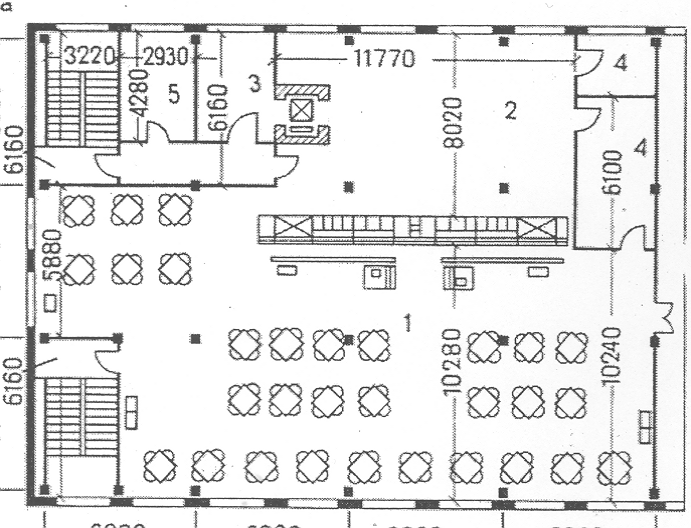  2 – столовая3  - спортивная арена  4  – санаторий-профилакторий2. Композиционная схема предприятий общественного питания:1 – центрическая   2 – угловая3  - фронтальная    4  – глубинная3. Аптека относится к типу зданий для …1 – торговли                             2 – здравоохранения3  - бытового обслуживания   4  – спорта4. Композиционный прием построения кинотеатра:1 – однозальный и вход с торца2 – однозальный и вход с продольной стороны3  - двухзальный и вход с торца4  – двухзальный и вход с продольной стороны5. Тип общественного здания:1 – продуктовый магазин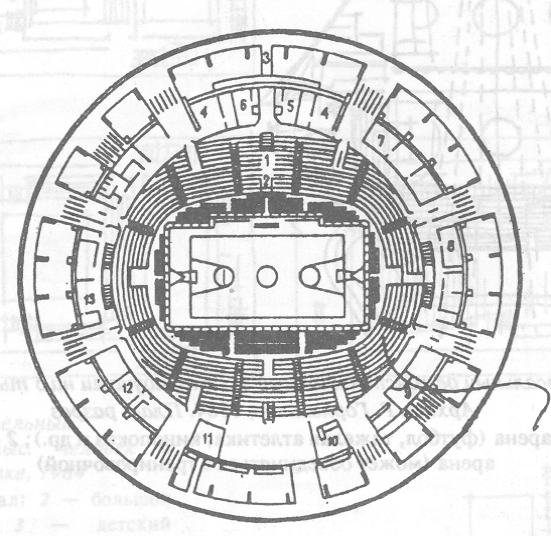 2 – цирк3  - спортивная арена4  – санаторий-профилакторий6. Общественные здания, предназначенные для спорта:1 – велотрек         2  – аквариум3 – автостанция    4  - каток7. Планировочная схема группировки помещений:1 – ячейковая       2 – анфиладная3  - коридорная    4  – зальная8. Композиционная схема предприятий общественного питания:1 – центрическая    2 – угловая3  - фронтальная     4  – глубинная           9. Схема группировки помещений вокруг закрытого двора:1 – анфиладная       2 – зальная3 – атриумная        4 – коридорная           10. К входной группе помещений общественного здания относятся:1 – классы               2 – вестибюль3 – гардероб          4 – аудитории7.2.3 Примерный перечень заданий для решения прикладных задач 1. Тип общественного здания:1 – продуктовый магазин    2 – столовая3  - спортивная арена  4  – санаторий-профилакторий2. Композиционная схема предприятий общественного питания:1 – центрическая   2 – угловая3  - фронтальная    4  – глубинная3. Аптека относится к типу зданий для …1 – торговли                             2 – здравоохранения3  - бытового обслуживания   4  – спорта4. Композиционный прием построения кинотеатра:1 – однозальный и вход с торца2 – однозальный и вход с продольной стороны3  - двухзальный и вход с торца4  – двухзальный и вход с продольной стороны5. Тип общественного здания:1 – продуктовый магазин2 – цирк3  - спортивная арена4  – санаторий-профилакторий6. Общественные здания, предназначенные для спорта:1 – велотрек         2  – аквариум3 – автостанция    4  - каток7. Планировочная схема группировки помещений:1 – ячейковая       2 – анфиладная3  - коридорная    4  – зальная8. Композиционная схема предприятий общественного питания:1 – центрическая    2 – угловая3  - фронтальная     4  – глубинная           9. Схема группировки помещений вокруг закрытого двора:1 – анфиладная       2 – зальная3 – атриумная        4 – коридорная           10. К входной группе помещений общественного здания относятся:1 – классы               2 – вестибюль3 – гардероб          4 – аудитории7.2.3 Примерный перечень заданий для решения прикладных задач 1. Тип общественного здания:1 – продуктовый магазин    2 – столовая3  - спортивная арена  4  – санаторий-профилакторий2. Композиционная схема предприятий общественного питания:1 – центрическая   2 – угловая3  - фронтальная    4  – глубинная3. Аптека относится к типу зданий для …1 – торговли                             2 – здравоохранения3  - бытового обслуживания   4  – спорта4. Композиционный прием построения кинотеатра:1 – однозальный и вход с торца2 – однозальный и вход с продольной стороны3  - двухзальный и вход с торца4  – двухзальный и вход с продольной стороны5. Тип общественного здания:1 – продуктовый магазин2 – цирк3  - спортивная арена4  – санаторий-профилакторий6. Общественные здания, предназначенные для спорта:1 – велотрек         2  – аквариум3 – автостанция    4  - каток7. Планировочная схема группировки помещений:1 – ячейковая       2 – анфиладная3  - коридорная    4  – зальная8. Композиционная схема предприятий общественного питания:1 – центрическая    2 – угловая3  - фронтальная     4  – глубинная           9. Схема группировки помещений вокруг закрытого двора:1 – анфиладная       2 – зальная3 – атриумная        4 – коридорная           10. К входной группе помещений общественного здания относятся:1 – классы               2 – вестибюль3 – гардероб          4 – аудитории7.2.3 Примерный перечень заданий для решения прикладных задач 1. Тип общественного здания:1 – продуктовый магазин    2 – столовая3  - спортивная арена  4  – санаторий-профилакторий2. Композиционная схема предприятий общественного питания:1 – центрическая   2 – угловая3  - фронтальная    4  – глубинная3. Аптека относится к типу зданий для …1 – торговли                             2 – здравоохранения3  - бытового обслуживания   4  – спорта4. Композиционный прием построения кинотеатра:1 – однозальный и вход с торца2 – однозальный и вход с продольной стороны3  - двухзальный и вход с торца4  – двухзальный и вход с продольной стороны5. Тип общественного здания:1 – продуктовый магазин2 – цирк3  - спортивная арена4  – санаторий-профилакторий6. Общественные здания, предназначенные для спорта:1 – велотрек         2  – аквариум3 – автостанция    4  - каток7. Планировочная схема группировки помещений:1 – ячейковая       2 – анфиладная3  - коридорная    4  – зальная8. Композиционная схема предприятий общественного питания:1 – центрическая    2 – угловая3  - фронтальная     4  – глубинная           9. Схема группировки помещений вокруг закрытого двора:1 – анфиладная       2 – зальная3 – атриумная        4 – коридорная           10. К входной группе помещений общественного здания относятся:1 – классы               2 – вестибюль3 – гардероб          4 – аудитории7.2.3 Примерный перечень заданий для решения прикладных задач 1. Тип общественного здания:1 – продуктовый магазин    2 – столовая3  - спортивная арена  4  – санаторий-профилакторий2. Композиционная схема предприятий общественного питания:1 – центрическая   2 – угловая3  - фронтальная    4  – глубинная3. Аптека относится к типу зданий для …1 – торговли                             2 – здравоохранения3  - бытового обслуживания   4  – спорта4. Композиционный прием построения кинотеатра:1 – однозальный и вход с торца2 – однозальный и вход с продольной стороны3  - двухзальный и вход с торца4  – двухзальный и вход с продольной стороны5. Тип общественного здания:1 – продуктовый магазин2 – цирк3  - спортивная арена4  – санаторий-профилакторий6. Общественные здания, предназначенные для спорта:1 – велотрек         2  – аквариум3 – автостанция    4  - каток7. Планировочная схема группировки помещений:1 – ячейковая       2 – анфиладная3  - коридорная    4  – зальная8. Композиционная схема предприятий общественного питания:1 – центрическая    2 – угловая3  - фронтальная     4  – глубинная           9. Схема группировки помещений вокруг закрытого двора:1 – анфиладная       2 – зальная3 – атриумная        4 – коридорная           10. К входной группе помещений общественного здания относятся:1 – классы               2 – вестибюль3 – гардероб          4 – аудитории7.2.3 Примерный перечень заданий для решения прикладных задач 1. Тип общественного здания:1 – продуктовый магазин    2 – столовая3  - спортивная арена  4  – санаторий-профилакторий2. Композиционная схема предприятий общественного питания:1 – центрическая   2 – угловая3  - фронтальная    4  – глубинная3. Аптека относится к типу зданий для …1 – торговли                             2 – здравоохранения3  - бытового обслуживания   4  – спорта4. Композиционный прием построения кинотеатра:1 – однозальный и вход с торца2 – однозальный и вход с продольной стороны3  - двухзальный и вход с торца4  – двухзальный и вход с продольной стороны5. Тип общественного здания:1 – продуктовый магазин2 – цирк3  - спортивная арена4  – санаторий-профилакторий6. Общественные здания, предназначенные для спорта:1 – велотрек         2  – аквариум3 – автостанция    4  - каток7. Планировочная схема группировки помещений:1 – ячейковая       2 – анфиладная3  - коридорная    4  – зальная8. Композиционная схема предприятий общественного питания:1 – центрическая    2 – угловая3  - фронтальная     4  – глубинная           9. Схема группировки помещений вокруг закрытого двора:1 – анфиладная       2 – зальная3 – атриумная        4 – коридорная           10. К входной группе помещений общественного здания относятся:1 – классы               2 – вестибюль3 – гардероб          4 – аудитории7.2.3 Примерный перечень заданий для решения прикладных задач 1. Тип общественного здания:1 – продуктовый магазин    2 – столовая3  - спортивная арена  4  – санаторий-профилакторий2. Композиционная схема предприятий общественного питания:1 – центрическая   2 – угловая3  - фронтальная    4  – глубинная3. Аптека относится к типу зданий для …1 – торговли                             2 – здравоохранения3  - бытового обслуживания   4  – спорта4. Композиционный прием построения кинотеатра:1 – однозальный и вход с торца2 – однозальный и вход с продольной стороны3  - двухзальный и вход с торца4  – двухзальный и вход с продольной стороны5. Тип общественного здания:1 – продуктовый магазин2 – цирк3  - спортивная арена4  – санаторий-профилакторий6. Общественные здания, предназначенные для спорта:1 – велотрек         2  – аквариум3 – автостанция    4  - каток7. Планировочная схема группировки помещений:1 – ячейковая       2 – анфиладная3  - коридорная    4  – зальная8. Композиционная схема предприятий общественного питания:1 – центрическая    2 – угловая3  - фронтальная     4  – глубинная           9. Схема группировки помещений вокруг закрытого двора:1 – анфиладная       2 – зальная3 – атриумная        4 – коридорная           10. К входной группе помещений общественного здания относятся:1 – классы               2 – вестибюль3 – гардероб          4 – аудитории7.2.3 Примерный перечень заданий для решения прикладных задач 1. Тип общественного здания:1 – продуктовый магазин    2 – столовая3  - спортивная арена  4  – санаторий-профилакторий2. Композиционная схема предприятий общественного питания:1 – центрическая   2 – угловая3  - фронтальная    4  – глубинная3. Аптека относится к типу зданий для …1 – торговли                             2 – здравоохранения3  - бытового обслуживания   4  – спорта4. Композиционный прием построения кинотеатра:1 – однозальный и вход с торца2 – однозальный и вход с продольной стороны3  - двухзальный и вход с торца4  – двухзальный и вход с продольной стороны5. Тип общественного здания:1 – продуктовый магазин2 – цирк3  - спортивная арена4  – санаторий-профилакторий6. Общественные здания, предназначенные для спорта:1 – велотрек         2  – аквариум3 – автостанция    4  - каток7. Планировочная схема группировки помещений:1 – ячейковая       2 – анфиладная3  - коридорная    4  – зальная8. Композиционная схема предприятий общественного питания:1 – центрическая    2 – угловая3  - фронтальная     4  – глубинная           9. Схема группировки помещений вокруг закрытого двора:1 – анфиладная       2 – зальная3 – атриумная        4 – коридорная           10. К входной группе помещений общественного здания относятся:1 – классы               2 – вестибюль3 – гардероб          4 – аудитории7.2.3 Примерный перечень заданий для решения прикладных задач 1. Тип общественного здания:1 – продуктовый магазин    2 – столовая3  - спортивная арена  4  – санаторий-профилакторий2. Композиционная схема предприятий общественного питания:1 – центрическая   2 – угловая3  - фронтальная    4  – глубинная3. Аптека относится к типу зданий для …1 – торговли                             2 – здравоохранения3  - бытового обслуживания   4  – спорта4. Композиционный прием построения кинотеатра:1 – однозальный и вход с торца2 – однозальный и вход с продольной стороны3  - двухзальный и вход с торца4  – двухзальный и вход с продольной стороны5. Тип общественного здания:1 – продуктовый магазин2 – цирк3  - спортивная арена4  – санаторий-профилакторий6. Общественные здания, предназначенные для спорта:1 – велотрек         2  – аквариум3 – автостанция    4  - каток7. Планировочная схема группировки помещений:1 – ячейковая       2 – анфиладная3  - коридорная    4  – зальная8. Композиционная схема предприятий общественного питания:1 – центрическая    2 – угловая3  - фронтальная     4  – глубинная           9. Схема группировки помещений вокруг закрытого двора:1 – анфиладная       2 – зальная3 – атриумная        4 – коридорная           10. К входной группе помещений общественного здания относятся:1 – классы               2 – вестибюль3 – гардероб          4 – аудитории7.2.3 Примерный перечень заданий для решения прикладных задач 1. Тип общественного здания:1 – продуктовый магазин    2 – столовая3  - спортивная арена  4  – санаторий-профилакторий2. Композиционная схема предприятий общественного питания:1 – центрическая   2 – угловая3  - фронтальная    4  – глубинная3. Аптека относится к типу зданий для …1 – торговли                             2 – здравоохранения3  - бытового обслуживания   4  – спорта4. Композиционный прием построения кинотеатра:1 – однозальный и вход с торца2 – однозальный и вход с продольной стороны3  - двухзальный и вход с торца4  – двухзальный и вход с продольной стороны5. Тип общественного здания:1 – продуктовый магазин2 – цирк3  - спортивная арена4  – санаторий-профилакторий6. Общественные здания, предназначенные для спорта:1 – велотрек         2  – аквариум3 – автостанция    4  - каток7. Планировочная схема группировки помещений:1 – ячейковая       2 – анфиладная3  - коридорная    4  – зальная8. Композиционная схема предприятий общественного питания:1 – центрическая    2 – угловая3  - фронтальная     4  – глубинная           9. Схема группировки помещений вокруг закрытого двора:1 – анфиладная       2 – зальная3 – атриумная        4 – коридорная           10. К входной группе помещений общественного здания относятся:1 – классы               2 – вестибюль3 – гардероб          4 – аудитории7.2.3 Примерный перечень заданий для решения прикладных задач 1. Тип общественного здания:1 – продуктовый магазин    2 – столовая3  - спортивная арена  4  – санаторий-профилакторий2. Композиционная схема предприятий общественного питания:1 – центрическая   2 – угловая3  - фронтальная    4  – глубинная3. Аптека относится к типу зданий для …1 – торговли                             2 – здравоохранения3  - бытового обслуживания   4  – спорта4. Композиционный прием построения кинотеатра:1 – однозальный и вход с торца2 – однозальный и вход с продольной стороны3  - двухзальный и вход с торца4  – двухзальный и вход с продольной стороны5. Тип общественного здания:1 – продуктовый магазин2 – цирк3  - спортивная арена4  – санаторий-профилакторий6. Общественные здания, предназначенные для спорта:1 – велотрек         2  – аквариум3 – автостанция    4  - каток7. Планировочная схема группировки помещений:1 – ячейковая       2 – анфиладная3  - коридорная    4  – зальная8. Композиционная схема предприятий общественного питания:1 – центрическая    2 – угловая3  - фронтальная     4  – глубинная           9. Схема группировки помещений вокруг закрытого двора:1 – анфиладная       2 – зальная3 – атриумная        4 – коридорная           10. К входной группе помещений общественного здания относятся:1 – классы               2 – вестибюль3 – гардероб          4 – аудитории7.2.3 Примерный перечень заданий для решения прикладных задач 1. Тип общественного здания:1 – продуктовый магазин    2 – столовая3  - спортивная арена  4  – санаторий-профилакторий2. Композиционная схема предприятий общественного питания:1 – центрическая   2 – угловая3  - фронтальная    4  – глубинная3. Аптека относится к типу зданий для …1 – торговли                             2 – здравоохранения3  - бытового обслуживания   4  – спорта4. Композиционный прием построения кинотеатра:1 – однозальный и вход с торца2 – однозальный и вход с продольной стороны3  - двухзальный и вход с торца4  – двухзальный и вход с продольной стороны5. Тип общественного здания:1 – продуктовый магазин2 – цирк3  - спортивная арена4  – санаторий-профилакторий6. Общественные здания, предназначенные для спорта:1 – велотрек         2  – аквариум3 – автостанция    4  - каток7. Планировочная схема группировки помещений:1 – ячейковая       2 – анфиладная3  - коридорная    4  – зальная8. Композиционная схема предприятий общественного питания:1 – центрическая    2 – угловая3  - фронтальная     4  – глубинная           9. Схема группировки помещений вокруг закрытого двора:1 – анфиладная       2 – зальная3 – атриумная        4 – коридорная           10. К входной группе помещений общественного здания относятся:1 – классы               2 – вестибюль3 – гардероб          4 – аудитории7.2.3 Примерный перечень заданий для решения прикладных задач 1. Тип общественного здания:1 – продуктовый магазин    2 – столовая3  - спортивная арена  4  – санаторий-профилакторий2. Композиционная схема предприятий общественного питания:1 – центрическая   2 – угловая3  - фронтальная    4  – глубинная3. Аптека относится к типу зданий для …1 – торговли                             2 – здравоохранения3  - бытового обслуживания   4  – спорта4. Композиционный прием построения кинотеатра:1 – однозальный и вход с торца2 – однозальный и вход с продольной стороны3  - двухзальный и вход с торца4  – двухзальный и вход с продольной стороны5. Тип общественного здания:1 – продуктовый магазин2 – цирк3  - спортивная арена4  – санаторий-профилакторий6. Общественные здания, предназначенные для спорта:1 – велотрек         2  – аквариум3 – автостанция    4  - каток7. Планировочная схема группировки помещений:1 – ячейковая       2 – анфиладная3  - коридорная    4  – зальная8. Композиционная схема предприятий общественного питания:1 – центрическая    2 – угловая3  - фронтальная     4  – глубинная           9. Схема группировки помещений вокруг закрытого двора:1 – анфиладная       2 – зальная3 – атриумная        4 – коридорная           10. К входной группе помещений общественного здания относятся:1 – классы               2 – вестибюль3 – гардероб          4 – аудитории7.2.3 Примерный перечень заданий для решения прикладных задач 1. Тип общественного здания:1 – продуктовый магазин    2 – столовая3  - спортивная арена  4  – санаторий-профилакторий2. Композиционная схема предприятий общественного питания:1 – центрическая   2 – угловая3  - фронтальная    4  – глубинная3. Аптека относится к типу зданий для …1 – торговли                             2 – здравоохранения3  - бытового обслуживания   4  – спорта4. Композиционный прием построения кинотеатра:1 – однозальный и вход с торца2 – однозальный и вход с продольной стороны3  - двухзальный и вход с торца4  – двухзальный и вход с продольной стороны5. Тип общественного здания:1 – продуктовый магазин2 – цирк3  - спортивная арена4  – санаторий-профилакторий6. Общественные здания, предназначенные для спорта:1 – велотрек         2  – аквариум3 – автостанция    4  - каток7. Планировочная схема группировки помещений:1 – ячейковая       2 – анфиладная3  - коридорная    4  – зальная8. Композиционная схема предприятий общественного питания:1 – центрическая    2 – угловая3  - фронтальная     4  – глубинная           9. Схема группировки помещений вокруг закрытого двора:1 – анфиладная       2 – зальная3 – атриумная        4 – коридорная           10. К входной группе помещений общественного здания относятся:1 – классы               2 – вестибюль3 – гардероб          4 – аудитории7.2.3 Примерный перечень заданий для решения прикладных задач 1. Тип общественного здания:1 – продуктовый магазин    2 – столовая3  - спортивная арена  4  – санаторий-профилакторий2. Композиционная схема предприятий общественного питания:1 – центрическая   2 – угловая3  - фронтальная    4  – глубинная3. Аптека относится к типу зданий для …1 – торговли                             2 – здравоохранения3  - бытового обслуживания   4  – спорта4. Композиционный прием построения кинотеатра:1 – однозальный и вход с торца2 – однозальный и вход с продольной стороны3  - двухзальный и вход с торца4  – двухзальный и вход с продольной стороны5. Тип общественного здания:1 – продуктовый магазин2 – цирк3  - спортивная арена4  – санаторий-профилакторий6. Общественные здания, предназначенные для спорта:1 – велотрек         2  – аквариум3 – автостанция    4  - каток7. Планировочная схема группировки помещений:1 – ячейковая       2 – анфиладная3  - коридорная    4  – зальная8. Композиционная схема предприятий общественного питания:1 – центрическая    2 – угловая3  - фронтальная     4  – глубинная           9. Схема группировки помещений вокруг закрытого двора:1 – анфиладная       2 – зальная3 – атриумная        4 – коридорная           10. К входной группе помещений общественного здания относятся:1 – классы               2 – вестибюль3 – гардероб          4 – аудитории7.2.4 Примерный перечень вопросов для подготовки к зачету Классификация общественных зданий по высоте и их функциональное назначение. Привести примеры малоэтажных и многоэтажных общественных зданий.Градостроительные факторы, определяющие комплексное развитие территорий. Объединение объектов торгово-развлекательной, офисной и жилой инфраструктуры. Привести примеры многофункциональных комплексов.Конструктивные схемы малоэтажных общественных зданий. Привести примеры и дать пояснения.Конструктивные схемы многоэтажных общественных зданий. Привести примеры и дать пояснения.Зальные помещения универсального назначения в многоэтажных общественных зданиях. Привести примеры и дать пояснения.Общие положения проектирования театров и концертных залов. Привести примеры и дать пояснения.Общие положения проектирования цирков. Привести примеры и дать пояснения.Общие положения проектирования музеев. Привести примеры и дать пояснения.Общие положения проектирования выставок. Привести примеры и дать пояснения.Общие положения проектирования специализированных магазинов. Привести примеры и дать пояснения.Общие положения проектирования крытых рынков. Привести примеры и дать пояснения.Общие положения проектирования крытых спортивных залов. Привести примеры и дать пояснения.Большепролетные плоскостные конструкции: балки и фермы. Привести примеры и дать пояснения.Большепролетные перекрестно-ребристые покрытия. Привести примеры и дать пояснения.Большепролетные рамы, арки и своды. Привести примеры и дать пояснения.Большепролетные пространственные покрытия: оболочки, складки, шатры. Большепролетные висячие и пневматические покрытия. Привести примеры и дать пояснения. Устройство верхнего света в зальных помещениях общественных зданий. Привести примеры и дать пояснения.Конструкции подвесных потолков в зальных помещениях общественных зданий. Привести примеры и дать пояснения.7.2.4 Примерный перечень вопросов для подготовки к зачету Классификация общественных зданий по высоте и их функциональное назначение. Привести примеры малоэтажных и многоэтажных общественных зданий.Градостроительные факторы, определяющие комплексное развитие территорий. Объединение объектов торгово-развлекательной, офисной и жилой инфраструктуры. Привести примеры многофункциональных комплексов.Конструктивные схемы малоэтажных общественных зданий. Привести примеры и дать пояснения.Конструктивные схемы многоэтажных общественных зданий. Привести примеры и дать пояснения.Зальные помещения универсального назначения в многоэтажных общественных зданиях. Привести примеры и дать пояснения.Общие положения проектирования театров и концертных залов. Привести примеры и дать пояснения.Общие положения проектирования цирков. Привести примеры и дать пояснения.Общие положения проектирования музеев. Привести примеры и дать пояснения.Общие положения проектирования выставок. Привести примеры и дать пояснения.Общие положения проектирования специализированных магазинов. Привести примеры и дать пояснения.Общие положения проектирования крытых рынков. Привести примеры и дать пояснения.Общие положения проектирования крытых спортивных залов. Привести примеры и дать пояснения.Большепролетные плоскостные конструкции: балки и фермы. Привести примеры и дать пояснения.Большепролетные перекрестно-ребристые покрытия. Привести примеры и дать пояснения.Большепролетные рамы, арки и своды. Привести примеры и дать пояснения.Большепролетные пространственные покрытия: оболочки, складки, шатры. Большепролетные висячие и пневматические покрытия. Привести примеры и дать пояснения. Устройство верхнего света в зальных помещениях общественных зданий. Привести примеры и дать пояснения.Конструкции подвесных потолков в зальных помещениях общественных зданий. Привести примеры и дать пояснения.7.2.4 Примерный перечень вопросов для подготовки к зачету Классификация общественных зданий по высоте и их функциональное назначение. Привести примеры малоэтажных и многоэтажных общественных зданий.Градостроительные факторы, определяющие комплексное развитие территорий. Объединение объектов торгово-развлекательной, офисной и жилой инфраструктуры. Привести примеры многофункциональных комплексов.Конструктивные схемы малоэтажных общественных зданий. Привести примеры и дать пояснения.Конструктивные схемы многоэтажных общественных зданий. Привести примеры и дать пояснения.Зальные помещения универсального назначения в многоэтажных общественных зданиях. Привести примеры и дать пояснения.Общие положения проектирования театров и концертных залов. Привести примеры и дать пояснения.Общие положения проектирования цирков. Привести примеры и дать пояснения.Общие положения проектирования музеев. Привести примеры и дать пояснения.Общие положения проектирования выставок. Привести примеры и дать пояснения.Общие положения проектирования специализированных магазинов. Привести примеры и дать пояснения.Общие положения проектирования крытых рынков. Привести примеры и дать пояснения.Общие положения проектирования крытых спортивных залов. Привести примеры и дать пояснения.Большепролетные плоскостные конструкции: балки и фермы. Привести примеры и дать пояснения.Большепролетные перекрестно-ребристые покрытия. Привести примеры и дать пояснения.Большепролетные рамы, арки и своды. Привести примеры и дать пояснения.Большепролетные пространственные покрытия: оболочки, складки, шатры. Большепролетные висячие и пневматические покрытия. Привести примеры и дать пояснения. Устройство верхнего света в зальных помещениях общественных зданий. Привести примеры и дать пояснения.Конструкции подвесных потолков в зальных помещениях общественных зданий. Привести примеры и дать пояснения.7.2.4 Примерный перечень вопросов для подготовки к зачету Классификация общественных зданий по высоте и их функциональное назначение. Привести примеры малоэтажных и многоэтажных общественных зданий.Градостроительные факторы, определяющие комплексное развитие территорий. Объединение объектов торгово-развлекательной, офисной и жилой инфраструктуры. Привести примеры многофункциональных комплексов.Конструктивные схемы малоэтажных общественных зданий. Привести примеры и дать пояснения.Конструктивные схемы многоэтажных общественных зданий. Привести примеры и дать пояснения.Зальные помещения универсального назначения в многоэтажных общественных зданиях. Привести примеры и дать пояснения.Общие положения проектирования театров и концертных залов. Привести примеры и дать пояснения.Общие положения проектирования цирков. Привести примеры и дать пояснения.Общие положения проектирования музеев. Привести примеры и дать пояснения.Общие положения проектирования выставок. Привести примеры и дать пояснения.Общие положения проектирования специализированных магазинов. Привести примеры и дать пояснения.Общие положения проектирования крытых рынков. Привести примеры и дать пояснения.Общие положения проектирования крытых спортивных залов. Привести примеры и дать пояснения.Большепролетные плоскостные конструкции: балки и фермы. Привести примеры и дать пояснения.Большепролетные перекрестно-ребристые покрытия. Привести примеры и дать пояснения.Большепролетные рамы, арки и своды. Привести примеры и дать пояснения.Большепролетные пространственные покрытия: оболочки, складки, шатры. Большепролетные висячие и пневматические покрытия. Привести примеры и дать пояснения. Устройство верхнего света в зальных помещениях общественных зданий. Привести примеры и дать пояснения.Конструкции подвесных потолков в зальных помещениях общественных зданий. Привести примеры и дать пояснения.7.2.4 Примерный перечень вопросов для подготовки к зачету Классификация общественных зданий по высоте и их функциональное назначение. Привести примеры малоэтажных и многоэтажных общественных зданий.Градостроительные факторы, определяющие комплексное развитие территорий. Объединение объектов торгово-развлекательной, офисной и жилой инфраструктуры. Привести примеры многофункциональных комплексов.Конструктивные схемы малоэтажных общественных зданий. Привести примеры и дать пояснения.Конструктивные схемы многоэтажных общественных зданий. Привести примеры и дать пояснения.Зальные помещения универсального назначения в многоэтажных общественных зданиях. Привести примеры и дать пояснения.Общие положения проектирования театров и концертных залов. Привести примеры и дать пояснения.Общие положения проектирования цирков. Привести примеры и дать пояснения.Общие положения проектирования музеев. Привести примеры и дать пояснения.Общие положения проектирования выставок. Привести примеры и дать пояснения.Общие положения проектирования специализированных магазинов. Привести примеры и дать пояснения.Общие положения проектирования крытых рынков. Привести примеры и дать пояснения.Общие положения проектирования крытых спортивных залов. Привести примеры и дать пояснения.Большепролетные плоскостные конструкции: балки и фермы. Привести примеры и дать пояснения.Большепролетные перекрестно-ребристые покрытия. Привести примеры и дать пояснения.Большепролетные рамы, арки и своды. Привести примеры и дать пояснения.Большепролетные пространственные покрытия: оболочки, складки, шатры. Большепролетные висячие и пневматические покрытия. Привести примеры и дать пояснения. Устройство верхнего света в зальных помещениях общественных зданий. Привести примеры и дать пояснения.Конструкции подвесных потолков в зальных помещениях общественных зданий. Привести примеры и дать пояснения.7.2.4 Примерный перечень вопросов для подготовки к зачету Классификация общественных зданий по высоте и их функциональное назначение. Привести примеры малоэтажных и многоэтажных общественных зданий.Градостроительные факторы, определяющие комплексное развитие территорий. Объединение объектов торгово-развлекательной, офисной и жилой инфраструктуры. Привести примеры многофункциональных комплексов.Конструктивные схемы малоэтажных общественных зданий. Привести примеры и дать пояснения.Конструктивные схемы многоэтажных общественных зданий. Привести примеры и дать пояснения.Зальные помещения универсального назначения в многоэтажных общественных зданиях. Привести примеры и дать пояснения.Общие положения проектирования театров и концертных залов. Привести примеры и дать пояснения.Общие положения проектирования цирков. Привести примеры и дать пояснения.Общие положения проектирования музеев. Привести примеры и дать пояснения.Общие положения проектирования выставок. Привести примеры и дать пояснения.Общие положения проектирования специализированных магазинов. Привести примеры и дать пояснения.Общие положения проектирования крытых рынков. Привести примеры и дать пояснения.Общие положения проектирования крытых спортивных залов. Привести примеры и дать пояснения.Большепролетные плоскостные конструкции: балки и фермы. Привести примеры и дать пояснения.Большепролетные перекрестно-ребристые покрытия. Привести примеры и дать пояснения.Большепролетные рамы, арки и своды. Привести примеры и дать пояснения.Большепролетные пространственные покрытия: оболочки, складки, шатры. Большепролетные висячие и пневматические покрытия. Привести примеры и дать пояснения. Устройство верхнего света в зальных помещениях общественных зданий. Привести примеры и дать пояснения.Конструкции подвесных потолков в зальных помещениях общественных зданий. Привести примеры и дать пояснения.7.2.4 Примерный перечень вопросов для подготовки к зачету Классификация общественных зданий по высоте и их функциональное назначение. Привести примеры малоэтажных и многоэтажных общественных зданий.Градостроительные факторы, определяющие комплексное развитие территорий. Объединение объектов торгово-развлекательной, офисной и жилой инфраструктуры. Привести примеры многофункциональных комплексов.Конструктивные схемы малоэтажных общественных зданий. Привести примеры и дать пояснения.Конструктивные схемы многоэтажных общественных зданий. Привести примеры и дать пояснения.Зальные помещения универсального назначения в многоэтажных общественных зданиях. Привести примеры и дать пояснения.Общие положения проектирования театров и концертных залов. Привести примеры и дать пояснения.Общие положения проектирования цирков. Привести примеры и дать пояснения.Общие положения проектирования музеев. Привести примеры и дать пояснения.Общие положения проектирования выставок. Привести примеры и дать пояснения.Общие положения проектирования специализированных магазинов. Привести примеры и дать пояснения.Общие положения проектирования крытых рынков. Привести примеры и дать пояснения.Общие положения проектирования крытых спортивных залов. Привести примеры и дать пояснения.Большепролетные плоскостные конструкции: балки и фермы. Привести примеры и дать пояснения.Большепролетные перекрестно-ребристые покрытия. Привести примеры и дать пояснения.Большепролетные рамы, арки и своды. Привести примеры и дать пояснения.Большепролетные пространственные покрытия: оболочки, складки, шатры. Большепролетные висячие и пневматические покрытия. Привести примеры и дать пояснения. Устройство верхнего света в зальных помещениях общественных зданий. Привести примеры и дать пояснения.Конструкции подвесных потолков в зальных помещениях общественных зданий. Привести примеры и дать пояснения.7.2.4 Примерный перечень вопросов для подготовки к зачету Классификация общественных зданий по высоте и их функциональное назначение. Привести примеры малоэтажных и многоэтажных общественных зданий.Градостроительные факторы, определяющие комплексное развитие территорий. Объединение объектов торгово-развлекательной, офисной и жилой инфраструктуры. Привести примеры многофункциональных комплексов.Конструктивные схемы малоэтажных общественных зданий. Привести примеры и дать пояснения.Конструктивные схемы многоэтажных общественных зданий. Привести примеры и дать пояснения.Зальные помещения универсального назначения в многоэтажных общественных зданиях. Привести примеры и дать пояснения.Общие положения проектирования театров и концертных залов. Привести примеры и дать пояснения.Общие положения проектирования цирков. Привести примеры и дать пояснения.Общие положения проектирования музеев. Привести примеры и дать пояснения.Общие положения проектирования выставок. Привести примеры и дать пояснения.Общие положения проектирования специализированных магазинов. Привести примеры и дать пояснения.Общие положения проектирования крытых рынков. Привести примеры и дать пояснения.Общие положения проектирования крытых спортивных залов. Привести примеры и дать пояснения.Большепролетные плоскостные конструкции: балки и фермы. Привести примеры и дать пояснения.Большепролетные перекрестно-ребристые покрытия. Привести примеры и дать пояснения.Большепролетные рамы, арки и своды. Привести примеры и дать пояснения.Большепролетные пространственные покрытия: оболочки, складки, шатры. Большепролетные висячие и пневматические покрытия. Привести примеры и дать пояснения. Устройство верхнего света в зальных помещениях общественных зданий. Привести примеры и дать пояснения.Конструкции подвесных потолков в зальных помещениях общественных зданий. Привести примеры и дать пояснения.7.2.4 Примерный перечень вопросов для подготовки к зачету Классификация общественных зданий по высоте и их функциональное назначение. Привести примеры малоэтажных и многоэтажных общественных зданий.Градостроительные факторы, определяющие комплексное развитие территорий. Объединение объектов торгово-развлекательной, офисной и жилой инфраструктуры. Привести примеры многофункциональных комплексов.Конструктивные схемы малоэтажных общественных зданий. Привести примеры и дать пояснения.Конструктивные схемы многоэтажных общественных зданий. Привести примеры и дать пояснения.Зальные помещения универсального назначения в многоэтажных общественных зданиях. Привести примеры и дать пояснения.Общие положения проектирования театров и концертных залов. Привести примеры и дать пояснения.Общие положения проектирования цирков. Привести примеры и дать пояснения.Общие положения проектирования музеев. Привести примеры и дать пояснения.Общие положения проектирования выставок. Привести примеры и дать пояснения.Общие положения проектирования специализированных магазинов. Привести примеры и дать пояснения.Общие положения проектирования крытых рынков. Привести примеры и дать пояснения.Общие положения проектирования крытых спортивных залов. Привести примеры и дать пояснения.Большепролетные плоскостные конструкции: балки и фермы. Привести примеры и дать пояснения.Большепролетные перекрестно-ребристые покрытия. Привести примеры и дать пояснения.Большепролетные рамы, арки и своды. Привести примеры и дать пояснения.Большепролетные пространственные покрытия: оболочки, складки, шатры. Большепролетные висячие и пневматические покрытия. Привести примеры и дать пояснения. Устройство верхнего света в зальных помещениях общественных зданий. Привести примеры и дать пояснения.Конструкции подвесных потолков в зальных помещениях общественных зданий. Привести примеры и дать пояснения.7.2.4 Примерный перечень вопросов для подготовки к зачету Классификация общественных зданий по высоте и их функциональное назначение. Привести примеры малоэтажных и многоэтажных общественных зданий.Градостроительные факторы, определяющие комплексное развитие территорий. Объединение объектов торгово-развлекательной, офисной и жилой инфраструктуры. Привести примеры многофункциональных комплексов.Конструктивные схемы малоэтажных общественных зданий. Привести примеры и дать пояснения.Конструктивные схемы многоэтажных общественных зданий. Привести примеры и дать пояснения.Зальные помещения универсального назначения в многоэтажных общественных зданиях. Привести примеры и дать пояснения.Общие положения проектирования театров и концертных залов. Привести примеры и дать пояснения.Общие положения проектирования цирков. Привести примеры и дать пояснения.Общие положения проектирования музеев. Привести примеры и дать пояснения.Общие положения проектирования выставок. Привести примеры и дать пояснения.Общие положения проектирования специализированных магазинов. Привести примеры и дать пояснения.Общие положения проектирования крытых рынков. Привести примеры и дать пояснения.Общие положения проектирования крытых спортивных залов. Привести примеры и дать пояснения.Большепролетные плоскостные конструкции: балки и фермы. Привести примеры и дать пояснения.Большепролетные перекрестно-ребристые покрытия. Привести примеры и дать пояснения.Большепролетные рамы, арки и своды. Привести примеры и дать пояснения.Большепролетные пространственные покрытия: оболочки, складки, шатры. Большепролетные висячие и пневматические покрытия. Привести примеры и дать пояснения. Устройство верхнего света в зальных помещениях общественных зданий. Привести примеры и дать пояснения.Конструкции подвесных потолков в зальных помещениях общественных зданий. Привести примеры и дать пояснения.7.2.4 Примерный перечень вопросов для подготовки к зачету Классификация общественных зданий по высоте и их функциональное назначение. Привести примеры малоэтажных и многоэтажных общественных зданий.Градостроительные факторы, определяющие комплексное развитие территорий. Объединение объектов торгово-развлекательной, офисной и жилой инфраструктуры. Привести примеры многофункциональных комплексов.Конструктивные схемы малоэтажных общественных зданий. Привести примеры и дать пояснения.Конструктивные схемы многоэтажных общественных зданий. Привести примеры и дать пояснения.Зальные помещения универсального назначения в многоэтажных общественных зданиях. Привести примеры и дать пояснения.Общие положения проектирования театров и концертных залов. Привести примеры и дать пояснения.Общие положения проектирования цирков. Привести примеры и дать пояснения.Общие положения проектирования музеев. Привести примеры и дать пояснения.Общие положения проектирования выставок. Привести примеры и дать пояснения.Общие положения проектирования специализированных магазинов. Привести примеры и дать пояснения.Общие положения проектирования крытых рынков. Привести примеры и дать пояснения.Общие положения проектирования крытых спортивных залов. Привести примеры и дать пояснения.Большепролетные плоскостные конструкции: балки и фермы. Привести примеры и дать пояснения.Большепролетные перекрестно-ребристые покрытия. Привести примеры и дать пояснения.Большепролетные рамы, арки и своды. Привести примеры и дать пояснения.Большепролетные пространственные покрытия: оболочки, складки, шатры. Большепролетные висячие и пневматические покрытия. Привести примеры и дать пояснения. Устройство верхнего света в зальных помещениях общественных зданий. Привести примеры и дать пояснения.Конструкции подвесных потолков в зальных помещениях общественных зданий. Привести примеры и дать пояснения.7.2.4 Примерный перечень вопросов для подготовки к зачету Классификация общественных зданий по высоте и их функциональное назначение. Привести примеры малоэтажных и многоэтажных общественных зданий.Градостроительные факторы, определяющие комплексное развитие территорий. Объединение объектов торгово-развлекательной, офисной и жилой инфраструктуры. Привести примеры многофункциональных комплексов.Конструктивные схемы малоэтажных общественных зданий. Привести примеры и дать пояснения.Конструктивные схемы многоэтажных общественных зданий. Привести примеры и дать пояснения.Зальные помещения универсального назначения в многоэтажных общественных зданиях. Привести примеры и дать пояснения.Общие положения проектирования театров и концертных залов. Привести примеры и дать пояснения.Общие положения проектирования цирков. Привести примеры и дать пояснения.Общие положения проектирования музеев. Привести примеры и дать пояснения.Общие положения проектирования выставок. Привести примеры и дать пояснения.Общие положения проектирования специализированных магазинов. Привести примеры и дать пояснения.Общие положения проектирования крытых рынков. Привести примеры и дать пояснения.Общие положения проектирования крытых спортивных залов. Привести примеры и дать пояснения.Большепролетные плоскостные конструкции: балки и фермы. Привести примеры и дать пояснения.Большепролетные перекрестно-ребристые покрытия. Привести примеры и дать пояснения.Большепролетные рамы, арки и своды. Привести примеры и дать пояснения.Большепролетные пространственные покрытия: оболочки, складки, шатры. Большепролетные висячие и пневматические покрытия. Привести примеры и дать пояснения. Устройство верхнего света в зальных помещениях общественных зданий. Привести примеры и дать пояснения.Конструкции подвесных потолков в зальных помещениях общественных зданий. Привести примеры и дать пояснения.7.2.4 Примерный перечень вопросов для подготовки к зачету Классификация общественных зданий по высоте и их функциональное назначение. Привести примеры малоэтажных и многоэтажных общественных зданий.Градостроительные факторы, определяющие комплексное развитие территорий. Объединение объектов торгово-развлекательной, офисной и жилой инфраструктуры. Привести примеры многофункциональных комплексов.Конструктивные схемы малоэтажных общественных зданий. Привести примеры и дать пояснения.Конструктивные схемы многоэтажных общественных зданий. Привести примеры и дать пояснения.Зальные помещения универсального назначения в многоэтажных общественных зданиях. Привести примеры и дать пояснения.Общие положения проектирования театров и концертных залов. Привести примеры и дать пояснения.Общие положения проектирования цирков. Привести примеры и дать пояснения.Общие положения проектирования музеев. Привести примеры и дать пояснения.Общие положения проектирования выставок. Привести примеры и дать пояснения.Общие положения проектирования специализированных магазинов. Привести примеры и дать пояснения.Общие положения проектирования крытых рынков. Привести примеры и дать пояснения.Общие положения проектирования крытых спортивных залов. Привести примеры и дать пояснения.Большепролетные плоскостные конструкции: балки и фермы. Привести примеры и дать пояснения.Большепролетные перекрестно-ребристые покрытия. Привести примеры и дать пояснения.Большепролетные рамы, арки и своды. Привести примеры и дать пояснения.Большепролетные пространственные покрытия: оболочки, складки, шатры. Большепролетные висячие и пневматические покрытия. Привести примеры и дать пояснения. Устройство верхнего света в зальных помещениях общественных зданий. Привести примеры и дать пояснения.Конструкции подвесных потолков в зальных помещениях общественных зданий. Привести примеры и дать пояснения.7.2.4 Примерный перечень вопросов для подготовки к зачету Классификация общественных зданий по высоте и их функциональное назначение. Привести примеры малоэтажных и многоэтажных общественных зданий.Градостроительные факторы, определяющие комплексное развитие территорий. Объединение объектов торгово-развлекательной, офисной и жилой инфраструктуры. Привести примеры многофункциональных комплексов.Конструктивные схемы малоэтажных общественных зданий. Привести примеры и дать пояснения.Конструктивные схемы многоэтажных общественных зданий. Привести примеры и дать пояснения.Зальные помещения универсального назначения в многоэтажных общественных зданиях. Привести примеры и дать пояснения.Общие положения проектирования театров и концертных залов. Привести примеры и дать пояснения.Общие положения проектирования цирков. Привести примеры и дать пояснения.Общие положения проектирования музеев. Привести примеры и дать пояснения.Общие положения проектирования выставок. Привести примеры и дать пояснения.Общие положения проектирования специализированных магазинов. Привести примеры и дать пояснения.Общие положения проектирования крытых рынков. Привести примеры и дать пояснения.Общие положения проектирования крытых спортивных залов. Привести примеры и дать пояснения.Большепролетные плоскостные конструкции: балки и фермы. Привести примеры и дать пояснения.Большепролетные перекрестно-ребристые покрытия. Привести примеры и дать пояснения.Большепролетные рамы, арки и своды. Привести примеры и дать пояснения.Большепролетные пространственные покрытия: оболочки, складки, шатры. Большепролетные висячие и пневматические покрытия. Привести примеры и дать пояснения. Устройство верхнего света в зальных помещениях общественных зданий. Привести примеры и дать пояснения.Конструкции подвесных потолков в зальных помещениях общественных зданий. Привести примеры и дать пояснения.7.2.4 Примерный перечень вопросов для подготовки к зачету Классификация общественных зданий по высоте и их функциональное назначение. Привести примеры малоэтажных и многоэтажных общественных зданий.Градостроительные факторы, определяющие комплексное развитие территорий. Объединение объектов торгово-развлекательной, офисной и жилой инфраструктуры. Привести примеры многофункциональных комплексов.Конструктивные схемы малоэтажных общественных зданий. Привести примеры и дать пояснения.Конструктивные схемы многоэтажных общественных зданий. Привести примеры и дать пояснения.Зальные помещения универсального назначения в многоэтажных общественных зданиях. Привести примеры и дать пояснения.Общие положения проектирования театров и концертных залов. Привести примеры и дать пояснения.Общие положения проектирования цирков. Привести примеры и дать пояснения.Общие положения проектирования музеев. Привести примеры и дать пояснения.Общие положения проектирования выставок. Привести примеры и дать пояснения.Общие положения проектирования специализированных магазинов. Привести примеры и дать пояснения.Общие положения проектирования крытых рынков. Привести примеры и дать пояснения.Общие положения проектирования крытых спортивных залов. Привести примеры и дать пояснения.Большепролетные плоскостные конструкции: балки и фермы. Привести примеры и дать пояснения.Большепролетные перекрестно-ребристые покрытия. Привести примеры и дать пояснения.Большепролетные рамы, арки и своды. Привести примеры и дать пояснения.Большепролетные пространственные покрытия: оболочки, складки, шатры. Большепролетные висячие и пневматические покрытия. Привести примеры и дать пояснения. Устройство верхнего света в зальных помещениях общественных зданий. Привести примеры и дать пояснения.Конструкции подвесных потолков в зальных помещениях общественных зданий. Привести примеры и дать пояснения.7.2.5 Примерный перечень вопросов для подготовки к экзаменуНе предусмотрено учебным планом 7.2.5 Примерный перечень вопросов для подготовки к экзаменуНе предусмотрено учебным планом 7.2.5 Примерный перечень вопросов для подготовки к экзаменуНе предусмотрено учебным планом 7.2.5 Примерный перечень вопросов для подготовки к экзаменуНе предусмотрено учебным планом 7.2.5 Примерный перечень вопросов для подготовки к экзаменуНе предусмотрено учебным планом 7.2.5 Примерный перечень вопросов для подготовки к экзаменуНе предусмотрено учебным планом 7.2.5 Примерный перечень вопросов для подготовки к экзаменуНе предусмотрено учебным планом 7.2.5 Примерный перечень вопросов для подготовки к экзаменуНе предусмотрено учебным планом 7.2.5 Примерный перечень вопросов для подготовки к экзаменуНе предусмотрено учебным планом 7.2.5 Примерный перечень вопросов для подготовки к экзаменуНе предусмотрено учебным планом 7.2.5 Примерный перечень вопросов для подготовки к экзаменуНе предусмотрено учебным планом 7.2.5 Примерный перечень вопросов для подготовки к экзаменуНе предусмотрено учебным планом 7.2.5 Примерный перечень вопросов для подготовки к экзаменуНе предусмотрено учебным планом 7.2.5 Примерный перечень вопросов для подготовки к экзаменуНе предусмотрено учебным планом 7.2.5 Примерный перечень вопросов для подготовки к экзаменуНе предусмотрено учебным планом 7.2.6. Методика выставления оценки при проведении промежуточной аттестации Зачет проводится по тест-билетам, каждый из которых содержит 10 вопросов, 10 стандартных задач и 10 прикладных задач. Каждый правильный ответ на вопрос в тесте оценивается 1 баллом. Максимальное количество набранных баллов – 30. 1. «Зачтено» ставится в случае, если студент набрал от 16 до 30 баллов 2. «Не зачтено» ставится в случае, если студент набрал менее 16 баллов.  7.2.6. Методика выставления оценки при проведении промежуточной аттестации Зачет проводится по тест-билетам, каждый из которых содержит 10 вопросов, 10 стандартных задач и 10 прикладных задач. Каждый правильный ответ на вопрос в тесте оценивается 1 баллом. Максимальное количество набранных баллов – 30. 1. «Зачтено» ставится в случае, если студент набрал от 16 до 30 баллов 2. «Не зачтено» ставится в случае, если студент набрал менее 16 баллов.  7.2.6. Методика выставления оценки при проведении промежуточной аттестации Зачет проводится по тест-билетам, каждый из которых содержит 10 вопросов, 10 стандартных задач и 10 прикладных задач. Каждый правильный ответ на вопрос в тесте оценивается 1 баллом. Максимальное количество набранных баллов – 30. 1. «Зачтено» ставится в случае, если студент набрал от 16 до 30 баллов 2. «Не зачтено» ставится в случае, если студент набрал менее 16 баллов.  7.2.6. Методика выставления оценки при проведении промежуточной аттестации Зачет проводится по тест-билетам, каждый из которых содержит 10 вопросов, 10 стандартных задач и 10 прикладных задач. Каждый правильный ответ на вопрос в тесте оценивается 1 баллом. Максимальное количество набранных баллов – 30. 1. «Зачтено» ставится в случае, если студент набрал от 16 до 30 баллов 2. «Не зачтено» ставится в случае, если студент набрал менее 16 баллов.  7.2.6. Методика выставления оценки при проведении промежуточной аттестации Зачет проводится по тест-билетам, каждый из которых содержит 10 вопросов, 10 стандартных задач и 10 прикладных задач. Каждый правильный ответ на вопрос в тесте оценивается 1 баллом. Максимальное количество набранных баллов – 30. 1. «Зачтено» ставится в случае, если студент набрал от 16 до 30 баллов 2. «Не зачтено» ставится в случае, если студент набрал менее 16 баллов.  7.2.6. Методика выставления оценки при проведении промежуточной аттестации Зачет проводится по тест-билетам, каждый из которых содержит 10 вопросов, 10 стандартных задач и 10 прикладных задач. Каждый правильный ответ на вопрос в тесте оценивается 1 баллом. Максимальное количество набранных баллов – 30. 1. «Зачтено» ставится в случае, если студент набрал от 16 до 30 баллов 2. «Не зачтено» ставится в случае, если студент набрал менее 16 баллов.  7.2.6. Методика выставления оценки при проведении промежуточной аттестации Зачет проводится по тест-билетам, каждый из которых содержит 10 вопросов, 10 стандартных задач и 10 прикладных задач. Каждый правильный ответ на вопрос в тесте оценивается 1 баллом. Максимальное количество набранных баллов – 30. 1. «Зачтено» ставится в случае, если студент набрал от 16 до 30 баллов 2. «Не зачтено» ставится в случае, если студент набрал менее 16 баллов.  7.2.6. Методика выставления оценки при проведении промежуточной аттестации Зачет проводится по тест-билетам, каждый из которых содержит 10 вопросов, 10 стандартных задач и 10 прикладных задач. Каждый правильный ответ на вопрос в тесте оценивается 1 баллом. Максимальное количество набранных баллов – 30. 1. «Зачтено» ставится в случае, если студент набрал от 16 до 30 баллов 2. «Не зачтено» ставится в случае, если студент набрал менее 16 баллов.  7.2.6. Методика выставления оценки при проведении промежуточной аттестации Зачет проводится по тест-билетам, каждый из которых содержит 10 вопросов, 10 стандартных задач и 10 прикладных задач. Каждый правильный ответ на вопрос в тесте оценивается 1 баллом. Максимальное количество набранных баллов – 30. 1. «Зачтено» ставится в случае, если студент набрал от 16 до 30 баллов 2. «Не зачтено» ставится в случае, если студент набрал менее 16 баллов.  7.2.6. Методика выставления оценки при проведении промежуточной аттестации Зачет проводится по тест-билетам, каждый из которых содержит 10 вопросов, 10 стандартных задач и 10 прикладных задач. Каждый правильный ответ на вопрос в тесте оценивается 1 баллом. Максимальное количество набранных баллов – 30. 1. «Зачтено» ставится в случае, если студент набрал от 16 до 30 баллов 2. «Не зачтено» ставится в случае, если студент набрал менее 16 баллов.  7.2.6. Методика выставления оценки при проведении промежуточной аттестации Зачет проводится по тест-билетам, каждый из которых содержит 10 вопросов, 10 стандартных задач и 10 прикладных задач. Каждый правильный ответ на вопрос в тесте оценивается 1 баллом. Максимальное количество набранных баллов – 30. 1. «Зачтено» ставится в случае, если студент набрал от 16 до 30 баллов 2. «Не зачтено» ставится в случае, если студент набрал менее 16 баллов.  7.2.6. Методика выставления оценки при проведении промежуточной аттестации Зачет проводится по тест-билетам, каждый из которых содержит 10 вопросов, 10 стандартных задач и 10 прикладных задач. Каждый правильный ответ на вопрос в тесте оценивается 1 баллом. Максимальное количество набранных баллов – 30. 1. «Зачтено» ставится в случае, если студент набрал от 16 до 30 баллов 2. «Не зачтено» ставится в случае, если студент набрал менее 16 баллов.  7.2.6. Методика выставления оценки при проведении промежуточной аттестации Зачет проводится по тест-билетам, каждый из которых содержит 10 вопросов, 10 стандартных задач и 10 прикладных задач. Каждый правильный ответ на вопрос в тесте оценивается 1 баллом. Максимальное количество набранных баллов – 30. 1. «Зачтено» ставится в случае, если студент набрал от 16 до 30 баллов 2. «Не зачтено» ставится в случае, если студент набрал менее 16 баллов.  7.2.6. Методика выставления оценки при проведении промежуточной аттестации Зачет проводится по тест-билетам, каждый из которых содержит 10 вопросов, 10 стандартных задач и 10 прикладных задач. Каждый правильный ответ на вопрос в тесте оценивается 1 баллом. Максимальное количество набранных баллов – 30. 1. «Зачтено» ставится в случае, если студент набрал от 16 до 30 баллов 2. «Не зачтено» ставится в случае, если студент набрал менее 16 баллов.  7.2.6. Методика выставления оценки при проведении промежуточной аттестации Зачет проводится по тест-билетам, каждый из которых содержит 10 вопросов, 10 стандартных задач и 10 прикладных задач. Каждый правильный ответ на вопрос в тесте оценивается 1 баллом. Максимальное количество набранных баллов – 30. 1. «Зачтено» ставится в случае, если студент набрал от 16 до 30 баллов 2. «Не зачтено» ставится в случае, если студент набрал менее 16 баллов.  7.2.7 Паспорт оценочных материалов 7.2.7 Паспорт оценочных материалов 7.2.7 Паспорт оценочных материалов 7.2.7 Паспорт оценочных материалов 7.2.7 Паспорт оценочных материалов 7.2.7 Паспорт оценочных материалов 7.2.7 Паспорт оценочных материалов 7.2.7 Паспорт оценочных материалов 7.2.7 Паспорт оценочных материалов 7.2.7 Паспорт оценочных материалов 7.2.7 Паспорт оценочных материалов 7.2.7 Паспорт оценочных материалов 7.2.7 Паспорт оценочных материалов 7.2.7 Паспорт оценочных материалов 7.2.7 Паспорт оценочных материалов № п/п № п/п Контролируемые разделы (темы) дисциплины Контролируемые разделы (темы) дисциплины Контролируемые разделы (темы) дисциплины Контролируемые разделы (темы) дисциплины Контролируемые разделы (темы) дисциплины Код контролируемой компетенции Код контролируемой компетенции Код контролируемой компетенции Наименование оценочного средства Наименование оценочного средства Наименование оценочного средства Наименование оценочного средства Наименование оценочного средства 11Принципы формирования объемно-планировочных решений общественных зданий массового строительстваПринципы формирования объемно-планировочных решений общественных зданий массового строительстваПринципы формирования объемно-планировочных решений общественных зданий массового строительстваПринципы формирования объемно-планировочных решений общественных зданий массового строительстваПринципы формирования объемно-планировочных решений общественных зданий массового строительстваПК-1, ПК-7ПК-1, ПК-7ПК-1, ПК-7Тест, зачет, устный опрос, защита курсового проектаТест, зачет, устный опрос, защита курсового проектаТест, зачет, устный опрос, защита курсового проектаТест, зачет, устный опрос, защита курсового проектаТест, зачет, устный опрос, защита курсового проекта22Принципы формирования конструктивных решений большепролетных зданий Принципы формирования конструктивных решений большепролетных зданий Принципы формирования конструктивных решений большепролетных зданий Принципы формирования конструктивных решений большепролетных зданий Принципы формирования конструктивных решений большепролетных зданий ПК-1, ПК-7ПК-1, ПК-7ПК-1, ПК-7Тест, зачет, устный опрос, защита курсового проектаТест, зачет, устный опрос, защита курсового проектаТест, зачет, устный опрос, защита курсового проектаТест, зачет, устный опрос, защита курсового проектаТест, зачет, устный опрос, защита курсового проекта7.3. Методические материалы, определяющие процедуры оценивания знаний, умений, навыков и (или) опыта деятельности Тестирование осуществляется, либо при помощи компьютерной системы тестирования, либо с использованием выданных тест-заданий на бумажном носителе. Время тестирования 30 мин. Затем осуществляется проверка теста экзаменатором и выставляется оценка согласно методики выставления оценки при проведении промежуточной аттестации. Решение стандартных задач осуществляется, либо при помощи компьютерной системы тестирования, либо с использованием выданных задач на бумажном носителе. Время решения задач 30 мин. Затем осуществляется проверка решения задач экзаменатором и выставляется оценка, согласно методики выставления оценки при проведении промежуточной аттестации. Решение прикладных задач осуществляется, либо при помощи компьютерной системы тестирования, либо с использованием выданных задач на бумажном носителе. Время решения задач 30 мин. Затем осуществляется проверка решения задач экзаменатором и выставляется оценка, согласно методики выставления оценки при проведении промежуточной аттестации. 7.3. Методические материалы, определяющие процедуры оценивания знаний, умений, навыков и (или) опыта деятельности Тестирование осуществляется, либо при помощи компьютерной системы тестирования, либо с использованием выданных тест-заданий на бумажном носителе. Время тестирования 30 мин. Затем осуществляется проверка теста экзаменатором и выставляется оценка согласно методики выставления оценки при проведении промежуточной аттестации. Решение стандартных задач осуществляется, либо при помощи компьютерной системы тестирования, либо с использованием выданных задач на бумажном носителе. Время решения задач 30 мин. Затем осуществляется проверка решения задач экзаменатором и выставляется оценка, согласно методики выставления оценки при проведении промежуточной аттестации. Решение прикладных задач осуществляется, либо при помощи компьютерной системы тестирования, либо с использованием выданных задач на бумажном носителе. Время решения задач 30 мин. Затем осуществляется проверка решения задач экзаменатором и выставляется оценка, согласно методики выставления оценки при проведении промежуточной аттестации. 7.3. Методические материалы, определяющие процедуры оценивания знаний, умений, навыков и (или) опыта деятельности Тестирование осуществляется, либо при помощи компьютерной системы тестирования, либо с использованием выданных тест-заданий на бумажном носителе. Время тестирования 30 мин. Затем осуществляется проверка теста экзаменатором и выставляется оценка согласно методики выставления оценки при проведении промежуточной аттестации. Решение стандартных задач осуществляется, либо при помощи компьютерной системы тестирования, либо с использованием выданных задач на бумажном носителе. Время решения задач 30 мин. Затем осуществляется проверка решения задач экзаменатором и выставляется оценка, согласно методики выставления оценки при проведении промежуточной аттестации. Решение прикладных задач осуществляется, либо при помощи компьютерной системы тестирования, либо с использованием выданных задач на бумажном носителе. Время решения задач 30 мин. Затем осуществляется проверка решения задач экзаменатором и выставляется оценка, согласно методики выставления оценки при проведении промежуточной аттестации. 7.3. Методические материалы, определяющие процедуры оценивания знаний, умений, навыков и (или) опыта деятельности Тестирование осуществляется, либо при помощи компьютерной системы тестирования, либо с использованием выданных тест-заданий на бумажном носителе. Время тестирования 30 мин. Затем осуществляется проверка теста экзаменатором и выставляется оценка согласно методики выставления оценки при проведении промежуточной аттестации. Решение стандартных задач осуществляется, либо при помощи компьютерной системы тестирования, либо с использованием выданных задач на бумажном носителе. Время решения задач 30 мин. Затем осуществляется проверка решения задач экзаменатором и выставляется оценка, согласно методики выставления оценки при проведении промежуточной аттестации. Решение прикладных задач осуществляется, либо при помощи компьютерной системы тестирования, либо с использованием выданных задач на бумажном носителе. Время решения задач 30 мин. Затем осуществляется проверка решения задач экзаменатором и выставляется оценка, согласно методики выставления оценки при проведении промежуточной аттестации. 7.3. Методические материалы, определяющие процедуры оценивания знаний, умений, навыков и (или) опыта деятельности Тестирование осуществляется, либо при помощи компьютерной системы тестирования, либо с использованием выданных тест-заданий на бумажном носителе. Время тестирования 30 мин. Затем осуществляется проверка теста экзаменатором и выставляется оценка согласно методики выставления оценки при проведении промежуточной аттестации. Решение стандартных задач осуществляется, либо при помощи компьютерной системы тестирования, либо с использованием выданных задач на бумажном носителе. Время решения задач 30 мин. Затем осуществляется проверка решения задач экзаменатором и выставляется оценка, согласно методики выставления оценки при проведении промежуточной аттестации. Решение прикладных задач осуществляется, либо при помощи компьютерной системы тестирования, либо с использованием выданных задач на бумажном носителе. Время решения задач 30 мин. Затем осуществляется проверка решения задач экзаменатором и выставляется оценка, согласно методики выставления оценки при проведении промежуточной аттестации. 7.3. Методические материалы, определяющие процедуры оценивания знаний, умений, навыков и (или) опыта деятельности Тестирование осуществляется, либо при помощи компьютерной системы тестирования, либо с использованием выданных тест-заданий на бумажном носителе. Время тестирования 30 мин. Затем осуществляется проверка теста экзаменатором и выставляется оценка согласно методики выставления оценки при проведении промежуточной аттестации. Решение стандартных задач осуществляется, либо при помощи компьютерной системы тестирования, либо с использованием выданных задач на бумажном носителе. Время решения задач 30 мин. Затем осуществляется проверка решения задач экзаменатором и выставляется оценка, согласно методики выставления оценки при проведении промежуточной аттестации. Решение прикладных задач осуществляется, либо при помощи компьютерной системы тестирования, либо с использованием выданных задач на бумажном носителе. Время решения задач 30 мин. Затем осуществляется проверка решения задач экзаменатором и выставляется оценка, согласно методики выставления оценки при проведении промежуточной аттестации. 7.3. Методические материалы, определяющие процедуры оценивания знаний, умений, навыков и (или) опыта деятельности Тестирование осуществляется, либо при помощи компьютерной системы тестирования, либо с использованием выданных тест-заданий на бумажном носителе. Время тестирования 30 мин. Затем осуществляется проверка теста экзаменатором и выставляется оценка согласно методики выставления оценки при проведении промежуточной аттестации. Решение стандартных задач осуществляется, либо при помощи компьютерной системы тестирования, либо с использованием выданных задач на бумажном носителе. Время решения задач 30 мин. Затем осуществляется проверка решения задач экзаменатором и выставляется оценка, согласно методики выставления оценки при проведении промежуточной аттестации. Решение прикладных задач осуществляется, либо при помощи компьютерной системы тестирования, либо с использованием выданных задач на бумажном носителе. Время решения задач 30 мин. Затем осуществляется проверка решения задач экзаменатором и выставляется оценка, согласно методики выставления оценки при проведении промежуточной аттестации. 7.3. Методические материалы, определяющие процедуры оценивания знаний, умений, навыков и (или) опыта деятельности Тестирование осуществляется, либо при помощи компьютерной системы тестирования, либо с использованием выданных тест-заданий на бумажном носителе. Время тестирования 30 мин. Затем осуществляется проверка теста экзаменатором и выставляется оценка согласно методики выставления оценки при проведении промежуточной аттестации. Решение стандартных задач осуществляется, либо при помощи компьютерной системы тестирования, либо с использованием выданных задач на бумажном носителе. Время решения задач 30 мин. Затем осуществляется проверка решения задач экзаменатором и выставляется оценка, согласно методики выставления оценки при проведении промежуточной аттестации. Решение прикладных задач осуществляется, либо при помощи компьютерной системы тестирования, либо с использованием выданных задач на бумажном носителе. Время решения задач 30 мин. Затем осуществляется проверка решения задач экзаменатором и выставляется оценка, согласно методики выставления оценки при проведении промежуточной аттестации. 7.3. Методические материалы, определяющие процедуры оценивания знаний, умений, навыков и (или) опыта деятельности Тестирование осуществляется, либо при помощи компьютерной системы тестирования, либо с использованием выданных тест-заданий на бумажном носителе. Время тестирования 30 мин. Затем осуществляется проверка теста экзаменатором и выставляется оценка согласно методики выставления оценки при проведении промежуточной аттестации. Решение стандартных задач осуществляется, либо при помощи компьютерной системы тестирования, либо с использованием выданных задач на бумажном носителе. Время решения задач 30 мин. Затем осуществляется проверка решения задач экзаменатором и выставляется оценка, согласно методики выставления оценки при проведении промежуточной аттестации. Решение прикладных задач осуществляется, либо при помощи компьютерной системы тестирования, либо с использованием выданных задач на бумажном носителе. Время решения задач 30 мин. Затем осуществляется проверка решения задач экзаменатором и выставляется оценка, согласно методики выставления оценки при проведении промежуточной аттестации. 7.3. Методические материалы, определяющие процедуры оценивания знаний, умений, навыков и (или) опыта деятельности Тестирование осуществляется, либо при помощи компьютерной системы тестирования, либо с использованием выданных тест-заданий на бумажном носителе. Время тестирования 30 мин. Затем осуществляется проверка теста экзаменатором и выставляется оценка согласно методики выставления оценки при проведении промежуточной аттестации. Решение стандартных задач осуществляется, либо при помощи компьютерной системы тестирования, либо с использованием выданных задач на бумажном носителе. Время решения задач 30 мин. Затем осуществляется проверка решения задач экзаменатором и выставляется оценка, согласно методики выставления оценки при проведении промежуточной аттестации. Решение прикладных задач осуществляется, либо при помощи компьютерной системы тестирования, либо с использованием выданных задач на бумажном носителе. Время решения задач 30 мин. Затем осуществляется проверка решения задач экзаменатором и выставляется оценка, согласно методики выставления оценки при проведении промежуточной аттестации. 7.3. Методические материалы, определяющие процедуры оценивания знаний, умений, навыков и (или) опыта деятельности Тестирование осуществляется, либо при помощи компьютерной системы тестирования, либо с использованием выданных тест-заданий на бумажном носителе. Время тестирования 30 мин. Затем осуществляется проверка теста экзаменатором и выставляется оценка согласно методики выставления оценки при проведении промежуточной аттестации. Решение стандартных задач осуществляется, либо при помощи компьютерной системы тестирования, либо с использованием выданных задач на бумажном носителе. Время решения задач 30 мин. Затем осуществляется проверка решения задач экзаменатором и выставляется оценка, согласно методики выставления оценки при проведении промежуточной аттестации. Решение прикладных задач осуществляется, либо при помощи компьютерной системы тестирования, либо с использованием выданных задач на бумажном носителе. Время решения задач 30 мин. Затем осуществляется проверка решения задач экзаменатором и выставляется оценка, согласно методики выставления оценки при проведении промежуточной аттестации. 7.3. Методические материалы, определяющие процедуры оценивания знаний, умений, навыков и (или) опыта деятельности Тестирование осуществляется, либо при помощи компьютерной системы тестирования, либо с использованием выданных тест-заданий на бумажном носителе. Время тестирования 30 мин. Затем осуществляется проверка теста экзаменатором и выставляется оценка согласно методики выставления оценки при проведении промежуточной аттестации. Решение стандартных задач осуществляется, либо при помощи компьютерной системы тестирования, либо с использованием выданных задач на бумажном носителе. Время решения задач 30 мин. Затем осуществляется проверка решения задач экзаменатором и выставляется оценка, согласно методики выставления оценки при проведении промежуточной аттестации. Решение прикладных задач осуществляется, либо при помощи компьютерной системы тестирования, либо с использованием выданных задач на бумажном носителе. Время решения задач 30 мин. Затем осуществляется проверка решения задач экзаменатором и выставляется оценка, согласно методики выставления оценки при проведении промежуточной аттестации. 7.3. Методические материалы, определяющие процедуры оценивания знаний, умений, навыков и (или) опыта деятельности Тестирование осуществляется, либо при помощи компьютерной системы тестирования, либо с использованием выданных тест-заданий на бумажном носителе. Время тестирования 30 мин. Затем осуществляется проверка теста экзаменатором и выставляется оценка согласно методики выставления оценки при проведении промежуточной аттестации. Решение стандартных задач осуществляется, либо при помощи компьютерной системы тестирования, либо с использованием выданных задач на бумажном носителе. Время решения задач 30 мин. Затем осуществляется проверка решения задач экзаменатором и выставляется оценка, согласно методики выставления оценки при проведении промежуточной аттестации. Решение прикладных задач осуществляется, либо при помощи компьютерной системы тестирования, либо с использованием выданных задач на бумажном носителе. Время решения задач 30 мин. Затем осуществляется проверка решения задач экзаменатором и выставляется оценка, согласно методики выставления оценки при проведении промежуточной аттестации. 7.3. Методические материалы, определяющие процедуры оценивания знаний, умений, навыков и (или) опыта деятельности Тестирование осуществляется, либо при помощи компьютерной системы тестирования, либо с использованием выданных тест-заданий на бумажном носителе. Время тестирования 30 мин. Затем осуществляется проверка теста экзаменатором и выставляется оценка согласно методики выставления оценки при проведении промежуточной аттестации. Решение стандартных задач осуществляется, либо при помощи компьютерной системы тестирования, либо с использованием выданных задач на бумажном носителе. Время решения задач 30 мин. Затем осуществляется проверка решения задач экзаменатором и выставляется оценка, согласно методики выставления оценки при проведении промежуточной аттестации. Решение прикладных задач осуществляется, либо при помощи компьютерной системы тестирования, либо с использованием выданных задач на бумажном носителе. Время решения задач 30 мин. Затем осуществляется проверка решения задач экзаменатором и выставляется оценка, согласно методики выставления оценки при проведении промежуточной аттестации. 7.3. Методические материалы, определяющие процедуры оценивания знаний, умений, навыков и (или) опыта деятельности Тестирование осуществляется, либо при помощи компьютерной системы тестирования, либо с использованием выданных тест-заданий на бумажном носителе. Время тестирования 30 мин. Затем осуществляется проверка теста экзаменатором и выставляется оценка согласно методики выставления оценки при проведении промежуточной аттестации. Решение стандартных задач осуществляется, либо при помощи компьютерной системы тестирования, либо с использованием выданных задач на бумажном носителе. Время решения задач 30 мин. Затем осуществляется проверка решения задач экзаменатором и выставляется оценка, согласно методики выставления оценки при проведении промежуточной аттестации. Решение прикладных задач осуществляется, либо при помощи компьютерной системы тестирования, либо с использованием выданных задач на бумажном носителе. Время решения задач 30 мин. Затем осуществляется проверка решения задач экзаменатором и выставляется оценка, согласно методики выставления оценки при проведении промежуточной аттестации. Защита курсового проекта осуществляется согласно требованиям, предъявляемым к работе, описанным в методических материалах. Примерное время защиты на одного студента составляет 20 мин. Защита курсового проекта осуществляется согласно требованиям, предъявляемым к работе, описанным в методических материалах. Примерное время защиты на одного студента составляет 20 мин. Защита курсового проекта осуществляется согласно требованиям, предъявляемым к работе, описанным в методических материалах. Примерное время защиты на одного студента составляет 20 мин. Защита курсового проекта осуществляется согласно требованиям, предъявляемым к работе, описанным в методических материалах. Примерное время защиты на одного студента составляет 20 мин. Защита курсового проекта осуществляется согласно требованиям, предъявляемым к работе, описанным в методических материалах. Примерное время защиты на одного студента составляет 20 мин. Защита курсового проекта осуществляется согласно требованиям, предъявляемым к работе, описанным в методических материалах. Примерное время защиты на одного студента составляет 20 мин. Защита курсового проекта осуществляется согласно требованиям, предъявляемым к работе, описанным в методических материалах. Примерное время защиты на одного студента составляет 20 мин. Защита курсового проекта осуществляется согласно требованиям, предъявляемым к работе, описанным в методических материалах. Примерное время защиты на одного студента составляет 20 мин. Защита курсового проекта осуществляется согласно требованиям, предъявляемым к работе, описанным в методических материалах. Примерное время защиты на одного студента составляет 20 мин. Защита курсового проекта осуществляется согласно требованиям, предъявляемым к работе, описанным в методических материалах. Примерное время защиты на одного студента составляет 20 мин. Защита курсового проекта осуществляется согласно требованиям, предъявляемым к работе, описанным в методических материалах. Примерное время защиты на одного студента составляет 20 мин. Защита курсового проекта осуществляется согласно требованиям, предъявляемым к работе, описанным в методических материалах. Примерное время защиты на одного студента составляет 20 мин. Защита курсового проекта осуществляется согласно требованиям, предъявляемым к работе, описанным в методических материалах. Примерное время защиты на одного студента составляет 20 мин. Защита курсового проекта осуществляется согласно требованиям, предъявляемым к работе, описанным в методических материалах. Примерное время защиты на одного студента составляет 20 мин. Защита курсового проекта осуществляется согласно требованиям, предъявляемым к работе, описанным в методических материалах. Примерное время защиты на одного студента составляет 20 мин. 8 УЧЕБНО МЕТОДИЧЕСКОЕ И ИНФОРМАЦИОННОЕ ОБЕСПЕЧЕНИЕ ДИСЦИПЛИНЫ) 8 УЧЕБНО МЕТОДИЧЕСКОЕ И ИНФОРМАЦИОННОЕ ОБЕСПЕЧЕНИЕ ДИСЦИПЛИНЫ) 8 УЧЕБНО МЕТОДИЧЕСКОЕ И ИНФОРМАЦИОННОЕ ОБЕСПЕЧЕНИЕ ДИСЦИПЛИНЫ) 8 УЧЕБНО МЕТОДИЧЕСКОЕ И ИНФОРМАЦИОННОЕ ОБЕСПЕЧЕНИЕ ДИСЦИПЛИНЫ) 8 УЧЕБНО МЕТОДИЧЕСКОЕ И ИНФОРМАЦИОННОЕ ОБЕСПЕЧЕНИЕ ДИСЦИПЛИНЫ) 8 УЧЕБНО МЕТОДИЧЕСКОЕ И ИНФОРМАЦИОННОЕ ОБЕСПЕЧЕНИЕ ДИСЦИПЛИНЫ) 8 УЧЕБНО МЕТОДИЧЕСКОЕ И ИНФОРМАЦИОННОЕ ОБЕСПЕЧЕНИЕ ДИСЦИПЛИНЫ) 8 УЧЕБНО МЕТОДИЧЕСКОЕ И ИНФОРМАЦИОННОЕ ОБЕСПЕЧЕНИЕ ДИСЦИПЛИНЫ) 8 УЧЕБНО МЕТОДИЧЕСКОЕ И ИНФОРМАЦИОННОЕ ОБЕСПЕЧЕНИЕ ДИСЦИПЛИНЫ) 8 УЧЕБНО МЕТОДИЧЕСКОЕ И ИНФОРМАЦИОННОЕ ОБЕСПЕЧЕНИЕ ДИСЦИПЛИНЫ) 8 УЧЕБНО МЕТОДИЧЕСКОЕ И ИНФОРМАЦИОННОЕ ОБЕСПЕЧЕНИЕ ДИСЦИПЛИНЫ) 8 УЧЕБНО МЕТОДИЧЕСКОЕ И ИНФОРМАЦИОННОЕ ОБЕСПЕЧЕНИЕ ДИСЦИПЛИНЫ) 8 УЧЕБНО МЕТОДИЧЕСКОЕ И ИНФОРМАЦИОННОЕ ОБЕСПЕЧЕНИЕ ДИСЦИПЛИНЫ) 8 УЧЕБНО МЕТОДИЧЕСКОЕ И ИНФОРМАЦИОННОЕ ОБЕСПЕЧЕНИЕ ДИСЦИПЛИНЫ) 8 УЧЕБНО МЕТОДИЧЕСКОЕ И ИНФОРМАЦИОННОЕ ОБЕСПЕЧЕНИЕ ДИСЦИПЛИНЫ) 8.1 Перечень учебной литературы, необходимой для освоения дисциплины 1.И.И. Анисимова Уникальные дома (от Райтадо Гери): учеб. пособие: допущено УМО/ Анисимова И.И. М.: Архитектура-С, 2009. -156 с.2.Т.Г. Маклакова Архитектурно-конструктивное проектирование зданий: учебник: допущено УМО – Т.1./Маклакова Т.Г. – М.: Архитектура-С, 2010 – 326 с.3.Богатова Т.В. Планировка городской территории: учеб. пособие / Т.В. Богатова, Л.И. Гулак; Воронежский ГАСУ. – Воронеж, 2015. – 240 с. 4.Шерешевский, И.А. Конструирование гражданских зданий: учебное пособие /И.А. Шерешевский – М.: «Архитектура – С», 2010. – 176 с. 5.Гельфонд, А.Л. Архитектурное проектирование общественных зданий и сооружений: учебное пособие./ А.Л. Гельфонд – М.: «Архитектура – С», 2009. – 280 с. 6.Николаевская, И.А. Благоустройство территорий / И.А. Николаевская.   – М.: Мастерство, 2002. – 272 с.7.В.А. Пономарев Архитектурное конструирование: учебник для вузов, 2-е издание /Пономарев В.А. - М.: Архитектура-С, 2009. - 735 с.8.2 Перечень информационных технологий, используемых при осуществлении образовательного процесса по дисциплине, включая перечень лицензионного программного обеспечения, ресурсов информационно-телекоммуникационной сети «Интернет», современных профессиональных баз данных и информационных справочных систем: Базы данных, информационно-справочные и поисковые системы: стройконсультант, техэксперт.    Использование электронной библиотеки нормативно-технической документации, использование графических программных комплексов ACAD, Corel, кОМПАС и расчетных программных комплексов. Актуальные версии: Microsoft Windows; Microsoft Office; ArchiCAD;  Art*Lantis; Photoshop; 3D Max.Для работы в сети рекомендуется использовать сайты:www.iprbookshop.ru/ Электронно-библиотечная система IPRbooksWWW.GOSSTROY.RU  -строительство и жилищно-коммунальное хозяйство;http://www.rg.ru/ - официальный сайт российской газеты;www.consultant.ru/ - консультат плюс.Для работы с электронными учебниками требуется наличие таких программных средств, как Adobe Reader для Windows и DjVuBrowserPlugin.8.1 Перечень учебной литературы, необходимой для освоения дисциплины 1.И.И. Анисимова Уникальные дома (от Райтадо Гери): учеб. пособие: допущено УМО/ Анисимова И.И. М.: Архитектура-С, 2009. -156 с.2.Т.Г. Маклакова Архитектурно-конструктивное проектирование зданий: учебник: допущено УМО – Т.1./Маклакова Т.Г. – М.: Архитектура-С, 2010 – 326 с.3.Богатова Т.В. Планировка городской территории: учеб. пособие / Т.В. Богатова, Л.И. Гулак; Воронежский ГАСУ. – Воронеж, 2015. – 240 с. 4.Шерешевский, И.А. Конструирование гражданских зданий: учебное пособие /И.А. Шерешевский – М.: «Архитектура – С», 2010. – 176 с. 5.Гельфонд, А.Л. Архитектурное проектирование общественных зданий и сооружений: учебное пособие./ А.Л. Гельфонд – М.: «Архитектура – С», 2009. – 280 с. 6.Николаевская, И.А. Благоустройство территорий / И.А. Николаевская.   – М.: Мастерство, 2002. – 272 с.7.В.А. Пономарев Архитектурное конструирование: учебник для вузов, 2-е издание /Пономарев В.А. - М.: Архитектура-С, 2009. - 735 с.8.2 Перечень информационных технологий, используемых при осуществлении образовательного процесса по дисциплине, включая перечень лицензионного программного обеспечения, ресурсов информационно-телекоммуникационной сети «Интернет», современных профессиональных баз данных и информационных справочных систем: Базы данных, информационно-справочные и поисковые системы: стройконсультант, техэксперт.    Использование электронной библиотеки нормативно-технической документации, использование графических программных комплексов ACAD, Corel, кОМПАС и расчетных программных комплексов. Актуальные версии: Microsoft Windows; Microsoft Office; ArchiCAD;  Art*Lantis; Photoshop; 3D Max.Для работы в сети рекомендуется использовать сайты:www.iprbookshop.ru/ Электронно-библиотечная система IPRbooksWWW.GOSSTROY.RU  -строительство и жилищно-коммунальное хозяйство;http://www.rg.ru/ - официальный сайт российской газеты;www.consultant.ru/ - консультат плюс.Для работы с электронными учебниками требуется наличие таких программных средств, как Adobe Reader для Windows и DjVuBrowserPlugin.8.1 Перечень учебной литературы, необходимой для освоения дисциплины 1.И.И. Анисимова Уникальные дома (от Райтадо Гери): учеб. пособие: допущено УМО/ Анисимова И.И. М.: Архитектура-С, 2009. -156 с.2.Т.Г. Маклакова Архитектурно-конструктивное проектирование зданий: учебник: допущено УМО – Т.1./Маклакова Т.Г. – М.: Архитектура-С, 2010 – 326 с.3.Богатова Т.В. Планировка городской территории: учеб. пособие / Т.В. Богатова, Л.И. Гулак; Воронежский ГАСУ. – Воронеж, 2015. – 240 с. 4.Шерешевский, И.А. Конструирование гражданских зданий: учебное пособие /И.А. Шерешевский – М.: «Архитектура – С», 2010. – 176 с. 5.Гельфонд, А.Л. Архитектурное проектирование общественных зданий и сооружений: учебное пособие./ А.Л. Гельфонд – М.: «Архитектура – С», 2009. – 280 с. 6.Николаевская, И.А. Благоустройство территорий / И.А. Николаевская.   – М.: Мастерство, 2002. – 272 с.7.В.А. Пономарев Архитектурное конструирование: учебник для вузов, 2-е издание /Пономарев В.А. - М.: Архитектура-С, 2009. - 735 с.8.2 Перечень информационных технологий, используемых при осуществлении образовательного процесса по дисциплине, включая перечень лицензионного программного обеспечения, ресурсов информационно-телекоммуникационной сети «Интернет», современных профессиональных баз данных и информационных справочных систем: Базы данных, информационно-справочные и поисковые системы: стройконсультант, техэксперт.    Использование электронной библиотеки нормативно-технической документации, использование графических программных комплексов ACAD, Corel, кОМПАС и расчетных программных комплексов. Актуальные версии: Microsoft Windows; Microsoft Office; ArchiCAD;  Art*Lantis; Photoshop; 3D Max.Для работы в сети рекомендуется использовать сайты:www.iprbookshop.ru/ Электронно-библиотечная система IPRbooksWWW.GOSSTROY.RU  -строительство и жилищно-коммунальное хозяйство;http://www.rg.ru/ - официальный сайт российской газеты;www.consultant.ru/ - консультат плюс.Для работы с электронными учебниками требуется наличие таких программных средств, как Adobe Reader для Windows и DjVuBrowserPlugin.8.1 Перечень учебной литературы, необходимой для освоения дисциплины 1.И.И. Анисимова Уникальные дома (от Райтадо Гери): учеб. пособие: допущено УМО/ Анисимова И.И. М.: Архитектура-С, 2009. -156 с.2.Т.Г. Маклакова Архитектурно-конструктивное проектирование зданий: учебник: допущено УМО – Т.1./Маклакова Т.Г. – М.: Архитектура-С, 2010 – 326 с.3.Богатова Т.В. Планировка городской территории: учеб. пособие / Т.В. Богатова, Л.И. Гулак; Воронежский ГАСУ. – Воронеж, 2015. – 240 с. 4.Шерешевский, И.А. Конструирование гражданских зданий: учебное пособие /И.А. Шерешевский – М.: «Архитектура – С», 2010. – 176 с. 5.Гельфонд, А.Л. Архитектурное проектирование общественных зданий и сооружений: учебное пособие./ А.Л. Гельфонд – М.: «Архитектура – С», 2009. – 280 с. 6.Николаевская, И.А. Благоустройство территорий / И.А. Николаевская.   – М.: Мастерство, 2002. – 272 с.7.В.А. Пономарев Архитектурное конструирование: учебник для вузов, 2-е издание /Пономарев В.А. - М.: Архитектура-С, 2009. - 735 с.8.2 Перечень информационных технологий, используемых при осуществлении образовательного процесса по дисциплине, включая перечень лицензионного программного обеспечения, ресурсов информационно-телекоммуникационной сети «Интернет», современных профессиональных баз данных и информационных справочных систем: Базы данных, информационно-справочные и поисковые системы: стройконсультант, техэксперт.    Использование электронной библиотеки нормативно-технической документации, использование графических программных комплексов ACAD, Corel, кОМПАС и расчетных программных комплексов. Актуальные версии: Microsoft Windows; Microsoft Office; ArchiCAD;  Art*Lantis; Photoshop; 3D Max.Для работы в сети рекомендуется использовать сайты:www.iprbookshop.ru/ Электронно-библиотечная система IPRbooksWWW.GOSSTROY.RU  -строительство и жилищно-коммунальное хозяйство;http://www.rg.ru/ - официальный сайт российской газеты;www.consultant.ru/ - консультат плюс.Для работы с электронными учебниками требуется наличие таких программных средств, как Adobe Reader для Windows и DjVuBrowserPlugin.8.1 Перечень учебной литературы, необходимой для освоения дисциплины 1.И.И. Анисимова Уникальные дома (от Райтадо Гери): учеб. пособие: допущено УМО/ Анисимова И.И. М.: Архитектура-С, 2009. -156 с.2.Т.Г. Маклакова Архитектурно-конструктивное проектирование зданий: учебник: допущено УМО – Т.1./Маклакова Т.Г. – М.: Архитектура-С, 2010 – 326 с.3.Богатова Т.В. Планировка городской территории: учеб. пособие / Т.В. Богатова, Л.И. Гулак; Воронежский ГАСУ. – Воронеж, 2015. – 240 с. 4.Шерешевский, И.А. Конструирование гражданских зданий: учебное пособие /И.А. Шерешевский – М.: «Архитектура – С», 2010. – 176 с. 5.Гельфонд, А.Л. Архитектурное проектирование общественных зданий и сооружений: учебное пособие./ А.Л. Гельфонд – М.: «Архитектура – С», 2009. – 280 с. 6.Николаевская, И.А. Благоустройство территорий / И.А. Николаевская.   – М.: Мастерство, 2002. – 272 с.7.В.А. Пономарев Архитектурное конструирование: учебник для вузов, 2-е издание /Пономарев В.А. - М.: Архитектура-С, 2009. - 735 с.8.2 Перечень информационных технологий, используемых при осуществлении образовательного процесса по дисциплине, включая перечень лицензионного программного обеспечения, ресурсов информационно-телекоммуникационной сети «Интернет», современных профессиональных баз данных и информационных справочных систем: Базы данных, информационно-справочные и поисковые системы: стройконсультант, техэксперт.    Использование электронной библиотеки нормативно-технической документации, использование графических программных комплексов ACAD, Corel, кОМПАС и расчетных программных комплексов. Актуальные версии: Microsoft Windows; Microsoft Office; ArchiCAD;  Art*Lantis; Photoshop; 3D Max.Для работы в сети рекомендуется использовать сайты:www.iprbookshop.ru/ Электронно-библиотечная система IPRbooksWWW.GOSSTROY.RU  -строительство и жилищно-коммунальное хозяйство;http://www.rg.ru/ - официальный сайт российской газеты;www.consultant.ru/ - консультат плюс.Для работы с электронными учебниками требуется наличие таких программных средств, как Adobe Reader для Windows и DjVuBrowserPlugin.8.1 Перечень учебной литературы, необходимой для освоения дисциплины 1.И.И. Анисимова Уникальные дома (от Райтадо Гери): учеб. пособие: допущено УМО/ Анисимова И.И. М.: Архитектура-С, 2009. -156 с.2.Т.Г. Маклакова Архитектурно-конструктивное проектирование зданий: учебник: допущено УМО – Т.1./Маклакова Т.Г. – М.: Архитектура-С, 2010 – 326 с.3.Богатова Т.В. Планировка городской территории: учеб. пособие / Т.В. Богатова, Л.И. Гулак; Воронежский ГАСУ. – Воронеж, 2015. – 240 с. 4.Шерешевский, И.А. Конструирование гражданских зданий: учебное пособие /И.А. Шерешевский – М.: «Архитектура – С», 2010. – 176 с. 5.Гельфонд, А.Л. Архитектурное проектирование общественных зданий и сооружений: учебное пособие./ А.Л. Гельфонд – М.: «Архитектура – С», 2009. – 280 с. 6.Николаевская, И.А. Благоустройство территорий / И.А. Николаевская.   – М.: Мастерство, 2002. – 272 с.7.В.А. Пономарев Архитектурное конструирование: учебник для вузов, 2-е издание /Пономарев В.А. - М.: Архитектура-С, 2009. - 735 с.8.2 Перечень информационных технологий, используемых при осуществлении образовательного процесса по дисциплине, включая перечень лицензионного программного обеспечения, ресурсов информационно-телекоммуникационной сети «Интернет», современных профессиональных баз данных и информационных справочных систем: Базы данных, информационно-справочные и поисковые системы: стройконсультант, техэксперт.    Использование электронной библиотеки нормативно-технической документации, использование графических программных комплексов ACAD, Corel, кОМПАС и расчетных программных комплексов. Актуальные версии: Microsoft Windows; Microsoft Office; ArchiCAD;  Art*Lantis; Photoshop; 3D Max.Для работы в сети рекомендуется использовать сайты:www.iprbookshop.ru/ Электронно-библиотечная система IPRbooksWWW.GOSSTROY.RU  -строительство и жилищно-коммунальное хозяйство;http://www.rg.ru/ - официальный сайт российской газеты;www.consultant.ru/ - консультат плюс.Для работы с электронными учебниками требуется наличие таких программных средств, как Adobe Reader для Windows и DjVuBrowserPlugin.8.1 Перечень учебной литературы, необходимой для освоения дисциплины 1.И.И. Анисимова Уникальные дома (от Райтадо Гери): учеб. пособие: допущено УМО/ Анисимова И.И. М.: Архитектура-С, 2009. -156 с.2.Т.Г. Маклакова Архитектурно-конструктивное проектирование зданий: учебник: допущено УМО – Т.1./Маклакова Т.Г. – М.: Архитектура-С, 2010 – 326 с.3.Богатова Т.В. Планировка городской территории: учеб. пособие / Т.В. Богатова, Л.И. Гулак; Воронежский ГАСУ. – Воронеж, 2015. – 240 с. 4.Шерешевский, И.А. Конструирование гражданских зданий: учебное пособие /И.А. Шерешевский – М.: «Архитектура – С», 2010. – 176 с. 5.Гельфонд, А.Л. Архитектурное проектирование общественных зданий и сооружений: учебное пособие./ А.Л. Гельфонд – М.: «Архитектура – С», 2009. – 280 с. 6.Николаевская, И.А. Благоустройство территорий / И.А. Николаевская.   – М.: Мастерство, 2002. – 272 с.7.В.А. Пономарев Архитектурное конструирование: учебник для вузов, 2-е издание /Пономарев В.А. - М.: Архитектура-С, 2009. - 735 с.8.2 Перечень информационных технологий, используемых при осуществлении образовательного процесса по дисциплине, включая перечень лицензионного программного обеспечения, ресурсов информационно-телекоммуникационной сети «Интернет», современных профессиональных баз данных и информационных справочных систем: Базы данных, информационно-справочные и поисковые системы: стройконсультант, техэксперт.    Использование электронной библиотеки нормативно-технической документации, использование графических программных комплексов ACAD, Corel, кОМПАС и расчетных программных комплексов. Актуальные версии: Microsoft Windows; Microsoft Office; ArchiCAD;  Art*Lantis; Photoshop; 3D Max.Для работы в сети рекомендуется использовать сайты:www.iprbookshop.ru/ Электронно-библиотечная система IPRbooksWWW.GOSSTROY.RU  -строительство и жилищно-коммунальное хозяйство;http://www.rg.ru/ - официальный сайт российской газеты;www.consultant.ru/ - консультат плюс.Для работы с электронными учебниками требуется наличие таких программных средств, как Adobe Reader для Windows и DjVuBrowserPlugin.8.1 Перечень учебной литературы, необходимой для освоения дисциплины 1.И.И. Анисимова Уникальные дома (от Райтадо Гери): учеб. пособие: допущено УМО/ Анисимова И.И. М.: Архитектура-С, 2009. -156 с.2.Т.Г. Маклакова Архитектурно-конструктивное проектирование зданий: учебник: допущено УМО – Т.1./Маклакова Т.Г. – М.: Архитектура-С, 2010 – 326 с.3.Богатова Т.В. Планировка городской территории: учеб. пособие / Т.В. Богатова, Л.И. Гулак; Воронежский ГАСУ. – Воронеж, 2015. – 240 с. 4.Шерешевский, И.А. Конструирование гражданских зданий: учебное пособие /И.А. Шерешевский – М.: «Архитектура – С», 2010. – 176 с. 5.Гельфонд, А.Л. Архитектурное проектирование общественных зданий и сооружений: учебное пособие./ А.Л. Гельфонд – М.: «Архитектура – С», 2009. – 280 с. 6.Николаевская, И.А. Благоустройство территорий / И.А. Николаевская.   – М.: Мастерство, 2002. – 272 с.7.В.А. Пономарев Архитектурное конструирование: учебник для вузов, 2-е издание /Пономарев В.А. - М.: Архитектура-С, 2009. - 735 с.8.2 Перечень информационных технологий, используемых при осуществлении образовательного процесса по дисциплине, включая перечень лицензионного программного обеспечения, ресурсов информационно-телекоммуникационной сети «Интернет», современных профессиональных баз данных и информационных справочных систем: Базы данных, информационно-справочные и поисковые системы: стройконсультант, техэксперт.    Использование электронной библиотеки нормативно-технической документации, использование графических программных комплексов ACAD, Corel, кОМПАС и расчетных программных комплексов. Актуальные версии: Microsoft Windows; Microsoft Office; ArchiCAD;  Art*Lantis; Photoshop; 3D Max.Для работы в сети рекомендуется использовать сайты:www.iprbookshop.ru/ Электронно-библиотечная система IPRbooksWWW.GOSSTROY.RU  -строительство и жилищно-коммунальное хозяйство;http://www.rg.ru/ - официальный сайт российской газеты;www.consultant.ru/ - консультат плюс.Для работы с электронными учебниками требуется наличие таких программных средств, как Adobe Reader для Windows и DjVuBrowserPlugin.8.1 Перечень учебной литературы, необходимой для освоения дисциплины 1.И.И. Анисимова Уникальные дома (от Райтадо Гери): учеб. пособие: допущено УМО/ Анисимова И.И. М.: Архитектура-С, 2009. -156 с.2.Т.Г. Маклакова Архитектурно-конструктивное проектирование зданий: учебник: допущено УМО – Т.1./Маклакова Т.Г. – М.: Архитектура-С, 2010 – 326 с.3.Богатова Т.В. Планировка городской территории: учеб. пособие / Т.В. Богатова, Л.И. Гулак; Воронежский ГАСУ. – Воронеж, 2015. – 240 с. 4.Шерешевский, И.А. Конструирование гражданских зданий: учебное пособие /И.А. Шерешевский – М.: «Архитектура – С», 2010. – 176 с. 5.Гельфонд, А.Л. Архитектурное проектирование общественных зданий и сооружений: учебное пособие./ А.Л. Гельфонд – М.: «Архитектура – С», 2009. – 280 с. 6.Николаевская, И.А. Благоустройство территорий / И.А. Николаевская.   – М.: Мастерство, 2002. – 272 с.7.В.А. Пономарев Архитектурное конструирование: учебник для вузов, 2-е издание /Пономарев В.А. - М.: Архитектура-С, 2009. - 735 с.8.2 Перечень информационных технологий, используемых при осуществлении образовательного процесса по дисциплине, включая перечень лицензионного программного обеспечения, ресурсов информационно-телекоммуникационной сети «Интернет», современных профессиональных баз данных и информационных справочных систем: Базы данных, информационно-справочные и поисковые системы: стройконсультант, техэксперт.    Использование электронной библиотеки нормативно-технической документации, использование графических программных комплексов ACAD, Corel, кОМПАС и расчетных программных комплексов. Актуальные версии: Microsoft Windows; Microsoft Office; ArchiCAD;  Art*Lantis; Photoshop; 3D Max.Для работы в сети рекомендуется использовать сайты:www.iprbookshop.ru/ Электронно-библиотечная система IPRbooksWWW.GOSSTROY.RU  -строительство и жилищно-коммунальное хозяйство;http://www.rg.ru/ - официальный сайт российской газеты;www.consultant.ru/ - консультат плюс.Для работы с электронными учебниками требуется наличие таких программных средств, как Adobe Reader для Windows и DjVuBrowserPlugin.8.1 Перечень учебной литературы, необходимой для освоения дисциплины 1.И.И. Анисимова Уникальные дома (от Райтадо Гери): учеб. пособие: допущено УМО/ Анисимова И.И. М.: Архитектура-С, 2009. -156 с.2.Т.Г. Маклакова Архитектурно-конструктивное проектирование зданий: учебник: допущено УМО – Т.1./Маклакова Т.Г. – М.: Архитектура-С, 2010 – 326 с.3.Богатова Т.В. Планировка городской территории: учеб. пособие / Т.В. Богатова, Л.И. Гулак; Воронежский ГАСУ. – Воронеж, 2015. – 240 с. 4.Шерешевский, И.А. Конструирование гражданских зданий: учебное пособие /И.А. Шерешевский – М.: «Архитектура – С», 2010. – 176 с. 5.Гельфонд, А.Л. Архитектурное проектирование общественных зданий и сооружений: учебное пособие./ А.Л. Гельфонд – М.: «Архитектура – С», 2009. – 280 с. 6.Николаевская, И.А. Благоустройство территорий / И.А. Николаевская.   – М.: Мастерство, 2002. – 272 с.7.В.А. Пономарев Архитектурное конструирование: учебник для вузов, 2-е издание /Пономарев В.А. - М.: Архитектура-С, 2009. - 735 с.8.2 Перечень информационных технологий, используемых при осуществлении образовательного процесса по дисциплине, включая перечень лицензионного программного обеспечения, ресурсов информационно-телекоммуникационной сети «Интернет», современных профессиональных баз данных и информационных справочных систем: Базы данных, информационно-справочные и поисковые системы: стройконсультант, техэксперт.    Использование электронной библиотеки нормативно-технической документации, использование графических программных комплексов ACAD, Corel, кОМПАС и расчетных программных комплексов. Актуальные версии: Microsoft Windows; Microsoft Office; ArchiCAD;  Art*Lantis; Photoshop; 3D Max.Для работы в сети рекомендуется использовать сайты:www.iprbookshop.ru/ Электронно-библиотечная система IPRbooksWWW.GOSSTROY.RU  -строительство и жилищно-коммунальное хозяйство;http://www.rg.ru/ - официальный сайт российской газеты;www.consultant.ru/ - консультат плюс.Для работы с электронными учебниками требуется наличие таких программных средств, как Adobe Reader для Windows и DjVuBrowserPlugin.8.1 Перечень учебной литературы, необходимой для освоения дисциплины 1.И.И. Анисимова Уникальные дома (от Райтадо Гери): учеб. пособие: допущено УМО/ Анисимова И.И. М.: Архитектура-С, 2009. -156 с.2.Т.Г. Маклакова Архитектурно-конструктивное проектирование зданий: учебник: допущено УМО – Т.1./Маклакова Т.Г. – М.: Архитектура-С, 2010 – 326 с.3.Богатова Т.В. Планировка городской территории: учеб. пособие / Т.В. Богатова, Л.И. Гулак; Воронежский ГАСУ. – Воронеж, 2015. – 240 с. 4.Шерешевский, И.А. Конструирование гражданских зданий: учебное пособие /И.А. Шерешевский – М.: «Архитектура – С», 2010. – 176 с. 5.Гельфонд, А.Л. Архитектурное проектирование общественных зданий и сооружений: учебное пособие./ А.Л. Гельфонд – М.: «Архитектура – С», 2009. – 280 с. 6.Николаевская, И.А. Благоустройство территорий / И.А. Николаевская.   – М.: Мастерство, 2002. – 272 с.7.В.А. Пономарев Архитектурное конструирование: учебник для вузов, 2-е издание /Пономарев В.А. - М.: Архитектура-С, 2009. - 735 с.8.2 Перечень информационных технологий, используемых при осуществлении образовательного процесса по дисциплине, включая перечень лицензионного программного обеспечения, ресурсов информационно-телекоммуникационной сети «Интернет», современных профессиональных баз данных и информационных справочных систем: Базы данных, информационно-справочные и поисковые системы: стройконсультант, техэксперт.    Использование электронной библиотеки нормативно-технической документации, использование графических программных комплексов ACAD, Corel, кОМПАС и расчетных программных комплексов. Актуальные версии: Microsoft Windows; Microsoft Office; ArchiCAD;  Art*Lantis; Photoshop; 3D Max.Для работы в сети рекомендуется использовать сайты:www.iprbookshop.ru/ Электронно-библиотечная система IPRbooksWWW.GOSSTROY.RU  -строительство и жилищно-коммунальное хозяйство;http://www.rg.ru/ - официальный сайт российской газеты;www.consultant.ru/ - консультат плюс.Для работы с электронными учебниками требуется наличие таких программных средств, как Adobe Reader для Windows и DjVuBrowserPlugin.8.1 Перечень учебной литературы, необходимой для освоения дисциплины 1.И.И. Анисимова Уникальные дома (от Райтадо Гери): учеб. пособие: допущено УМО/ Анисимова И.И. М.: Архитектура-С, 2009. -156 с.2.Т.Г. Маклакова Архитектурно-конструктивное проектирование зданий: учебник: допущено УМО – Т.1./Маклакова Т.Г. – М.: Архитектура-С, 2010 – 326 с.3.Богатова Т.В. Планировка городской территории: учеб. пособие / Т.В. Богатова, Л.И. Гулак; Воронежский ГАСУ. – Воронеж, 2015. – 240 с. 4.Шерешевский, И.А. Конструирование гражданских зданий: учебное пособие /И.А. Шерешевский – М.: «Архитектура – С», 2010. – 176 с. 5.Гельфонд, А.Л. Архитектурное проектирование общественных зданий и сооружений: учебное пособие./ А.Л. Гельфонд – М.: «Архитектура – С», 2009. – 280 с. 6.Николаевская, И.А. Благоустройство территорий / И.А. Николаевская.   – М.: Мастерство, 2002. – 272 с.7.В.А. Пономарев Архитектурное конструирование: учебник для вузов, 2-е издание /Пономарев В.А. - М.: Архитектура-С, 2009. - 735 с.8.2 Перечень информационных технологий, используемых при осуществлении образовательного процесса по дисциплине, включая перечень лицензионного программного обеспечения, ресурсов информационно-телекоммуникационной сети «Интернет», современных профессиональных баз данных и информационных справочных систем: Базы данных, информационно-справочные и поисковые системы: стройконсультант, техэксперт.    Использование электронной библиотеки нормативно-технической документации, использование графических программных комплексов ACAD, Corel, кОМПАС и расчетных программных комплексов. Актуальные версии: Microsoft Windows; Microsoft Office; ArchiCAD;  Art*Lantis; Photoshop; 3D Max.Для работы в сети рекомендуется использовать сайты:www.iprbookshop.ru/ Электронно-библиотечная система IPRbooksWWW.GOSSTROY.RU  -строительство и жилищно-коммунальное хозяйство;http://www.rg.ru/ - официальный сайт российской газеты;www.consultant.ru/ - консультат плюс.Для работы с электронными учебниками требуется наличие таких программных средств, как Adobe Reader для Windows и DjVuBrowserPlugin.8.1 Перечень учебной литературы, необходимой для освоения дисциплины 1.И.И. Анисимова Уникальные дома (от Райтадо Гери): учеб. пособие: допущено УМО/ Анисимова И.И. М.: Архитектура-С, 2009. -156 с.2.Т.Г. Маклакова Архитектурно-конструктивное проектирование зданий: учебник: допущено УМО – Т.1./Маклакова Т.Г. – М.: Архитектура-С, 2010 – 326 с.3.Богатова Т.В. Планировка городской территории: учеб. пособие / Т.В. Богатова, Л.И. Гулак; Воронежский ГАСУ. – Воронеж, 2015. – 240 с. 4.Шерешевский, И.А. Конструирование гражданских зданий: учебное пособие /И.А. Шерешевский – М.: «Архитектура – С», 2010. – 176 с. 5.Гельфонд, А.Л. Архитектурное проектирование общественных зданий и сооружений: учебное пособие./ А.Л. Гельфонд – М.: «Архитектура – С», 2009. – 280 с. 6.Николаевская, И.А. Благоустройство территорий / И.А. Николаевская.   – М.: Мастерство, 2002. – 272 с.7.В.А. Пономарев Архитектурное конструирование: учебник для вузов, 2-е издание /Пономарев В.А. - М.: Архитектура-С, 2009. - 735 с.8.2 Перечень информационных технологий, используемых при осуществлении образовательного процесса по дисциплине, включая перечень лицензионного программного обеспечения, ресурсов информационно-телекоммуникационной сети «Интернет», современных профессиональных баз данных и информационных справочных систем: Базы данных, информационно-справочные и поисковые системы: стройконсультант, техэксперт.    Использование электронной библиотеки нормативно-технической документации, использование графических программных комплексов ACAD, Corel, кОМПАС и расчетных программных комплексов. Актуальные версии: Microsoft Windows; Microsoft Office; ArchiCAD;  Art*Lantis; Photoshop; 3D Max.Для работы в сети рекомендуется использовать сайты:www.iprbookshop.ru/ Электронно-библиотечная система IPRbooksWWW.GOSSTROY.RU  -строительство и жилищно-коммунальное хозяйство;http://www.rg.ru/ - официальный сайт российской газеты;www.consultant.ru/ - консультат плюс.Для работы с электронными учебниками требуется наличие таких программных средств, как Adobe Reader для Windows и DjVuBrowserPlugin.8.1 Перечень учебной литературы, необходимой для освоения дисциплины 1.И.И. Анисимова Уникальные дома (от Райтадо Гери): учеб. пособие: допущено УМО/ Анисимова И.И. М.: Архитектура-С, 2009. -156 с.2.Т.Г. Маклакова Архитектурно-конструктивное проектирование зданий: учебник: допущено УМО – Т.1./Маклакова Т.Г. – М.: Архитектура-С, 2010 – 326 с.3.Богатова Т.В. Планировка городской территории: учеб. пособие / Т.В. Богатова, Л.И. Гулак; Воронежский ГАСУ. – Воронеж, 2015. – 240 с. 4.Шерешевский, И.А. Конструирование гражданских зданий: учебное пособие /И.А. Шерешевский – М.: «Архитектура – С», 2010. – 176 с. 5.Гельфонд, А.Л. Архитектурное проектирование общественных зданий и сооружений: учебное пособие./ А.Л. Гельфонд – М.: «Архитектура – С», 2009. – 280 с. 6.Николаевская, И.А. Благоустройство территорий / И.А. Николаевская.   – М.: Мастерство, 2002. – 272 с.7.В.А. Пономарев Архитектурное конструирование: учебник для вузов, 2-е издание /Пономарев В.А. - М.: Архитектура-С, 2009. - 735 с.8.2 Перечень информационных технологий, используемых при осуществлении образовательного процесса по дисциплине, включая перечень лицензионного программного обеспечения, ресурсов информационно-телекоммуникационной сети «Интернет», современных профессиональных баз данных и информационных справочных систем: Базы данных, информационно-справочные и поисковые системы: стройконсультант, техэксперт.    Использование электронной библиотеки нормативно-технической документации, использование графических программных комплексов ACAD, Corel, кОМПАС и расчетных программных комплексов. Актуальные версии: Microsoft Windows; Microsoft Office; ArchiCAD;  Art*Lantis; Photoshop; 3D Max.Для работы в сети рекомендуется использовать сайты:www.iprbookshop.ru/ Электронно-библиотечная система IPRbooksWWW.GOSSTROY.RU  -строительство и жилищно-коммунальное хозяйство;http://www.rg.ru/ - официальный сайт российской газеты;www.consultant.ru/ - консультат плюс.Для работы с электронными учебниками требуется наличие таких программных средств, как Adobe Reader для Windows и DjVuBrowserPlugin.8.1 Перечень учебной литературы, необходимой для освоения дисциплины 1.И.И. Анисимова Уникальные дома (от Райтадо Гери): учеб. пособие: допущено УМО/ Анисимова И.И. М.: Архитектура-С, 2009. -156 с.2.Т.Г. Маклакова Архитектурно-конструктивное проектирование зданий: учебник: допущено УМО – Т.1./Маклакова Т.Г. – М.: Архитектура-С, 2010 – 326 с.3.Богатова Т.В. Планировка городской территории: учеб. пособие / Т.В. Богатова, Л.И. Гулак; Воронежский ГАСУ. – Воронеж, 2015. – 240 с. 4.Шерешевский, И.А. Конструирование гражданских зданий: учебное пособие /И.А. Шерешевский – М.: «Архитектура – С», 2010. – 176 с. 5.Гельфонд, А.Л. Архитектурное проектирование общественных зданий и сооружений: учебное пособие./ А.Л. Гельфонд – М.: «Архитектура – С», 2009. – 280 с. 6.Николаевская, И.А. Благоустройство территорий / И.А. Николаевская.   – М.: Мастерство, 2002. – 272 с.7.В.А. Пономарев Архитектурное конструирование: учебник для вузов, 2-е издание /Пономарев В.А. - М.: Архитектура-С, 2009. - 735 с.8.2 Перечень информационных технологий, используемых при осуществлении образовательного процесса по дисциплине, включая перечень лицензионного программного обеспечения, ресурсов информационно-телекоммуникационной сети «Интернет», современных профессиональных баз данных и информационных справочных систем: Базы данных, информационно-справочные и поисковые системы: стройконсультант, техэксперт.    Использование электронной библиотеки нормативно-технической документации, использование графических программных комплексов ACAD, Corel, кОМПАС и расчетных программных комплексов. Актуальные версии: Microsoft Windows; Microsoft Office; ArchiCAD;  Art*Lantis; Photoshop; 3D Max.Для работы в сети рекомендуется использовать сайты:www.iprbookshop.ru/ Электронно-библиотечная система IPRbooksWWW.GOSSTROY.RU  -строительство и жилищно-коммунальное хозяйство;http://www.rg.ru/ - официальный сайт российской газеты;www.consultant.ru/ - консультат плюс.Для работы с электронными учебниками требуется наличие таких программных средств, как Adobe Reader для Windows и DjVuBrowserPlugin.9 МАТЕРИАЛЬНО-ТЕХНИЧЕСКАЯ БАЗА, НЕОБХОДИМАЯ ДЛЯ ОСУЩЕСТВЛЕНИЯ ОБРАЗОВАТЕЛЬНОГО ПРОЦЕССА 9 МАТЕРИАЛЬНО-ТЕХНИЧЕСКАЯ БАЗА, НЕОБХОДИМАЯ ДЛЯ ОСУЩЕСТВЛЕНИЯ ОБРАЗОВАТЕЛЬНОГО ПРОЦЕССА 9 МАТЕРИАЛЬНО-ТЕХНИЧЕСКАЯ БАЗА, НЕОБХОДИМАЯ ДЛЯ ОСУЩЕСТВЛЕНИЯ ОБРАЗОВАТЕЛЬНОГО ПРОЦЕССА 9 МАТЕРИАЛЬНО-ТЕХНИЧЕСКАЯ БАЗА, НЕОБХОДИМАЯ ДЛЯ ОСУЩЕСТВЛЕНИЯ ОБРАЗОВАТЕЛЬНОГО ПРОЦЕССА 9 МАТЕРИАЛЬНО-ТЕХНИЧЕСКАЯ БАЗА, НЕОБХОДИМАЯ ДЛЯ ОСУЩЕСТВЛЕНИЯ ОБРАЗОВАТЕЛЬНОГО ПРОЦЕССА 9 МАТЕРИАЛЬНО-ТЕХНИЧЕСКАЯ БАЗА, НЕОБХОДИМАЯ ДЛЯ ОСУЩЕСТВЛЕНИЯ ОБРАЗОВАТЕЛЬНОГО ПРОЦЕССА 9 МАТЕРИАЛЬНО-ТЕХНИЧЕСКАЯ БАЗА, НЕОБХОДИМАЯ ДЛЯ ОСУЩЕСТВЛЕНИЯ ОБРАЗОВАТЕЛЬНОГО ПРОЦЕССА 9 МАТЕРИАЛЬНО-ТЕХНИЧЕСКАЯ БАЗА, НЕОБХОДИМАЯ ДЛЯ ОСУЩЕСТВЛЕНИЯ ОБРАЗОВАТЕЛЬНОГО ПРОЦЕССА 9 МАТЕРИАЛЬНО-ТЕХНИЧЕСКАЯ БАЗА, НЕОБХОДИМАЯ ДЛЯ ОСУЩЕСТВЛЕНИЯ ОБРАЗОВАТЕЛЬНОГО ПРОЦЕССА 9 МАТЕРИАЛЬНО-ТЕХНИЧЕСКАЯ БАЗА, НЕОБХОДИМАЯ ДЛЯ ОСУЩЕСТВЛЕНИЯ ОБРАЗОВАТЕЛЬНОГО ПРОЦЕССА 9 МАТЕРИАЛЬНО-ТЕХНИЧЕСКАЯ БАЗА, НЕОБХОДИМАЯ ДЛЯ ОСУЩЕСТВЛЕНИЯ ОБРАЗОВАТЕЛЬНОГО ПРОЦЕССА 9 МАТЕРИАЛЬНО-ТЕХНИЧЕСКАЯ БАЗА, НЕОБХОДИМАЯ ДЛЯ ОСУЩЕСТВЛЕНИЯ ОБРАЗОВАТЕЛЬНОГО ПРОЦЕССА 9 МАТЕРИАЛЬНО-ТЕХНИЧЕСКАЯ БАЗА, НЕОБХОДИМАЯ ДЛЯ ОСУЩЕСТВЛЕНИЯ ОБРАЗОВАТЕЛЬНОГО ПРОЦЕССА 9 МАТЕРИАЛЬНО-ТЕХНИЧЕСКАЯ БАЗА, НЕОБХОДИМАЯ ДЛЯ ОСУЩЕСТВЛЕНИЯ ОБРАЗОВАТЕЛЬНОГО ПРОЦЕССА 9 МАТЕРИАЛЬНО-ТЕХНИЧЕСКАЯ БАЗА, НЕОБХОДИМАЯ ДЛЯ ОСУЩЕСТВЛЕНИЯ ОБРАЗОВАТЕЛЬНОГО ПРОЦЕССА Для проведения лекционных занятий необходима аудитория, оснащенная компьютером и мультимедийным оборудованием. В аудитории должна быть интерактивная доска и меловая доска. Аудитория должна быть оборудована мультимедийным экраном и видеопроектором.Для проведения лекционных занятий необходима аудитория, оснащенная компьютером и мультимедийным оборудованием. В аудитории должна быть интерактивная доска и меловая доска. Аудитория должна быть оборудована мультимедийным экраном и видеопроектором.Для проведения лекционных занятий необходима аудитория, оснащенная компьютером и мультимедийным оборудованием. В аудитории должна быть интерактивная доска и меловая доска. Аудитория должна быть оборудована мультимедийным экраном и видеопроектором.Для проведения лекционных занятий необходима аудитория, оснащенная компьютером и мультимедийным оборудованием. В аудитории должна быть интерактивная доска и меловая доска. Аудитория должна быть оборудована мультимедийным экраном и видеопроектором.Для проведения лекционных занятий необходима аудитория, оснащенная компьютером и мультимедийным оборудованием. В аудитории должна быть интерактивная доска и меловая доска. Аудитория должна быть оборудована мультимедийным экраном и видеопроектором.Для проведения лекционных занятий необходима аудитория, оснащенная компьютером и мультимедийным оборудованием. В аудитории должна быть интерактивная доска и меловая доска. Аудитория должна быть оборудована мультимедийным экраном и видеопроектором.Для проведения лекционных занятий необходима аудитория, оснащенная компьютером и мультимедийным оборудованием. В аудитории должна быть интерактивная доска и меловая доска. Аудитория должна быть оборудована мультимедийным экраном и видеопроектором.Для проведения лекционных занятий необходима аудитория, оснащенная компьютером и мультимедийным оборудованием. В аудитории должна быть интерактивная доска и меловая доска. Аудитория должна быть оборудована мультимедийным экраном и видеопроектором.Для проведения лекционных занятий необходима аудитория, оснащенная компьютером и мультимедийным оборудованием. В аудитории должна быть интерактивная доска и меловая доска. Аудитория должна быть оборудована мультимедийным экраном и видеопроектором.Для проведения лекционных занятий необходима аудитория, оснащенная компьютером и мультимедийным оборудованием. В аудитории должна быть интерактивная доска и меловая доска. Аудитория должна быть оборудована мультимедийным экраном и видеопроектором.Для проведения лекционных занятий необходима аудитория, оснащенная компьютером и мультимедийным оборудованием. В аудитории должна быть интерактивная доска и меловая доска. Аудитория должна быть оборудована мультимедийным экраном и видеопроектором.Для проведения лекционных занятий необходима аудитория, оснащенная компьютером и мультимедийным оборудованием. В аудитории должна быть интерактивная доска и меловая доска. Аудитория должна быть оборудована мультимедийным экраном и видеопроектором.Для проведения лекционных занятий необходима аудитория, оснащенная компьютером и мультимедийным оборудованием. В аудитории должна быть интерактивная доска и меловая доска. Аудитория должна быть оборудована мультимедийным экраном и видеопроектором.Для проведения лекционных занятий необходима аудитория, оснащенная компьютером и мультимедийным оборудованием. В аудитории должна быть интерактивная доска и меловая доска. Аудитория должна быть оборудована мультимедийным экраном и видеопроектором.Для проведения лекционных занятий необходима аудитория, оснащенная компьютером и мультимедийным оборудованием. В аудитории должна быть интерактивная доска и меловая доска. Аудитория должна быть оборудована мультимедийным экраном и видеопроектором.10. МЕТОДИЧЕСКИЕ УКАЗАНИЯ ДЛЯ ОБУЧАЮЩИХСЯ ПО ОСВОЕНИЮ ДИСЦИПЛИНЫ (МОДУЛЯ) 10. МЕТОДИЧЕСКИЕ УКАЗАНИЯ ДЛЯ ОБУЧАЮЩИХСЯ ПО ОСВОЕНИЮ ДИСЦИПЛИНЫ (МОДУЛЯ) 10. МЕТОДИЧЕСКИЕ УКАЗАНИЯ ДЛЯ ОБУЧАЮЩИХСЯ ПО ОСВОЕНИЮ ДИСЦИПЛИНЫ (МОДУЛЯ) 10. МЕТОДИЧЕСКИЕ УКАЗАНИЯ ДЛЯ ОБУЧАЮЩИХСЯ ПО ОСВОЕНИЮ ДИСЦИПЛИНЫ (МОДУЛЯ) 10. МЕТОДИЧЕСКИЕ УКАЗАНИЯ ДЛЯ ОБУЧАЮЩИХСЯ ПО ОСВОЕНИЮ ДИСЦИПЛИНЫ (МОДУЛЯ) 10. МЕТОДИЧЕСКИЕ УКАЗАНИЯ ДЛЯ ОБУЧАЮЩИХСЯ ПО ОСВОЕНИЮ ДИСЦИПЛИНЫ (МОДУЛЯ) 10. МЕТОДИЧЕСКИЕ УКАЗАНИЯ ДЛЯ ОБУЧАЮЩИХСЯ ПО ОСВОЕНИЮ ДИСЦИПЛИНЫ (МОДУЛЯ) 10. МЕТОДИЧЕСКИЕ УКАЗАНИЯ ДЛЯ ОБУЧАЮЩИХСЯ ПО ОСВОЕНИЮ ДИСЦИПЛИНЫ (МОДУЛЯ) 10. МЕТОДИЧЕСКИЕ УКАЗАНИЯ ДЛЯ ОБУЧАЮЩИХСЯ ПО ОСВОЕНИЮ ДИСЦИПЛИНЫ (МОДУЛЯ) 10. МЕТОДИЧЕСКИЕ УКАЗАНИЯ ДЛЯ ОБУЧАЮЩИХСЯ ПО ОСВОЕНИЮ ДИСЦИПЛИНЫ (МОДУЛЯ) 10. МЕТОДИЧЕСКИЕ УКАЗАНИЯ ДЛЯ ОБУЧАЮЩИХСЯ ПО ОСВОЕНИЮ ДИСЦИПЛИНЫ (МОДУЛЯ) 10. МЕТОДИЧЕСКИЕ УКАЗАНИЯ ДЛЯ ОБУЧАЮЩИХСЯ ПО ОСВОЕНИЮ ДИСЦИПЛИНЫ (МОДУЛЯ) 10. МЕТОДИЧЕСКИЕ УКАЗАНИЯ ДЛЯ ОБУЧАЮЩИХСЯ ПО ОСВОЕНИЮ ДИСЦИПЛИНЫ (МОДУЛЯ) 10. МЕТОДИЧЕСКИЕ УКАЗАНИЯ ДЛЯ ОБУЧАЮЩИХСЯ ПО ОСВОЕНИЮ ДИСЦИПЛИНЫ (МОДУЛЯ) 10. МЕТОДИЧЕСКИЕ УКАЗАНИЯ ДЛЯ ОБУЧАЮЩИХСЯ ПО ОСВОЕНИЮ ДИСЦИПЛИНЫ (МОДУЛЯ) По дисциплине «Проектирование общественных зданий массового строительства» читаются лекции, проводятся практические занятия, выполняется курсовой проект. По дисциплине «Проектирование общественных зданий массового строительства» читаются лекции, проводятся практические занятия, выполняется курсовой проект. По дисциплине «Проектирование общественных зданий массового строительства» читаются лекции, проводятся практические занятия, выполняется курсовой проект. По дисциплине «Проектирование общественных зданий массового строительства» читаются лекции, проводятся практические занятия, выполняется курсовой проект. По дисциплине «Проектирование общественных зданий массового строительства» читаются лекции, проводятся практические занятия, выполняется курсовой проект. По дисциплине «Проектирование общественных зданий массового строительства» читаются лекции, проводятся практические занятия, выполняется курсовой проект. По дисциплине «Проектирование общественных зданий массового строительства» читаются лекции, проводятся практические занятия, выполняется курсовой проект. По дисциплине «Проектирование общественных зданий массового строительства» читаются лекции, проводятся практические занятия, выполняется курсовой проект. По дисциплине «Проектирование общественных зданий массового строительства» читаются лекции, проводятся практические занятия, выполняется курсовой проект. По дисциплине «Проектирование общественных зданий массового строительства» читаются лекции, проводятся практические занятия, выполняется курсовой проект. По дисциплине «Проектирование общественных зданий массового строительства» читаются лекции, проводятся практические занятия, выполняется курсовой проект. По дисциплине «Проектирование общественных зданий массового строительства» читаются лекции, проводятся практические занятия, выполняется курсовой проект. По дисциплине «Проектирование общественных зданий массового строительства» читаются лекции, проводятся практические занятия, выполняется курсовой проект. По дисциплине «Проектирование общественных зданий массового строительства» читаются лекции, проводятся практические занятия, выполняется курсовой проект. По дисциплине «Проектирование общественных зданий массового строительства» читаются лекции, проводятся практические занятия, выполняется курсовой проект. Основой изучения дисциплины являются лекции, на которых излагаются наиболее существенные и трудные вопросы, а также вопросы, не нашедшие отражения в учебной литературе. Основой изучения дисциплины являются лекции, на которых излагаются наиболее существенные и трудные вопросы, а также вопросы, не нашедшие отражения в учебной литературе. Основой изучения дисциплины являются лекции, на которых излагаются наиболее существенные и трудные вопросы, а также вопросы, не нашедшие отражения в учебной литературе. Основой изучения дисциплины являются лекции, на которых излагаются наиболее существенные и трудные вопросы, а также вопросы, не нашедшие отражения в учебной литературе. Основой изучения дисциплины являются лекции, на которых излагаются наиболее существенные и трудные вопросы, а также вопросы, не нашедшие отражения в учебной литературе. Основой изучения дисциплины являются лекции, на которых излагаются наиболее существенные и трудные вопросы, а также вопросы, не нашедшие отражения в учебной литературе. Основой изучения дисциплины являются лекции, на которых излагаются наиболее существенные и трудные вопросы, а также вопросы, не нашедшие отражения в учебной литературе. Основой изучения дисциплины являются лекции, на которых излагаются наиболее существенные и трудные вопросы, а также вопросы, не нашедшие отражения в учебной литературе. Основой изучения дисциплины являются лекции, на которых излагаются наиболее существенные и трудные вопросы, а также вопросы, не нашедшие отражения в учебной литературе. Основой изучения дисциплины являются лекции, на которых излагаются наиболее существенные и трудные вопросы, а также вопросы, не нашедшие отражения в учебной литературе. Основой изучения дисциплины являются лекции, на которых излагаются наиболее существенные и трудные вопросы, а также вопросы, не нашедшие отражения в учебной литературе. Основой изучения дисциплины являются лекции, на которых излагаются наиболее существенные и трудные вопросы, а также вопросы, не нашедшие отражения в учебной литературе. Основой изучения дисциплины являются лекции, на которых излагаются наиболее существенные и трудные вопросы, а также вопросы, не нашедшие отражения в учебной литературе. Основой изучения дисциплины являются лекции, на которых излагаются наиболее существенные и трудные вопросы, а также вопросы, не нашедшие отражения в учебной литературе. Основой изучения дисциплины являются лекции, на которых излагаются наиболее существенные и трудные вопросы, а также вопросы, не нашедшие отражения в учебной литературе. Практические занятия направлены на приобретение практических навыков подбора помещений, расчета их площади, функциональной взаимосвязи помещений, выполнения планировки этажей общественного здания. Занятия проводятся путем решения конкретных задач в аудитории.Большое значение по закреплению и совершенствованию знаний имеет самостоятельная работа студентов. Информацию о всех видах самостоятельной работы студенты получают на занятиях.Практические занятия направлены на приобретение практических навыков подбора помещений, расчета их площади, функциональной взаимосвязи помещений, выполнения планировки этажей общественного здания. Занятия проводятся путем решения конкретных задач в аудитории.Большое значение по закреплению и совершенствованию знаний имеет самостоятельная работа студентов. Информацию о всех видах самостоятельной работы студенты получают на занятиях.Практические занятия направлены на приобретение практических навыков подбора помещений, расчета их площади, функциональной взаимосвязи помещений, выполнения планировки этажей общественного здания. Занятия проводятся путем решения конкретных задач в аудитории.Большое значение по закреплению и совершенствованию знаний имеет самостоятельная работа студентов. Информацию о всех видах самостоятельной работы студенты получают на занятиях.Практические занятия направлены на приобретение практических навыков подбора помещений, расчета их площади, функциональной взаимосвязи помещений, выполнения планировки этажей общественного здания. Занятия проводятся путем решения конкретных задач в аудитории.Большое значение по закреплению и совершенствованию знаний имеет самостоятельная работа студентов. Информацию о всех видах самостоятельной работы студенты получают на занятиях.Практические занятия направлены на приобретение практических навыков подбора помещений, расчета их площади, функциональной взаимосвязи помещений, выполнения планировки этажей общественного здания. Занятия проводятся путем решения конкретных задач в аудитории.Большое значение по закреплению и совершенствованию знаний имеет самостоятельная работа студентов. Информацию о всех видах самостоятельной работы студенты получают на занятиях.Практические занятия направлены на приобретение практических навыков подбора помещений, расчета их площади, функциональной взаимосвязи помещений, выполнения планировки этажей общественного здания. Занятия проводятся путем решения конкретных задач в аудитории.Большое значение по закреплению и совершенствованию знаний имеет самостоятельная работа студентов. Информацию о всех видах самостоятельной работы студенты получают на занятиях.Практические занятия направлены на приобретение практических навыков подбора помещений, расчета их площади, функциональной взаимосвязи помещений, выполнения планировки этажей общественного здания. Занятия проводятся путем решения конкретных задач в аудитории.Большое значение по закреплению и совершенствованию знаний имеет самостоятельная работа студентов. Информацию о всех видах самостоятельной работы студенты получают на занятиях.Практические занятия направлены на приобретение практических навыков подбора помещений, расчета их площади, функциональной взаимосвязи помещений, выполнения планировки этажей общественного здания. Занятия проводятся путем решения конкретных задач в аудитории.Большое значение по закреплению и совершенствованию знаний имеет самостоятельная работа студентов. Информацию о всех видах самостоятельной работы студенты получают на занятиях.Практические занятия направлены на приобретение практических навыков подбора помещений, расчета их площади, функциональной взаимосвязи помещений, выполнения планировки этажей общественного здания. Занятия проводятся путем решения конкретных задач в аудитории.Большое значение по закреплению и совершенствованию знаний имеет самостоятельная работа студентов. Информацию о всех видах самостоятельной работы студенты получают на занятиях.Практические занятия направлены на приобретение практических навыков подбора помещений, расчета их площади, функциональной взаимосвязи помещений, выполнения планировки этажей общественного здания. Занятия проводятся путем решения конкретных задач в аудитории.Большое значение по закреплению и совершенствованию знаний имеет самостоятельная работа студентов. Информацию о всех видах самостоятельной работы студенты получают на занятиях.Практические занятия направлены на приобретение практических навыков подбора помещений, расчета их площади, функциональной взаимосвязи помещений, выполнения планировки этажей общественного здания. Занятия проводятся путем решения конкретных задач в аудитории.Большое значение по закреплению и совершенствованию знаний имеет самостоятельная работа студентов. Информацию о всех видах самостоятельной работы студенты получают на занятиях.Практические занятия направлены на приобретение практических навыков подбора помещений, расчета их площади, функциональной взаимосвязи помещений, выполнения планировки этажей общественного здания. Занятия проводятся путем решения конкретных задач в аудитории.Большое значение по закреплению и совершенствованию знаний имеет самостоятельная работа студентов. Информацию о всех видах самостоятельной работы студенты получают на занятиях.Практические занятия направлены на приобретение практических навыков подбора помещений, расчета их площади, функциональной взаимосвязи помещений, выполнения планировки этажей общественного здания. Занятия проводятся путем решения конкретных задач в аудитории.Большое значение по закреплению и совершенствованию знаний имеет самостоятельная работа студентов. Информацию о всех видах самостоятельной работы студенты получают на занятиях.Практические занятия направлены на приобретение практических навыков подбора помещений, расчета их площади, функциональной взаимосвязи помещений, выполнения планировки этажей общественного здания. Занятия проводятся путем решения конкретных задач в аудитории.Большое значение по закреплению и совершенствованию знаний имеет самостоятельная работа студентов. Информацию о всех видах самостоятельной работы студенты получают на занятиях.Практические занятия направлены на приобретение практических навыков подбора помещений, расчета их площади, функциональной взаимосвязи помещений, выполнения планировки этажей общественного здания. Занятия проводятся путем решения конкретных задач в аудитории.Большое значение по закреплению и совершенствованию знаний имеет самостоятельная работа студентов. Информацию о всех видах самостоятельной работы студенты получают на занятиях.Методика выполнения курсового проекта изложена в учебно-методическом пособии. Выполнять этапы курсового проекта должны своевременно и в установленные сроки. Контроль усвоения материала дисциплины производится проверкой курсового проекта, защитой курсового проекта. Освоение дисциплины оценивается на зачете. Методика выполнения курсового проекта изложена в учебно-методическом пособии. Выполнять этапы курсового проекта должны своевременно и в установленные сроки. Контроль усвоения материала дисциплины производится проверкой курсового проекта, защитой курсового проекта. Освоение дисциплины оценивается на зачете. Методика выполнения курсового проекта изложена в учебно-методическом пособии. Выполнять этапы курсового проекта должны своевременно и в установленные сроки. Контроль усвоения материала дисциплины производится проверкой курсового проекта, защитой курсового проекта. Освоение дисциплины оценивается на зачете. Методика выполнения курсового проекта изложена в учебно-методическом пособии. Выполнять этапы курсового проекта должны своевременно и в установленные сроки. Контроль усвоения материала дисциплины производится проверкой курсового проекта, защитой курсового проекта. Освоение дисциплины оценивается на зачете. Методика выполнения курсового проекта изложена в учебно-методическом пособии. Выполнять этапы курсового проекта должны своевременно и в установленные сроки. Контроль усвоения материала дисциплины производится проверкой курсового проекта, защитой курсового проекта. Освоение дисциплины оценивается на зачете. Методика выполнения курсового проекта изложена в учебно-методическом пособии. Выполнять этапы курсового проекта должны своевременно и в установленные сроки. Контроль усвоения материала дисциплины производится проверкой курсового проекта, защитой курсового проекта. Освоение дисциплины оценивается на зачете. Методика выполнения курсового проекта изложена в учебно-методическом пособии. Выполнять этапы курсового проекта должны своевременно и в установленные сроки. Контроль усвоения материала дисциплины производится проверкой курсового проекта, защитой курсового проекта. Освоение дисциплины оценивается на зачете. Методика выполнения курсового проекта изложена в учебно-методическом пособии. Выполнять этапы курсового проекта должны своевременно и в установленные сроки. Контроль усвоения материала дисциплины производится проверкой курсового проекта, защитой курсового проекта. Освоение дисциплины оценивается на зачете. Методика выполнения курсового проекта изложена в учебно-методическом пособии. Выполнять этапы курсового проекта должны своевременно и в установленные сроки. Контроль усвоения материала дисциплины производится проверкой курсового проекта, защитой курсового проекта. Освоение дисциплины оценивается на зачете. Методика выполнения курсового проекта изложена в учебно-методическом пособии. Выполнять этапы курсового проекта должны своевременно и в установленные сроки. Контроль усвоения материала дисциплины производится проверкой курсового проекта, защитой курсового проекта. Освоение дисциплины оценивается на зачете. Методика выполнения курсового проекта изложена в учебно-методическом пособии. Выполнять этапы курсового проекта должны своевременно и в установленные сроки. Контроль усвоения материала дисциплины производится проверкой курсового проекта, защитой курсового проекта. Освоение дисциплины оценивается на зачете. Методика выполнения курсового проекта изложена в учебно-методическом пособии. Выполнять этапы курсового проекта должны своевременно и в установленные сроки. Контроль усвоения материала дисциплины производится проверкой курсового проекта, защитой курсового проекта. Освоение дисциплины оценивается на зачете. Методика выполнения курсового проекта изложена в учебно-методическом пособии. Выполнять этапы курсового проекта должны своевременно и в установленные сроки. Контроль усвоения материала дисциплины производится проверкой курсового проекта, защитой курсового проекта. Освоение дисциплины оценивается на зачете. Методика выполнения курсового проекта изложена в учебно-методическом пособии. Выполнять этапы курсового проекта должны своевременно и в установленные сроки. Контроль усвоения материала дисциплины производится проверкой курсового проекта, защитой курсового проекта. Освоение дисциплины оценивается на зачете. Методика выполнения курсового проекта изложена в учебно-методическом пособии. Выполнять этапы курсового проекта должны своевременно и в установленные сроки. Контроль усвоения материала дисциплины производится проверкой курсового проекта, защитой курсового проекта. Освоение дисциплины оценивается на зачете. Вид учебных занятийВид учебных занятийВид учебных занятийВид учебных занятийДеятельность студентаДеятельность студентаДеятельность студентаДеятельность студентаДеятельность студентаДеятельность студентаДеятельность студентаДеятельность студентаДеятельность студентаДеятельность студентаДеятельность студентаЛекцияЛекцияЛекцияЛекцияНаписание конспекта лекций: кратко, схематично, последовательно фиксировать основные положения, выводы, формулировки, обобщения; помечать важные мысли, выделять ключевые слова, термины. Проверка терминов, понятий с помощью энциклопедий, словарей, справочников с выписыванием толкований в тетрадь. Обозначение вопросов, терминов, материала, которые вызывают трудности, поиск ответов в рекомендуемой литературе. Если самостоятельно не удается разобраться в материале, необходимо сформулировать вопрос и задать преподавателю на лекции или на практическом занятии.Написание конспекта лекций: кратко, схематично, последовательно фиксировать основные положения, выводы, формулировки, обобщения; помечать важные мысли, выделять ключевые слова, термины. Проверка терминов, понятий с помощью энциклопедий, словарей, справочников с выписыванием толкований в тетрадь. Обозначение вопросов, терминов, материала, которые вызывают трудности, поиск ответов в рекомендуемой литературе. Если самостоятельно не удается разобраться в материале, необходимо сформулировать вопрос и задать преподавателю на лекции или на практическом занятии.Написание конспекта лекций: кратко, схематично, последовательно фиксировать основные положения, выводы, формулировки, обобщения; помечать важные мысли, выделять ключевые слова, термины. Проверка терминов, понятий с помощью энциклопедий, словарей, справочников с выписыванием толкований в тетрадь. Обозначение вопросов, терминов, материала, которые вызывают трудности, поиск ответов в рекомендуемой литературе. Если самостоятельно не удается разобраться в материале, необходимо сформулировать вопрос и задать преподавателю на лекции или на практическом занятии.Написание конспекта лекций: кратко, схематично, последовательно фиксировать основные положения, выводы, формулировки, обобщения; помечать важные мысли, выделять ключевые слова, термины. Проверка терминов, понятий с помощью энциклопедий, словарей, справочников с выписыванием толкований в тетрадь. Обозначение вопросов, терминов, материала, которые вызывают трудности, поиск ответов в рекомендуемой литературе. Если самостоятельно не удается разобраться в материале, необходимо сформулировать вопрос и задать преподавателю на лекции или на практическом занятии.Написание конспекта лекций: кратко, схематично, последовательно фиксировать основные положения, выводы, формулировки, обобщения; помечать важные мысли, выделять ключевые слова, термины. Проверка терминов, понятий с помощью энциклопедий, словарей, справочников с выписыванием толкований в тетрадь. Обозначение вопросов, терминов, материала, которые вызывают трудности, поиск ответов в рекомендуемой литературе. Если самостоятельно не удается разобраться в материале, необходимо сформулировать вопрос и задать преподавателю на лекции или на практическом занятии.Написание конспекта лекций: кратко, схематично, последовательно фиксировать основные положения, выводы, формулировки, обобщения; помечать важные мысли, выделять ключевые слова, термины. Проверка терминов, понятий с помощью энциклопедий, словарей, справочников с выписыванием толкований в тетрадь. Обозначение вопросов, терминов, материала, которые вызывают трудности, поиск ответов в рекомендуемой литературе. Если самостоятельно не удается разобраться в материале, необходимо сформулировать вопрос и задать преподавателю на лекции или на практическом занятии.Написание конспекта лекций: кратко, схематично, последовательно фиксировать основные положения, выводы, формулировки, обобщения; помечать важные мысли, выделять ключевые слова, термины. Проверка терминов, понятий с помощью энциклопедий, словарей, справочников с выписыванием толкований в тетрадь. Обозначение вопросов, терминов, материала, которые вызывают трудности, поиск ответов в рекомендуемой литературе. Если самостоятельно не удается разобраться в материале, необходимо сформулировать вопрос и задать преподавателю на лекции или на практическом занятии.Написание конспекта лекций: кратко, схематично, последовательно фиксировать основные положения, выводы, формулировки, обобщения; помечать важные мысли, выделять ключевые слова, термины. Проверка терминов, понятий с помощью энциклопедий, словарей, справочников с выписыванием толкований в тетрадь. Обозначение вопросов, терминов, материала, которые вызывают трудности, поиск ответов в рекомендуемой литературе. Если самостоятельно не удается разобраться в материале, необходимо сформулировать вопрос и задать преподавателю на лекции или на практическом занятии.Написание конспекта лекций: кратко, схематично, последовательно фиксировать основные положения, выводы, формулировки, обобщения; помечать важные мысли, выделять ключевые слова, термины. Проверка терминов, понятий с помощью энциклопедий, словарей, справочников с выписыванием толкований в тетрадь. Обозначение вопросов, терминов, материала, которые вызывают трудности, поиск ответов в рекомендуемой литературе. Если самостоятельно не удается разобраться в материале, необходимо сформулировать вопрос и задать преподавателю на лекции или на практическом занятии.Написание конспекта лекций: кратко, схематично, последовательно фиксировать основные положения, выводы, формулировки, обобщения; помечать важные мысли, выделять ключевые слова, термины. Проверка терминов, понятий с помощью энциклопедий, словарей, справочников с выписыванием толкований в тетрадь. Обозначение вопросов, терминов, материала, которые вызывают трудности, поиск ответов в рекомендуемой литературе. Если самостоятельно не удается разобраться в материале, необходимо сформулировать вопрос и задать преподавателю на лекции или на практическом занятии.Написание конспекта лекций: кратко, схематично, последовательно фиксировать основные положения, выводы, формулировки, обобщения; помечать важные мысли, выделять ключевые слова, термины. Проверка терминов, понятий с помощью энциклопедий, словарей, справочников с выписыванием толкований в тетрадь. Обозначение вопросов, терминов, материала, которые вызывают трудности, поиск ответов в рекомендуемой литературе. Если самостоятельно не удается разобраться в материале, необходимо сформулировать вопрос и задать преподавателю на лекции или на практическом занятии.ПрактическоезанятиеПрактическоезанятиеПрактическоезанятиеПрактическоезанятиеКонспектирование рекомендуемых источников. Работа с конспектом лекций, подготовка ответов к контрольным вопросам, просмотр рекомендуемой литературы. Прослушивание аудио- и видеозаписей по заданной теме, выполнение расчетно-графических заданий, решение задач по алгоритму.Конспектирование рекомендуемых источников. Работа с конспектом лекций, подготовка ответов к контрольным вопросам, просмотр рекомендуемой литературы. Прослушивание аудио- и видеозаписей по заданной теме, выполнение расчетно-графических заданий, решение задач по алгоритму.Конспектирование рекомендуемых источников. Работа с конспектом лекций, подготовка ответов к контрольным вопросам, просмотр рекомендуемой литературы. Прослушивание аудио- и видеозаписей по заданной теме, выполнение расчетно-графических заданий, решение задач по алгоритму.Конспектирование рекомендуемых источников. Работа с конспектом лекций, подготовка ответов к контрольным вопросам, просмотр рекомендуемой литературы. Прослушивание аудио- и видеозаписей по заданной теме, выполнение расчетно-графических заданий, решение задач по алгоритму.Конспектирование рекомендуемых источников. Работа с конспектом лекций, подготовка ответов к контрольным вопросам, просмотр рекомендуемой литературы. Прослушивание аудио- и видеозаписей по заданной теме, выполнение расчетно-графических заданий, решение задач по алгоритму.Конспектирование рекомендуемых источников. Работа с конспектом лекций, подготовка ответов к контрольным вопросам, просмотр рекомендуемой литературы. Прослушивание аудио- и видеозаписей по заданной теме, выполнение расчетно-графических заданий, решение задач по алгоритму.Конспектирование рекомендуемых источников. Работа с конспектом лекций, подготовка ответов к контрольным вопросам, просмотр рекомендуемой литературы. Прослушивание аудио- и видеозаписей по заданной теме, выполнение расчетно-графических заданий, решение задач по алгоритму.Конспектирование рекомендуемых источников. Работа с конспектом лекций, подготовка ответов к контрольным вопросам, просмотр рекомендуемой литературы. Прослушивание аудио- и видеозаписей по заданной теме, выполнение расчетно-графических заданий, решение задач по алгоритму.Конспектирование рекомендуемых источников. Работа с конспектом лекций, подготовка ответов к контрольным вопросам, просмотр рекомендуемой литературы. Прослушивание аудио- и видеозаписей по заданной теме, выполнение расчетно-графических заданий, решение задач по алгоритму.Конспектирование рекомендуемых источников. Работа с конспектом лекций, подготовка ответов к контрольным вопросам, просмотр рекомендуемой литературы. Прослушивание аудио- и видеозаписей по заданной теме, выполнение расчетно-графических заданий, решение задач по алгоритму.Конспектирование рекомендуемых источников. Работа с конспектом лекций, подготовка ответов к контрольным вопросам, просмотр рекомендуемой литературы. Прослушивание аудио- и видеозаписей по заданной теме, выполнение расчетно-графических заданий, решение задач по алгоритму.Подготовка к зачетуПодготовка к зачетуПодготовка к зачетуПодготовка к зачетуПри подготовке к зачету необходимо ориентироваться на конспекты лекций, рекомендуемую литературу и решение задач на практических занятиях.При подготовке к зачету необходимо ориентироваться на конспекты лекций, рекомендуемую литературу и решение задач на практических занятиях.При подготовке к зачету необходимо ориентироваться на конспекты лекций, рекомендуемую литературу и решение задач на практических занятиях.При подготовке к зачету необходимо ориентироваться на конспекты лекций, рекомендуемую литературу и решение задач на практических занятиях.При подготовке к зачету необходимо ориентироваться на конспекты лекций, рекомендуемую литературу и решение задач на практических занятиях.При подготовке к зачету необходимо ориентироваться на конспекты лекций, рекомендуемую литературу и решение задач на практических занятиях.При подготовке к зачету необходимо ориентироваться на конспекты лекций, рекомендуемую литературу и решение задач на практических занятиях.При подготовке к зачету необходимо ориентироваться на конспекты лекций, рекомендуемую литературу и решение задач на практических занятиях.При подготовке к зачету необходимо ориентироваться на конспекты лекций, рекомендуемую литературу и решение задач на практических занятиях.При подготовке к зачету необходимо ориентироваться на конспекты лекций, рекомендуемую литературу и решение задач на практических занятиях.При подготовке к зачету необходимо ориентироваться на конспекты лекций, рекомендуемую литературу и решение задач на практических занятиях.